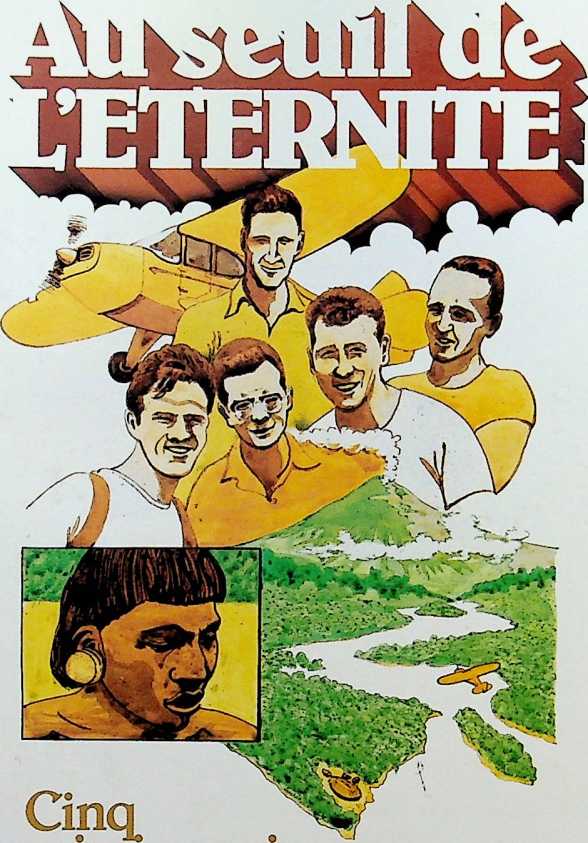 nœoonnwesmaffiyo en EquateŒPar Elisabeth EHiotE ElliotAu seuil deL’ETERNITEII/* EDITIONS-Jrareb© HARPER and ROW10 EAST 53 rd STREETNEW YORK, N.Y 10022, USA© Édition FrançaiseÉditions Farel — B.P. 5094122 Fontenay-sous-Bois CedexFRANCE1édition Août 1986Traduction : Josette ColemanCouverture : Jacques MaréTous droits réservésISBN 2-86314-059-0PréfaceUn grand nombre de personnes, des jungles de l’Equateuraux gratte-ciel de New York, ont participé à la rédactionde cette histoire. Quand les quatre autres veuves, BarbaraYouderian, Marj Saint, Marilou Mac Cully, et OliveFleming, se sont trouvées soudain chargées d’une doubleresponsabilité, elles ont pris le temps de rassembler lesagendas, les lettres, les récits et autres écrits de leur mari,et me les ont communiqués. Abel C. Van Der Puy, de lastation de radio missionnaire HCJB à Quito, en Equateur,passa de nombreux mois à assembler les documents pourun article de Sélection rédigé par Clarence W. Hall parudans le numéro d’août 1956. Je me suis inspiré en touteliberté de ces derniers pour écrire la version détaillée de cettehistoire. Jozéfa Stuart, membre du personnel de « MagnumResearch », s’est rendue tout spécialement en Equateur pourpermettre aux éditeurs d’acquérir un grand nombre derenseignements supplémentaires indispensables à la rédactionde ce livre.La plupart des faits concernant les Indiens Aucas nousont été fournis par Rachel Saint, sœur du pilotemissionnaire, elle-même renseignée par un Indien ayantréussi à s’échapper de la tribu. Sam, frère de Nate Saint,5les Incas. Indique aussi la langue parlée encore à l’heureactuelle par ce peuple. (Cette langue leur fut imposée parles conquérants). « Quichua » est l’orthographeéquatorienne de Kechua ou Quechua. Dans ce livre Quichuadésigne les Indiens des plaines — vivant dans les forêtsorientales, où Jim Elliot, Ed Mc Cully, et Pierre Flemingont travaillé.Quito : Capitale de l’Equateur.Shandia : Station missionnaire où Pierre Fleming et JimElliot ont travaillé quand ils se rendirent d’abord dans lajungle. Les Mc Cully y vécurent pendant une périoded’abord dans la jungle. Les Mc Cully y vécurent pendantune période et plus tard, les Elliot.Shell Mera : Base des opérations de la Société AérienneMissionnaire en Equateur, située à la lisière de la jungle.Accessible par la route depuis Quito. Lieu de résidence dela famille Saint.8« Je n’ose pasrester à la maison »Par une nuit froide de février 1951, « Le Santa Juanapoursuit sa route. Des étoiles scintillantes percent au traversd’une brume élevée. Une demi-lune éclaire le ciel. L’éclatprofond phosphorescent court dans le sillage. Le vent soufflede façon régulière et la houle est modérée. »La chaleur était intense dans la petite cabine du cargo.Jim Elliot, qui devait devenir plus tard mon mari, écrivaitdans un livre de comptes usagé recouvert de toile dont ilse servait comme journal. Pete Fleming, collèguemissionnaire de Jim, était assis à un autre bureau. Jimpoursuivit :« Tout le frémissement des rêves de mon enfancem’envahit soudain comme je regardais le ciel mourir dansla mer de toute part. Quand j’étais au lycée je voulaisnaviguer et je me rappelle très bien apprenant par cœur lenom des voiles contenues dans l’épais dictionnaire MerriamWebster à la bibliothèque. Maintenant je naviguevraiment — comme passager certes mais je naviguenéanmoins — et fais route vers l’Equateur. C’est étrange— pas tellement après tout — que ces espoirs enfantinssoient exaucés selon la volonté de Dieu maintenant.« Nous avons largué les amarres au port de San Pedro,9en Californie, à 14 heures six aujourd’hui. Mes parentsobservaient ensemble le départ du côté de la jetée. Commenous glissions sur l’eau, le psaume 60:14 me revint à l’espritet je me rappelai le verset, « Avec Dieu, nous ferons desexploits ». Ils pleurèrent un peu. Je ne sais comment Dieum’a fait. La joie, une joie véritable et la reconnaissance meremplirent et m’environnèrent. Je pus à peine m’empêcherde me tourner vers Pierre pour lui dire, « Frère, c’estformidable ! » ou « Jamais nous n’avons été si heureux ».Dieu a accompli et est en train d’accomplir tout ce que j’aitoujours désiré et plus que je ne lui ai jamais demandé.Gloire au Dieu des cieux et à Son Fils Jésus. Dieu lui-mêmea dit : « Je ne te délaisserai point, et je ne t’abandonneraipas », c’est donc avec assurance que nous pouvons dire :« le Seigneur est mon aide, je ne craindrain rien. »Jim Elliot posa son stylo. C’était un jeune homme de25 ans, grand, aux larges épaules, à la chevelure abondanteet aux yeux bleu-gris. Il était en route pour l’Equateur —réponse à des années de prière passées à rechercher ladirection de Dieu concernant le travail de sa vie. Certainsavaient trouvé étrange qu’un jeune homme doué comme luidécide de passer sa vie dans la jungle au sein d’une peupladeprimitive. La réponse de Jim rédigée un an avant figuraitdans son carnet :« Mon départ en Equateur est selon la volonté de Dieu,comme ma séparation de Betty et mon refus d’être influencépar tous ceux qui désirent me voir rester aux Etats-Unis pourréveiller les chrétiens. Et comment suis-je certain de lavolonté de Dieu ? « La nuit même mon cœur m’exhorte ».Comme cela est bienfaisant ! Car mon cœur me parle, j’ensuis convaincu, de la part de Dieu !... Aucune vision, aucunevoix, mais le conseil d’un cœur qui soupire après Dieu. »A cet instant Pierre éprouva le même sentiment. Cedernier, plus petit que Jim, avait un grand front et descheveux noirs ondulés. Tous deux avaient appris à se10comprendre et à s’apprécier depuis longtemps, et se rendreen Equateur ensemble avait été pour eux un des extrasaccordés par Dieu. La décision de Pierre aussi avait suscitéun certain étonnement et des questions polies. Ayant obtenuune maîtrise en littérature, il deviendrait sans douteprofesseur de faculté ou d’Education religieuse. Maisgaspiller sa vie parmi des sauvages ignorants était apparucomme absurde à beaucoup.Seulement une année ou deux auparavant, les problèmesde l’Equateur, au nord-ouest de l’Amérique du Sud, avaientsemblé lointains. Les deux jeunes gens s’étaient entretenusavec plusieurs missionnaires de retour de ce pays, et cesderniers leur décrivirent les problèmes énormes concernantles transports, l’éducation et le développement desressources. Les missionnaires avaient beaucoup accomplipour aider le pays à franchir le fossé culturel d’un millénaireexistant entre la jungle primitive et les villes modernes. Maisle progrès avançait à une allure pitoyable. Les évangéliquesavaient travaillé parmi les Jivaros, rétrécisseurs de têtes,pendant 25 ans, parmi les Quichuas des Hautes Andes, etparmi les Indiens Colorados des forêts occidentales. LesCayapas de la région du fleuve au nord-ouest avaient aussiété atteints par l’évangile et diverses tentatives allaient bientôtêtre entreprises dans la tribu des Cofans à la frontièrecolombienne.Mais il existait un groupe de tribus qui avaient toujoursrepoussé les tentatives des blancs pour les atteindre : lesAucas. Ce sont les descendants isolés, non vaincus, semi-nomades des anciens Indiens de la jungle. Avec les années,des renseignements concernant les Aucas ont filtré grâce àdes aventuriers, des propriétaires d’haciendas, desprisonniers Aucas, des missionnaires ayant eu la possibilitéde s’entretenir avec des prisonniers Aucas ou des Aucasobligés de fuir les conflits meurtriers de leur tribu. Jim etPierre avaient retenu avec grand intérêt tous les11renseignements recueillis sur ces Indiens, et par suite la seulemention de leur nom éveillait en eux une émotion. Auraient-ils un jour la possibilité de gagner les Aucas à Christ ?Le premier missionnaire, ils ne l’ignoraient pas, s’étantaventuré en territoire Auca — un prêtre jésuite, PédroSuarez — avait été transpercé d’une lance dans une stationisolée près du confluent du Napo et du Curaray. C’était en1667. Ses meurtriers étaient des Indiens qui auraient pu êtreles ancêtres de certains Aucas de nos jours. Pendant environdeux cents ans après cet assassinat les blancs avaient laisséles Indiens en paix. Puis la venue des chercheurs decaoutchouc ajouta une page d’histoire sombre à cette régionde la jungle. Pendant 50 ans — d’environ 1875 à 1925 —ces hommes parcoururent la jungle en pillant et en brûlantles huttes des Indiens, n’hésitant pas à violer, à torturer età asservir le peuple. C’était l’époque où le concept del’infériorité raciale était accepté de façon quasi universelle.Pour les Aucas ne ressentir aucune affection pour les blancsétait compréhensible. L’amour chrétien serait-il capabled’effacer le souvenir de la perfidie et de la brutalité passées ?Cette situation constituait un défi pour Jim et Pierre commeils espéraient porter le message de l’amour et du salut deDieu à ces peuplades primitives. C’était un défi et unedirection auxquels ils avaient été tous deux préparés depuisleur enfance.Dieu avait réellement conduit Jim depuis son enfancequand chez lui à Portland dans l’Orégon il découvrit le Livredes Livres, la Bible. De plus il apprit que suivre sonenseignement n’entraîne pas nécessairement une vieennuyeuse ou de reclus. A cet instant quand il s’assit danssa cabine à bord du bateau, sa pensée se porta sur sa maisonsituée sur une colline face au Mont Hood couvert de neige.Le père de Jim, Ecossais aux cheveux roux et à la mâchoired’acier, avait coutume de rassembler ses quatre enfantschaque matin après le petit déjeuner et de leur lire un passage12de l’Ecriture, essayant toujours de souligner l’importancede la mise en pratique de ses enseignements et de leurmontrer l’attrait de la vie chrétienne décrite dans ce livre.Les enfants se tortillaient parfois sur leur chaise dans le coinde la pièce où l’on prenait le petit déjeuner, mais certainesvérités pénétrèrent dans leur cœur, et Jim, le troisième desfils Elliot, reçut bientôt Jésus-Christ comme Sauveur etSeigneur.Quand il entra au lycée, Jim, suivant l’exemple de l’apôtrePaul, n’eut pas honte de l’Evangile. Une Bible était toujoursprésente sur le dessus de sa pile de livres quand il pénétraitdans la salle de classe. Son intérêt se porta d’abord surl’architecture ; il avait un talent exceptionnel et sonprofesseur gardait ses dessins pour les montrer en exemplesaux classes suivantes. Toutefois avant de terminer ses étudesà l’école polytechnique de Benson, il commença à orientersa vie vers le champ missionnaire.Pendant son séjour à la Faculté de Wheaton dansl’Illinois, Jim limita ses activités extra-universitairescraignant d’accorder trop de temps à des domaines d’ordresecondaire et de passer à côté de l’essentiel. On lui proposad’être candidat à plusieurs fonctions parmi les étudiants,mais il refusa. Toutefois il accepta de continuer à pratiquerla lutte, et expliqua son choix dans une lettre adressée à samère : « Je pratique la lutte seulement dans le but d’acquérirla force et la' coordination des muscles, afin de présenterà Dieu un corps plus utile en un sacrifice vivant. Mon seulmobile, Dieu le sait, est sa gloire, et il honore ma foi. Ilattend de nous la simplicité du cœur et la libération de touteinquiétude, et par grâce nous accorde les deux. »Pendant sa première année à la faculté Jim devint certainde la direction divine pour sa vie : prêcher l’évangile dansun pays d’Amérique du Sud à un peuple non-atteint. Cetteconviction fut aussitôt suivie par l’action. Il commençal’étude de l’Espagnol, et choisit le Grec comme langue13principale en vue de traduire la Bible dans une langue non-écrite. Même si la précision lui faisait parfois défaut, sesprofesseurs se rappellent la vigueur avec laquelle il traduisaitcertains auteurs classiques anciens comme Xénophon,Thucydide, et les écrits des Pères de l’Eglise. Il trouvaitpassionnant de lire pour la première fois en grec des histoiresdu Nouveau Testament si familières pour lui en anglais.« Aujourd’hui, pour la première fois, j’ai lu le récit dela Croix dans Jean 19, l’original », écrivit-il à ses parents.La simplicité et le pathétique du texte me firent presquepleurer ; lors de ma lecture en anglais, rien de semblablene se produisit. Il s’agit sans aucun doute d’une merveilleusehistoire d’amour. »En novembre 1947 Jim écrivit une lettre à ses parentsmontrant clairement où résidait son ambition : « LeSeigneur m’a donné une soif de justice et de piété dont ilest seul la source. Lui seul peut satisfaire cette soif mêmesi Satan cherche à l’estomper et à susciter toutes sortesd’autres marottes comme la vie sociale, la recherche d’unerenommée, une position importante, ou desaccomplissements académiques. Qu’est-ce sinon « les désirsdes païens » dont les passions sont faussées et perverties ?De toute évidence ces valeurs ne peuvent avoir aucun attraitpour l’âme qui a vu la beauté de Christ. Vous entendrezsans nulle doute parler de ma mention obtenue à la faculté :elle revêt le même caractère. Ce diplôme sera rangé d’icipeu dans une vieille malle au sous-sol avec le prix spécialreçu à la fin de quatre ans d’études à Benson.« Tout est vanité sous le soleil et poursuite du vent ». Lavie véritable n’est pas de ce monde mais cachée dans les cieuxavec Christ en Dieu. Je me réjouis et chante en y pensant. »Jim et mon frère, Dave Howard, appartenaient tous deuxà la même promotion à Wheaton en 1942, mais bien qu’étantaussi à Wheaton, je ne rencontrai pas Jim avant Noël 1947quand Dave l’amena à la maison pour les vacances. Plus14tard je souris quand je pris connaissance de la lettre envoyéepar Jim à ses parents évoquant : « une grande jeune fillemaigre, loin d’être belle, mais douée d’une rare force depersonnalité qui m’intrigue. »Quand il eut terminé sa première année à la faculté, Jimécrivit à ses parents : « Je suis si proche de ma dernièreannée, je ne peux y croire et vraiment je m’attendais à plusd’éclat. Dans la vie il est impossible d’atteindre son but :parvenir à une position longuement convoitée a pourconséquence de nous faire viser encore plus haut —processusseulement interrompu par la mort. La vie est à juste titrecomparée à une vapeur qui s’élève en tourbillons évanescentset se modifie sans cesse. Puisse le Seigneur nous enseignerà vivre comme s’il s’agissait de notre dernier jour, à l’imagede Paul qui affirmait : « Je ne fais de moi-même aucun casde ma vie, comme si elle m’était précieuse, pourvu quej’accomplisse ma course avec joie. »Pendant cet été-là, après avoir prêché à un grouped’indiens Jim écrivit : « Je suis heureux d’avoir eu l’occasiond’annoncer l’évangile de la grâce incomparable de notre Dieuà ces Indiens païens impassibles. J’espère seulement que Dieume permettra de prêcher à ceux qui n’ont jamais entendule nom de Jésus. Rien d’autre ne vaut la peine dans cettevie. Je n’ai jamais rien trouvé de mieux. « Seigneur, envoie-moi ! »Dans son journal de l’Eté il écrivit : « Il fait de sesserviteurs des flammes de feu ». Suis-je inflammable ? Dieudélivre-moi de l’amiante effrayante des « autres choses ».Remplis-moi de ton esprit et fais de moi une flamme de feu.Mais une flamme est éphémère, souvent de courte durée.Mon âme pourras-tu supporter une vie courte ? En moihabite l’esprit de celui qui a vécu une Vie Courte consuméepar le zèle pour la maison de Dieu. Consume-moi, flammede Dieu ».L’auteur de ces lignes n’était pas un reclus mais achevait15ses études à la Faculté, étudiant sérieux et brillant, championde lutte, président de l’association missionnaire desétudiants, poète à ses heures, et délégué au comité étudiant.Jim suscitait l’admiration de ses camarades. Il était connucomme l’un des étudiants les plus doués sur le campus,capable de réciter des poèmes comiques et en même tempsun homme d’une stature spirituelle supérieure à la moyenne.George Macdonald disait, « l’âme encore incertaine de sonDieu craint de rire en sa présence ». Jim parlait de« plaisanter avec Dieu ». « De temps à autre », affirmait-il, « je demande quelque chose, une petite chose, peut-être ;j’obtiens, semble-t-il, une réponse. Peut-être n’est-ce quemoi, mais cette réponse rend ma requête si amusante queje me moque de moi-même, et Dieu, je le sens, rit avec moi.Récemment je l’ai remarqué plusieurs fois, Dieu et moi nousmoquions de mon « autre moi » si peu disposé à être tournéen dérision ! »De toute évidence Jim appartenait à Dieu par la foi enson Fils Jésus-Christ et était certain non seulement de sonsalut mais aussi de la direction de Dieu pour sa vie. Ill’affirmait souvent. Pendant sa dernière année uneconvention importante eut lieu à la faculté de l’Illinois àl’intention des étudiants intéressés par la mission. Jim yassista et demanda à Dieu de lui montrer sa volonté à cetégard.A la fin de cette convention il écrivit : « Le Seigneur arépondu à mon désir cette semaine. Tout d’abord, jesouhaitais éprouver une paix profonde concernant monengagement dans un travail pionnier parmi les Indiens.Maintenant en analysant mes sentiments, le travail au seind’une tribu dans la jungle d’Amérique du Sud, je peuxl’affirmer, constitue la direction générale de ma vie. En outreDieu, j’en suis convaincu, désire me voir commencer cetravail comme célibataire. Ce sont des problèmes bien tropimportants pour les régler en une seule semaine, mais à cet16instant aucun doute ne subsiste dans mon esprit à cetégard. »Vers la fin de l’été 1950 « la direction générale » de Jimdevint de plus en plus précise. Il rencontra un ancienmissionnaire en Equateur qui l’entretint des besoins de cetterégion et mentionna le grand défi représenté par lesredoutables Aucas. Ce fut l’apogée de plusieurs annéespassées à rechercher la direction de Dieu. Jim consacra dixjours en grande partie à la prière de façon à acquérir lacertitude de la volonté divine à son égard. Dieu lui accordaune assurance nouvelle et il fit part à ses parents de sonintention de se rendre en Equateur. Ces derniers sedemandèrent avec beaucoup d’autres et à juste titre si leministère de Jim ne serait pas plus utile aux Etats-Unis oùtant de personnes ignoraient le message véritable del’Evangile. Il répondit :« Je n’ose rester dans mon pays pendant que les Quichua'périssent. Qu’importe si les églises bien remplies de ma ternatale ont besoin d’être réveillées ? Elles possèdent IEcritures, Moïse et les prophètes, et beaucoup plus encorLeur condamnation est écrite sur leur carnet de chèques esur la poussière recouvrant leur Bible.Ce sentiment se retrouve dans son journal où il relate lesréunions d’évangélisation organisées par lui et son amiétudiant Ed. McCulIy dans le sud de l’Illinois : « Journéesstériles. Avons eu 32 soirées d’évangélisation pour lajeunesse à Sparte avec 50 ou 60 participants rassemblés dansla salle de gymnastique de l’école. Peu d’intérêt fut suscitéet très peu de jeunes sont attirés de cette manière, jecommence à m’en rendre compte. Parvenir à toucher uneculture avec la vérité divine est une entreprise extrêmementdifficile. On se présente comme rénovateur de la société maiscette dernière n’est pas décidée à se laisser rénover. Larigidité de l’esprit humain constitue le « mur de Jéricho »17face à la prédication de l’Evangile. Si Dieu ne les secoueaucun changement ne se manifestera.« Le découragement et le doute m’ont envahi suite à cetteexpérience... Un grand nombre croient avec force auxaffirmations philosophiques selon lesquelles le « chaos a créél’amas d’argile à son image » — et abandonnent la totalitédes arguments théologiques. De nouveau la résurrection deJésus me retient. Si ne je croyais pas que Jésus a été vu parles hommes et a prouvé son caractère surnaturel entriomphant de la mort, je renverrais toute la Bible à sonauteur et partirais en radeau à la découverte du Mississipi.Mais la réalité de la Résurrection me rend inébranlable :à elle seule, elle m’encourage à attendre avec confiance desréponses non encore formulées. »Quand Jim était certain de la direction de Dieu, il ne s’endétournait pas aisément : c’était un trait caractéristique desa personnalité. Dieu lui indiqua l’Equateur, aussi toutesses pensées et tous ses actes se concentrèrent dans cettedirection. Jim vivait ce qu’il prêchait quand il écrivit dansson journal : « Où que vous soyez, soyez-y totalement. Vivezà fond toute situation conforme, selon vous, à la volontéde Dieu. »Jim avait prié pendant longtemps pour un ami capablede l’accompagner sur champ missionnaire, pour uncélibataire prêt à travailler dans une tribu avec lui. Pendantun certain temps il pensa à Ed. MacCully, mais quand cedernier se maria en juin 1951, Jim commença à prier pourun autre. En août, il eut l’occasion de revoir un vieil ami,Pierre Fleming, qui venait juste d’obtenir sa maîtrise etrecherchait alors la volonté de Dieu pour sa vie. Plus tard,Jil lui écrivit :« Je serais très heureux si Dieu te persuadait de venir avecmoi, mais si le maître de la moisson ne te convainc, jesouhaite que tu restes dans ton pays. Pour moi, me rendreen Equateur, c’est obéir en toute simplicité à la Parole de18Christ. Là-bas le travail m’attend et je suis libre d’y aller :j’en suis absolument certain. Il te conduira aussi et ne telaissera pas manquer ses indications. Le « murmure douxet léger » après le passage de l’orage et du vent constituerala parole ultime de Dieu. Attend-le avec patience. Rappelle-toi les paroles d’Amy Carmichael : « Je me suis consacréetotalement à Dieu. Je ne peux m’arrêter pour jouer avecdes ombres ou pour cueillir les fleurs terrestres, avant d’avoiraccompli mon travail et d’en avoir rendu compte. »Les espoirs de Jim devaient être exaucés quand Pierre etlui s’embarquèrent à San Pedro en 1952.Leur chemin s’était croisé quand des groupes de jeunesoriginaires de Seattle et de Portland intéressés par l’étudede la Bible s’étaient rassemblés pour des conférences et lapratique de l’alpinisme.Un jour Pierre s’était rendu dans l’Est pour rejoindre JimElliot et participer comme orateur à une série de réunions.Ils voyagèrent ensemble pendant six semaines et à cettioccasion leur amitié s’approfondit comme jamaiauparavant. En traversant le pays vers le nord-ouest, Jimécrivit :« Pierre est un compagnon de voyage captivant, intéressécomme moi par tout : la géologie, la botanique, l’histoire,le ciel et toutes les choses extraordinaires répandues enabondance par Dieu en cette région. »Pierre, né à Seattle dans l’Etat de Washington en 1928apprit très tôt à apprécier la Bible et à la considérer commela règle suprême de sa vie et de sa conduite. Ceux qui leconnurent dans son adolescence et sa jeunesse étaient frappéspar sa compréhension intelligente des Ecritures et parl’étendue de ses connaissances spirituelles. Converti à l’âgede 13 ans après avoir entendu le témoignage d’un évangélisteaveugle, Pierre comme Enoch « marcha avec Dieu » et aulycée ses camarades s’en rendirent compte. Il montra sonhabileté au basket et au golf et les membres de ce dernier19club lui demandèrent de devenir leur aumônier. Dans sondiscours d’adieu lors de l’obtention de sa maîtrise, ildéclara : « Où regarderons-nous ? Où irons-nous ? Nousavons le droit, je le crois, d’ancrer notre foi sur la Bible.Elle constitue un fondement reconnu... N’hésitons pas àconstruire sur elle. »Cette conviction plaça Pierre en bonne place quand àl’automne 1946, il entra à la Faculté de Washington pourétudier la philosophie. C’était un homme à l’esprit critiqueet l’étude de la philosophie le mit au défi de réexaminer toutesa conception de la vie et du monde autour de lui. Pendantquelque temps il faillit couler sur les récifs cachés de la penséeanti-chrétienne, mais à la fin le Dieu auquel il avait « remisdepuis longtemps la garde de son âme » le ramena au portde la vérité, sa Parole éternelle.Pierre travaillait à mi-temps, étudiait avec ardeur et étaitprésident du G.B.U. (Groupe biblique universitaire). C’étaitun homme très occupé, toutefois il trouvait au sein d’unemploi du temps chargé le temps de prier et d’étudier laBible. En 1951, il réussit sa maîtrise.Entre temps, ayant vu et correspondu avec Jim, il arrivaà une décision concernant le travail de sa vie. Il annonçaà ses amis surpris son départ voulu de Dieu pour l’Equateur.« Un appel pour champ missionnaire ne diffère en riende toute autre directive divine, » écrivit-il un jour à safiancée, Olive Ainslie. « Un appel n’est rien de plus ni demoins que l’obéissance à la volonté de Dieu ; le moyen utilisépar Dieu pour la révéler importe peu. »Il connaissait Olive depuis l’enfance ; ils avaient tous deuxappartenu à la même église. Quand il répondit à l’appel deDieu pour l’Equateur, il s’y rendit toutefois avec l’intentionde servir Dieu sans avoir les responsabilités d’une famille— au moins pendant la première année.Le 6 septembre il écrivit au Docteur Wilfred Tidmarsh,missionnaire anglais ayant travaillé dans la jungle pendant2012 ans, et qui s’était adressé à de nombreux groupeschrétiens aux Etats-Unis :Depuis votre visite j’ai consacré beaucoup de temps à laprière concernant un départ éventuel en Equateur. En fait,je n’ai jamais prié autant. Jim et moi avons échangéplusieurs lettres dans lesquelles je lui ai fait part de mondésir croissant d’aller de l’avant, et des passages de l’Ecrituresoulignés par Dieu pour le confirmer. Ma pensée étaitsurtout dirigée vers la rigueur des paroles de Christ à sesdisciples, quand il les envoya : « Je vous envoie comme desbrebis parmi les loups... » « Celui qui aime son père ou samère plus que moi n’est pas digne de moi... » « Celui quigarde sa vie la perdra, et celui qui la perdra par amour pourmoi la retrouvera. « La sévérité des exigences d’un champmissionnaire comme l’Equateur semble correspondre sur leplan spirituel à celles exigées pour être un vrai disciple.L’Equateur paraît une occasion donnée par Dieu pourexpérimenter à fond les promesses et les principes divins.Cette porte paraît s’ouvrir au moment où je m’attendaisau Seigneur concernant l’avenir, et voici la réponse de Dieuà mes prières. »Peu avant d’embarquer, Pierre confia à ses collègues :« Rappelez-vous les derniers versets de I Corinthiens 3 :« Tout est à vous ; et vous êtes à Christ, et Christ est àDieu. » Toute notre personnalité appartient à Dieu, etpuisque Dieu a créé notre moi dans sa totalité, c’est unegrande joie de réaliser qui est notre créateur. Cettedécouverte doit pénétrer tous les domaines et tous les niveauxde notre vie. Dans notre appréciation de la beauté, desmontagnes, de la musique, de la poésie, du savoir, des êtres,de la science — même dans la saveur d’une pomme — Dieuest présent, pour refléter la joie de sa présence chez toutcroyant prêt à réaliser les desseins de Dieu en toutes choses.212Destination : ShandiaAprès 18 jours en mer Jim Elliot et Pierre Flemingarrivèrent à Guayaquil en Equateur. « Environ à mi-chemindu fleuve Guayas, » écrivit Pierre, « je compris enfin quec’était réellement l’Equateur. Je ressentis pour la premièrefois une émotion intense. Jim et moi entonnèrentdoucement, « Foi de nos pères », comme le bateau entraitdans le port :« Foi de nos pères, sainte foi,Nous te serons fidèles jusqu’à la mort. »En quittant le bateau, les deux jeunes gens se frayèrentun passage entre les piles de bagages sous le chaud soleildu Malacon, parking situé à côté du fleuve Guayas. Lamarée montait et, au milieu des immenses masses d’eauemportées par le courant, des jacinthes voguaient à viveallure. Un bateau d’un blanc éclatant, transporteur de fruitsétait ancré, entouré de nombreuses péniches et de pirogueslongues et fines appartenant aux vendeurs de bananes. Unbac déversait des multitudes bruyantes et en sueur chargéesde valises en osier, de balluchons, de poulets et de paniers.Jim et Pierre s’arrêtèrent pour observer leurs visages jusqu’àla dispersion complète de cette foule dans toutes lesdirections : puis ils s’en retournèrent et traversèrent la rue.23Sur le trottoir des arches les abritaient du soleil tropical,et ils regardaient fixement les vitrines des magasins auxétalages étonnamment hétéroclites ; des pull-overs et desmachines à écrire, des poêles à frire et des pneus, de faussestêtes rétrécies par les Indiens Jivaros, et enfin des savonnettesCamay. Dans une petite rue, des fèves de cacao recouvraientle sol, semblables à un tapis rouge brun couvertd’innombrables bosses, dans le but d’être séchées par lesoleil. Des hommes d’affaires, vêtus de costumes en crêpeblanc et de panamas, sortaient de leur lieu de travail pourdéjeuner et jouir de deux heures de liberté. Des Cadillacset des voitures tirées par des ânes se disputaient la prioritéet soulignaient les contrastes de ce pays.Avec une population toujours croissante de plus de300 000 habitants, des rues spacieuses et d’imposantsbâtiments administratifs, Guayaquil est la ville la plusimportante et la plus moderne du pays. Les rues sontbondées quand les patrons, les gérants et les employés desdiverses firmes d’import-export se pressent autour de leurseux de travail. Guayaquil est la capitale mondiale de la-anane et d’ici, depuis la deuxième guerre mondiale, plusde trois millions de sacs de café, 35 millions de kilos decacao, et plus de 150 millions de kilos de riz par an ont étéchargés pour l’exportation. Il y règne une atmosphère deprospérité, la production augmente sans cesse, et cette villeportuaire sert de baromètre commercial au pays.Pierre et Jim passèrent leur première nuit dans un hôtelde troisième classe. La chaleur, les moustiques, les braiements d’un âne, et les rythmes latins d’un orchestre de dansenon loin de là, rendirent la nuit mémorable. Le lendemainils prirent l’avion pour Quito, traversant la cordillère ouestdes Andes, un col situé à 4 000 mètres d’altitude, etredescendirent dans la capitale de l’Equateur. Quito est situéeà 3 000 mètres au-dessus du niveau de la mer, et à l’ouests’élève la montagne volcanique du Pichincha.24C’était une occasion nouvelle de « vivre pleinement ».Cette ville de l’ancien monde, avec ses maisons construitesen briques, ses hauts murs de boue, ses rues pavées, seséglises ornées, ses géraniums rouges et ses eucalyptus, devaitdevenir leur lieu de séjour pendant les six mois à venir. Caravant de pouvoir se rendre plus à l’est — dans la jungleorientale de l’Equateur, but de leur préparation et de leurplanification incessantes — demeurait une condition ultime :l’étude de l’espagnol, langue nationale de l’Equateur.Ils s’inscrivirent à des cours d’espagnol auprès d’une« senorita » n’exigeant rien de moins que la perfection, etils louèrent une chambre dans l’appartement d’un docteuréquatorien, père de 5 enfants. C’était une occasion sanspareille pour pratiquer l’espagnol. Ils étaient obligés deparler, et les enfants n’hésitaient nullement à souligner leserreurs et les particularités de leurs hôtes.« Senor Jaime », interrogea Moquetin, petit diable auregard brillant âgé de 6 ans, « Pourquoi votre visage est-ilrouge ? » Jim riposta, « Pourquoi ton visage est-il brun ? »« Parce que c’est plus joli comme ça, » rétorqua le jeunegarçon de façon inattendue.« L’étude de la langue constitue une frustrationpermanente, » déclara Pierre un jour. Mais il devaitl’apprendre. Pendant ces mois d’étude Pierre écrivit dansson journal : « J’ai hâte maintenant d’atteindre les Aucassi Dieu m’accorde l’honneur de proclamer son nom parmieux... Je donnerais ma vie avec joie pour cette tribuseulement pour voir une assemblée de ces hommes fiers etintelligents louer le Fils de Dieu en célébrant la Sainte Cène.Je donnerais ma vie joyeusement, joyeusement,joyeusement ! Que puis-je espérer de mieux ?« Pendant ces six mois Dieu nous a comblés de ses bontés,nous accordant des privilèges spéciaux comme celui den’avoir aucune responsabilité établie, mais l’argentnécessaire pour vivre en toute liberté au sein d’une famille25locale et d’apprendre un nombre considérable d’élémentssans nul doute très utiles pour notre vie missionnaire. Cesquelques mois furent extrêmement bienfaisants pour nous ;prier ensemble avec une foi reçue de Dieu, comprendre laBible espagnole de plus en plus, trouver peu à peu l’espagnolplus facile et fixer dans notre esprit des phrases utiles defaçon à ne pas être obligés de penser à chacune. Tout a étépositif et nous avons beaucoup appris : comment affrontercertaines situations et comment garder le silence sur certainssujets, comment nous entendre avec les habitants etcomprendre leur façon de voir les missionnaires... Dieu vanous permettre d’une façon ou d’une autre de parlerl’espagnol ainsi que le quichua. »Enfin le jour arriva où Jim et Pierre devaient quitterQuito. Ils virent leur équipement jeté sur le toit d’un grosvéhicule instable utilisé comme car. Sur le châssis d’uncamion américain s’élevait une superstructure étonnantedébordant des deux côtés ; à l’intérieur se tenaient environune trentaine de passagers, et autant s’accrochaienthardiment à l’extérieur. A moitié écrasés par les autresoccupants et munis de leur appareil photographique, signedistinctif du missionnaire comme du tourisme, ils trouvèrentchacun une place — sorte de planche large de 30 centimètresavec autant d’espace pour les jambes entre elle et le siègesuivant. Ils étaient privilégiés de se trouver dans un car munid’une allée, car dans certains véhicules les voyageurs devaientse hisser sur les dossiers des sièges pour atteindre leur place.De plus ils pouvaient se tenir droits et voir par les vitresbasses. Avoir les genoux à la hauteur du menton n’est pasune position confortable, mais au moins ils avaient lapossibilité de se relayer pour étendre leurs jambes.« Vamos ! » s’écria le conducteur. Jim et Pierre se réjouirentcar le car allait, semblait-il, partir à l’heure. Mais il n’enfut rien car l’Equateur est le pays de « manana ». On trouvepartout des retards inexplicables et nul ne paraît pressé de26fournir une explication ; c’est peut-être le fait le pluséprouvant pour un étranger. Personne ne cherche à savoir— c’est le silence. Dans le cas présent le retard ne dépassapas dix minutes ; et sans prévenir, le conducteur démarrason moteur et le car s’ébranla.En quittant la ville le car monta au-dessus du « paramo »,où une pluie glaciale ajoutait au caractère dénudé desgrandes étendues d’herbes brunes. Parfois un Indien à chevalpassait en galopant, son poncho de laine rouge volant auvent. Une femme vêtue d’une épaisse jupe de laine et d’uneblouse brodée passa à bonne allure, vitesse habituelle desIndiens des Hautes Andes. Son bébé, habillé exactementcomme elle, était enroulé dans un drap et sautait parsaccades sur son dos. Les mains de sa mère se mouvaientavec agilité, filant la laine sur un fuseau.A 4 000 mètres les deux hommes aperçurent les petiteshuttes en herbe des Quichuas des Hautes Andes. Ilsparvenaient à gagner leur vie grâce à l’élevage des vacheset des moutons, à la culture des pommes de terre et decertaines céréales. Cette scène céda bientôt la place auterritoire aride entourant Ambato, ville du tremblement deterre de 1949, et « porte de l’Est ». Ici le car s’arrêta et futaussitôt assiégé par des femmes munies de plateaux chargésde porc frit, de pâtés de viande, de verres de jus de fruit,ou de tranches d’ananas empilées dans une cuvette émaillée.Chacune d’elle vantait ses marchandises en chantonnant unair curieux.Une fois de plus le voyage reprit et le car monta entreles hauts sommets couverts de neige, puis penché en avantil plongea dans les lacets vertigineux jusque dans la gorgecréée par le fleuve Pastaza au travers de la Cordillèreorientale des Andes, et par le Tingurahua, volcan éteint enforme de cône. Avec une soudaineté surprenante le désertde la pente ouest et le col de la haute montagne laissèrentla place à une verdure luxuriante sur la descente orientale27propre à vous couper le souffle. Des orchidées baissaientla tête vers nous comme le car descendait et sautait le longde la route étroite située entre un précipice à droite et unmur de rochers escarpés à gauche. Vers la fin de l’après-midi il contourna une autre courbe, et le Pastaza s’étenditdevant eux en larges rubans sur des plages noires. C’étaitl’extrémité ouest du puissant bassin de l’Amazone quis’achève à 4 800 kilomètres à l’est, à l’endroit où le fleuvese jette dans l’Océan Atlantique. Après une ou deux autresvilles Shell Mera apparut. Ancienne base de la compagniepétrolière Shell destinée à la prospection dans la région, elleest maintenant une masse confuse et sans prétention debâtiments de bois en ruine : des maisons, un hôtel, et desmagasins sur un côté de la route, et une base militaire etune école biblique dépendant d’une mission sur l’autre.La base équatorienne de la Société d’AviationMissionnaire était située à l’extrémité sud de la ville. Ici Jimet Pierre rencontrèrent le Docteur Tidmarsh, missionnaireavec lequel ils avaient correspondu avant de se rendre enEquateur. En sa compagnie ils prirent l’avion pour se rendreau nord de Shell Mera, surplombèrent la mer verte offertepar la jungle, suivirent le fleuve Ansuo dans la directionde Atun Yaku, source du Napo.Ils se dirigèrent vers Shandia, station missionnaireQuichua abandonnée involontairement par le DocteurTidmarsh en raison de la santé de son épouse. Ils décidèrentde rouvrir la station, le Docteur Tidmarsh demeurant surplace pendant le temps de leur installation. A cette époqueShandia ne possédait aucun terrain d’atterrissage, aussi lestrois hommes allèrent-ils se poser sur une autre station situéeà peu de distance. Ils atterrirent et continuèrent leur voyageà pied à travers la jungle. L’après-midi était déjà avancéequand ils commencèrent leur marche d’une durée moyennede trois heures, aussi se hâtèrent-ils afin d’arriver avant lecrépuscule tropical. Ils glissèrent sur des racines herbeuses,28trébuchèrent aux prises parfois avec une boue profonde,mais avancèrent avec enthousiasme vers le lieu de leurdemeure pendant les mois à venir. Ils avaient hâte decommencer leur nouvelle existence, mais en même tempsils profitaient au maximum des beautés de la grande etluxuriante forêt amazonienne.La jungle était encore intacte. Les arbres aux immensesracines en forme d’arcs-boutants pouvaient atteindre deshauteurs extraordinaires, souvent démunis de branches saufau sommet. Sous ces ombrelles une variété incroyable defleurs se développait. Il était souvent impossible à Jim età Pierre de distinguer les feuilles des arbres à cause del’enchevêtrement des lianes, des plantes aériennes et deschampignons parasitaires s’y accrochant. Partout lesorchidées mêlaient leurs teintes pastel au vert éclatant. Leschampignons parasitaires offraient des couleurs vives et desformes bizarres — vermillons et semblables aux froncesd’une robe féminine ; turquoise, en forme de coquillage,à moitié cachés sous un tronc d’arbre en décomposition.A l’instant même où la lune s’éleva au-dessus de la forêt,les trois hommes surgirent dans la clairière de Shandia.« Aussitôt les Indiens nous entourèrent, » écrivit Pierre,« Je reconnus deux visages vus sur une photo montrée parle docteur Tidmarsh, et en ressentis un sentiment de fierté.Ma première pensée fut, « Oui, je peux aimer ces gens ».Les dessins couleur de l’encre peints sur les visages desfemmes, et le drapé pitoyable de leurs jupes d’un bleu passém’intéressaient. Les enfants fourmillaient autour de nous,souriant timidement. Des bébés tétaient de grosses poitrinestremblotantes, et des jeunes gens au regard ardent ne nousquittaient pas des yeux. J’entendis la première conversationen quichua du docteur Tidmarsh et je me demandaicomment je parviendrais à étudier cette langue.Au même moment Jim écrivit : « Nous sommes arrivésà la destination décidée en 1950. Ma joie est à son comble.29Comme nous aurions été insensés de rejeter la directiondiviine de cette époque-là. Elle a changé le cours de ma vieet a ajouté tant de joies ! »A l’extrémité la plus éloignée de la clairière se tenait lapetite maison au toit de chaume où le docteur Tidmarsh avaitvécu. Les murs étaient en bambou, et le plancher reposaitsur des poteaux de façon à assurer la circulation de l’airet à protéger les occupants de la maison de l’humidité etde l’invasion des insectes.« A première vue la maison m’apparut spacieuse etconfortable, » Pierre écrivit-il dans son journal, « et jepensai combien il serait facile à Olive et à moi de vivre danscet endroit, et je ressentis un sentiment de joie à cette pensée.Puis nous fîmes un brin de toilette lavant nos pieds boueuxdans l’eau glaciale de Napo, jetâmes un coup d’œil autourde nous, et nous assîmes devant un repas composé de soupede riz, de banane, de manioc, de riz et de café. Maintenantà la lumière de la lampe au kérosène, j’écris installé à latable de la salle à manger... Je suis fatigué mais plein dereconnaissance envers Dieu le Père qui nous conduit. Enréalité, il ne s’agit pas d’une fin mais d’un commencement. »30« Je me suis faittout à tous »A Shandia Jim et Pierre devinrent pour la première foisdes missionnaires à part entière. Ils étaient venus dans lebut d’apporter la parole de Dieu aux Quichuas ; ils étaientfin prêts mais ne pouvaient y parvenir sans gagner aupréalable la confiance et l’affection des indigènes. Aussi ervivant parmi eux, en partageant leur vie quotidienne, et eposant les fondements indispensables à une confiancréciproque, ils espéraient ouvrir l’esprit et le cœur des Indiensà l’évangile. Les connaissances acquises chez les Quichuas,Jim et Pierre en étaient convaincus, leur permettraient detravailler au sein d’autres tribus encore plus éloignées dela civilisation actuelle.Très vite les deux jeunes missionnaires apprirent àconnaître les habitudes des Quichuas : ils chassent peu,cultivent un peu la terre, et travaillent de temps à autre pourun fermier des environs. Ils sont sujets à diverses maladieset aux parasites intestinaux débilitants. Ils se situent entredeux cultures : celle de leurs ancêtres en voie de disparitionet celle en pleine croissance du monde actuel de l’hommeblanc. Il s’agit d’un peuple doux, contrairement à leursvoisins du sud, les Jivaros chasseurs de têtes, et ceux du nord-est, les redoutables Aucas. Tous les aspects de la vie des31Indiens — la santé, la langue, l’éducation, la naissance etla mort soulevaient un intérêt immédiat chez Jim et Pierre.Soir après soir, assis dans leur petite hutte, ils écoutaientles bruits nocturnes de la jungle, et consignaient leursexpériences dans leur journal ou leurs lettres. Les papillonsde nuit et les mouches se pressaient contre la lanterne,tombaient sur le papier et entravaient la course des stylos.D’immenses scarabées se précipitaient sur leur visage brillantde sueur en raison de la chaleur dégagée par la lampe. Tousles soirs ils étaient entourés par un groupe de frimoussesnoires et souriantes — des écoliers venus observer lesactivités des missionnaires.« Les blancs ne se fatiguent-ils jamais d’écrire ? » s’enquitl’un d’eux, ami du docteur Tidmarsh, en quichua. « Cesdeux-là passent leur temps à regarder du papier et à écriredessus. Les blancs sentent le papier, affirme mon père. Ilse met en colère contre moi car je sens le papier moi aussiquand je reviens de l’école. »Quand le docteur Tidmarsh traduisit, Pierre Flemingsourit. Comment pouvait-on se concentrer pendant cinqminutes ? Mais ils aimaient ces jeunes quichuas. Ilss’attendaient à des réactions semblables, c’est pourquoi ilsavaient renoncé à la solitude et au silence nécessaires à l’étudeet qui avaient constitué pour eux un plaisir dans le passé.Je me trouvais en ce moment dans la jungle occidentalede l’Equateur, et Jim gardait le contact avec moi aussisouvent que le service postal le permettait. Peu après avoiratteint Shandia, il écrivit : « Les journées commencent àsix heures avec le sifflement du réchaud à gaz sur lequel ledocteur Tidmarsh chauffe son eau de rasage. La boîte quenous utilisons en guise de lavabo se trouve au coin de laporte d’entrée, et le tuyau est situé au-dessus du mur etrejoint un fossé creusé tout autour de la cabane. Le petit32déjeuner (composé en général d’un bol ou deux de soupede banane ou de blé concassé, d’une banane fraîchementcueillie et d’une tasse de café) a jusqu’ici été interrompuà 7 heures quinze tous les matins pour établir un contactradio avec les autres stations missionnaires de la région. Auxrepas nous parlons espagnol. Le petit déjeuner est suivi parla lecture d’un passage de Daniel en espagnol et par la prière.« Jusqu’ici mes matinées se sont passées à regarder ledocteur soigner les malades, à étudier, ou à fabriquer diversobjets susceptibles de nous apporter un peu de confort, età me rendre à la piste d’envol pour surveiller le déroulementdu travail. Aujourd’hui un troupeau de sangliers en amontdu fleuve déclencha un départ précipité à la chasse ; aussiseulement une douzaine d’hommes étaient présents pourtravailler. Ils étaient parvenus à l’endroit où la piste d’envolétait quadrillée de plantain (fruit tropical proche de labanane) et ils étaient peu disposés à les couper. Je les aidaià casser les arbres afin de leur permettre de commencer leurtravail. A leurs yeux agir ainsi revient à détruire lanourriture, et j’eus un peu la même impression, mais il existed’autres plantains et aucune autre piste d’atterrissage.« Notre chambre est extrêmement agréable : une largefenêtre offre une vue splendide et un rideau sépare notrechambre de la salle de séjour. Deux petits tapis et deuxchaises en aluminium confèrent à la pièce un air très civiliséet l’Indien Venancio la balaye chaque jour pour enlever laboue et les cancrelats morts. »Le vieux Venancio, Quichua typique, était le bras droitdu docteur Tidmarsh. Il était vêtu à la manière des blancsd’un pantalon ordinaire et d’une chemise, ses parents ayantabandonné des années auparavant le vêtement traditionneldes Quichuas, le kushma. Les longues marches le long despistes de la jungle, avec parfois de la boue jusqu’aux33genoux, rendent absurde à ses yeux le port de chaussures,même si plusieurs de ses compatriotes en portent à certainesoccasions comme symbole de prestige. Une épingle de sûretéorne de façon très visible le devant de sa chemise nonrepassée et est prête à être utilisée pour enlever les épinesde palmes de ses pieds. Quand il est dans la jungle, il esttoujours muni d’une machette bien aiguisée qu’il dirige d’unarbre à l’autre sans but précis. S’il arrive à un endroit escarpéou glissant, il taille des marches pour y poser les pieds etmonter. Si une plante grimpante lui barre le chemin, un coupde machette l’en débarrasse. Sa femme Suzanna se traîneavec peine derrière lui, transportant son bébé sur le côtéenveloppé dans un drap, et tenant un grand sac remplid’ustensiles de cuisines, de poulets, d’une couverture, et deplantains. Ce panier est attaché avec une « corde » de lajungle, tirée de l’écorce d’un arbre ou fabriquée à partird’une longue feuille fibreuse passé autour du panier et dufront de Suzanna. Elle aussi est munie de sa machette, utilepour arracher et peler le manioc (leur nourriture principale),se limer les ongles, ou décourager les mauvaises herbesautour de leur porte d’entrée. La machette constitue leuroutil le plus précieux et souvent le seul. Elle remplit à lafois le rôle de houe, de pelle, de hache, de couteau, de ciseauxet bien d’autres encore. Jim et Pierre devinrent très viteconscients de son caractère indispensable dans la jungle, etse demandèrent comment ils avaient pu s’en passer auxEtats-Unis.Venancio passe la plupart de son temps à fabriquer depetits paniers destinés à la conservation des œufs, des piègesen forme de trompette et des filets pour attraper despoissons, des tamis tissés, et des tambours fabriqués avecde la peau de singe. Son épouse accomplit toutes les lourdestâches ; elle déracine de leur terrain les arbres et autresplantes de la jungle, plante, transporte l’eau et le bois, laveles vêtements sur les rochers près de la rivière, tire les34immenses régimes de bananes dont le poids peut parfoisatteindre cinquante kilos.Le lit de Venancio se compose de plusieurs planches debambou croisées et fixées à des poteaux. En guise de chaisesil se sert de morceaux de bois hauts d’une vingtaine decentimètres sur lesquels il s’accroupit près du feu. Uneassiette à soupe et une cuillère constituent toute sa vaisselle,et pour boire il utilise de petites gourdes et des bols en argile.La nourriture de base de Venancio et de ses concitoyens estune boisson, connue sous le nom de « chicha », extraite dumanioc, tubercule d’amidon récoltée chaque jour par lesfemmes, épluchée à grands coups adroits de machette et cuitedans un fait-tout en argile. Une fois cuit, les femmes pilentle manioc à l’aide d’un pilon de bois dans le but de lui donnerla consistance d’une purée de pommes de terre, mais moinsfine et plus lourde. Elles en prennent ensuite une bouchée,la mastique et la recrache dans un plateau et commence ainsila fermentation qui se poursuit dans des bocaux en argile.Puis celle-ci continue pendant un ou deux jours, ou mêmeune semaine si l’on désire une chicha forte. Les Quichuasvivent littéralement de cette nourriture pendant la plusgrande partie de leur vie, la complétant quand ils le peuventpar de la viande d’animaux sauvages ou du poisson, desfruits de la jungle et des œufs.Jour après jour en observant les Indiens individuellementet en groupe, Jim et Pierre apprirent à s’adapter à leurnouvelle vie. Une nuit, comme les deux hommes et leurcollègue expérimenté le docteur Tidmarsh étaient assis encompagnie des écoliers dans leur petite hutte de bambou,des pas précipités retentirent à l’extérieur.« Docteur ! Docteur ! Tiangichu ? Etes-vous là ? »« Ikui - Ikui - Entrez. »« Ma belle-sœur est mourante. »En quichua, cette expression peut tout signifier, d’unsimple mal de tête à une morsure de serpent. Si quelqu’un35est en excellente santé, il est « en vie », sinon « il estmourant ».« Qu’arrive-t-il à votre belle-sœur ? »« Elle va avoir un bébé. Voulez-vous venir ? »En général seules des complications exigent la présencedu missionnaire, mais cette femme, le docteur Tidmarsh lesavait, avait déjà perdu cinq bébés. Il était docteur enphilosophie, non en médecine, bien qu’il eût étudiél’homéopathie. Aussi rassembla-t-il les instrumentsrudimentaires destinés aux urgences et, accompagné dePierre, se dirigea en bas du fleuve. Venancio, servant deguide, plongea dans l’obscurité pendant que les autresbalançaient leur lampe pour essayer d’augmenter le petitcercle de lumière qu’ils jetaient sur la piste boueuse. Le fleuveTalac, cours d’eau peu profond et large de quinze mètresenviron, devait être franchi deux ou trois fois avantd’atteindre enfin la hutte, bâtiment rectangulaire construiten bambou et flanqué d’un toit en feuilles de palme tisséesavec une régularité admirable. Ils pénétrèrent dans la hutte?ar une porte étroite et une marche basse destinée àiécourager les porcs et les poulets. Au travers de la fumée— toujours présente dans ces maisons et utile à la formationd’une pellicule de goudron sur les feuilles du toit capabled’empêcher les insectes de pénétrer — ils virent plusieursfeux brûlant faiblement. Un homme était assis dans un coin,occupé à tisser, avec des cordes, un filet de pêche. Un autrejouait sur un violon de fortune.« Une femme était étendue sur une planche de bambou, »Pierre écrivit plus tard dans son journal, « en partie à l’abrides regards par deux couvertures mal fixées, avec une « sage-femme » à ses côtés. Peu à peu tout fut plongé dansl’obscurité, les feux se transformèrent en braises, et chacunse dirigea vers sa planche pour la nuit ; les jeunes enfantsen compagnie de leurs parents, les garçons plus âgés dansun coin, les jeunes filles dans un autre. Ils nous donnèrent36un lit et nous nous allongeâmes car rien n’annonçait lanaissance imminente du bébé, les contractions étant encoredistantes de sept minutes chacune. Le bambou — on le croitsouvent à tort — n’avait rien de flexible et, comme noschaussures et nos pantalons étaient encore humides aprèsla traversée du fleuve, nous fûmes très vite transis de froid,aussi plus tard nous nous levâmes et allâmes nous asseoirsur des billots de bois autour d’un faible feu qui refusaitde rester allumé. En compagnie de deux chiens galeuxeffrayants de maigreur nous nous assîmes prêtant l’oreilleà la plainte des criquets, au cri étrange, semblable à celuide l’oie sauvage, des crapauds des arbres, aux pleurséventuels d’un bébé, au craquement du bambou sous le pasd’un voyageur, et aux gémissements réguliers de la femme,se transformant peu à peu en cris brefs mais aigus.« Peu à peu, comme les douleurs augmentaient, la jeunefemme se pencha sur les genoux et attrapa la cordesuspendue au plafond, l’entoura entre ses doigts et soulevason corps à l’arrivée des contractions. Ces mains frêles,brunes et tendues au-dessus de la tête, ces bras aux tendonsraidis traduisaient leur manière simple et immuabled’accoucher. Après l’arrivée des eaux, les douleursdiminuèrent et enfin le bébé commença à descendre. La sage-femme prononça quelques mots, tous se réveillèrent, semirent somnolents dans un coin, et regardèrent avecattention au-dessus des couvertures. L’intimité est un motet un concept inconnu. Ils préparèrent une boisson pour lamaman en grattant les griffes d’un paresseux et enmélangeant la substance obtenue avec de l’eau. Ce procédéest censé hâter la venue du bébé.« Venancio, notre cuisinier, arriva à cet instant, saisit lajeune femme par les épaules et la secoua avec violencejusqu’à la naissance du bébé ; ce dernier, petit être frêleattaché au cordon ombilical, immobile à la lumière vacillantede la lampe au kérosène tomba à moitié sur les feuilles de37de bananiers et à moitié sur le sol en terre battue. Il rotaà deux reprises, cracha, pleura, puis adopta une respirationnormale. Tidmarsh s’avança pour lier le cordon et la sage-femme le coupa avec la partie tranchante d’une tige debambou, saisit le bébé, prit une gorgée d’eau dans un poten fer et la recracha sur le nouveau-né pour le laver ; puiselle l’enveloppa dans un torchon sale et l’attacha à l’aided’une ceinture féminine brodée, le tendit à un jeune enfantnu, qui fit le tour de la pièce d’un pas mal assuré. Une femmele reprit et l’étendit sur une planche de bambou où il demeuraseul, oublié en apparence. Pendant ce temps la mère,semblable à une martyre, toujours dans la même position,gémissait et se tordait de douleur sous l’effet des contractionsincessantes. Tidmarsh pria afin de remettre le bébé à Dieu.Peu à peu les deux hommes devinrent plus habiles dansle maniement de la langue quicha. Ils ne se déplaçaientjamais sans leur carnet de notes et leur crayon. Puisque lalangue n’était pas écrite, ils devaient noter ce qu’ilsentendaient et essayer d’en deviner par un moyen ou un autrela signification, puis l’apprendre par cœur.« Je trouve fascinant l’étude de la langue, » écrivit Jimà sa famille, « la fraîcheur de découvrir une langue de labouche même de l’interlocuteur sans l’aide d’un livre esttrès stimulant. Un aspect fort intéressant pour moi résideen la valeur onomatopique de certains mots. Ainsi j’aientendu dire, en parlant d’un poignet cassé et se balançant,« Il fait whi-lang, whi-Iang. » Ce mot n’a aucun sens autantque nous sachions. Ou encore d’une lampe à la lumièrevacillante, « Elle fait li-ping, li-ping, tiung, tiung et meurt. »Le mot « tukluk, tukluk » décrit le fait d’avaler rapidementet de façon gloutonne. Il existe une infinité de mots commeceux-ci. »La confiance des Indiens envers Jim et Pierre s’accroissaitavec leur habileté à s’exprimer en quichua, et peu à peu ilsfurent invités à participer davantage à leur vie et à leurs38coutumes. « Vous parlez quichua mieux que nous, » affirmaWakcha, jeune Indien très fier portant toujours un casquecolonial, signe de grand prestige parmi son peuple. » « Vousnous comprenez trop bien. Nous ne cessons de parler,pensant « Ils ne comprennent pas, » et alors vous nousrépondez ! »Le docteur Tidmarsh quitta la forêt pour retourner danssa famille dans les montagnes, mais avant de partir il donnaà Jim et à Pierre quelques instructions simples sur la façonde s’occuper des malades. Livrés à eux-mêmes, ils devraientprodiguer certains soins médicux à l’aide de livres demédecine et de la prière. Les demandes des malades devaientêtre honorées. Une nuit de janvier, un père de familledésemparé vint les trouver car son bébé était malade.« Ne vous est-il pas possible de le guérir par unepiqûre ? » plaida-t-il. Les Indiens n’avaient pas milongtemps à comprendre le pouvoir des antibiotiques suleurs infections tropicales fréquentes, et si les missionnairene leur administraient aucune piqûre, leur travail était poureux sans valeur. Le missionnaire perdait son temps à leurexpliquer l’inutilité de la pénicilline pour un malade atteintde vers intestinaux. Rien n’égalait les piqûres dans l’espritdes Indiens ; les médicaments à prendre par voie buccaleétaient très inférieurs. Toutefois dans le cas présent le bébéparaissait atteint d’une pneumonie, aussi Jim prescrivit-ilde la pénicilline. Les parents furent satisfaits de ses soins,mais le bébé ne montra aucun signe de guérison immédiate.Ils s’en remirent donc au pouvoir du sorcier. Jim demandala permission d’assister à la cérémonie. « On me désignaun lit », écrivit-il plus tard. « Ils allaient boire, me dit-on,du Ayak waska, et il me fallait rester sur mon lit de bambousans allumer ma lampe.« Toutes les lampes furent éteintes à huit heures trente39et les trois Indiens qui devaient boire l’Ayak waska,conversaient de façon distincte de temps à autre. Je simulaile sommeil et m’assoupis, mais je m’éveillai quand l’un desspectateurs endormis par terre à côté de moi se réveilla defaçon à écouter, au moment où la boisson était passée, lesparoles attendues et prononcées dans un état second.J’entendis un battement rapide, régulier et cinglantsemblable à celui d’une poignée de feuilles mortes que l’onsecoue et venu de je ne sais où, issu peut-être de la mêmesource que les trois notes traditionnelles et plutôt mélodieusesdu sifflement de leur tribu. A ceci se mêla un bruit decrachement, de haut-le-cœur, et le son curieux provoquépar un jet de fumée dirigé sur la tête du patient, commeje l’avais déjà vu faire. (J’avais proposé de procéder à unedeuxième piqûre de pénicilline à l’heure du souper mais onme l’avait refusé. Le sorcier nous ordonna avec insistanced’attendre jusqu’au matin.) A tous ces bruits s’ajoutait detemps à autre un ronflement sonore et je finis parm’endormir.« A onze heures je fus réveillé par un Indien occupé àjouer du violon. Nous bavardâmes. A minuit, j’auscultaile bébé. Le rôle du sorcier, me confia-t-on, n’avait guèreété efficace car les buveurs n’ayant pas absorbé assez deboisson n’avaient pas assez parlé. La fièvre de l’enfant s’étaitun peu élevée, sa respiration et son état général étaientstationnaires. Aux environs d’une heure du matin jem’endormis à nouveau. La maman et une vieille femmeveillèrent et procédèrent à des applications de feuilles et detabac ; des lampes et des lanternes au kérosène diminuaientun peu le caractère étrange des lieux. A trois heures du matindes lamentations me tirèrent de mon sommeil : l’enfant étaitmort sans lutte : sa respiration s’était simplement arrêtée.Nous fabriquâmes ce matin-là notre troisième petitcercueil. »Ces événements nous aidèrent à pénétrer plus profon40dément dans la vie de ces Indiens. La superstition et la crainteles tenaient étroitement prisonniers. Le Nouveau Testamentlibérerait-il les Quichuas de leur crainte, leur apporterait-illa paix du cœur et la délivrance des mauvais esprits ? Lesmissionnaires prièrent et s’entretinrent de ces problèmes ;mais ils se sentirent étrangers, et eurent la conviction qu’ilsle seraient toujours. La solution à ces problèmes doit passerpar l’Indien lui-même : il doit connaître l’Ecriture, doit êtreenseigné, et à son tour l’enseigner aux autres. Dans ce butPierre et Jim rouvrirent l’école missionnaire de Shandiafermée par le docteur Tidmarsh pour des raisons de forcemajeure. Dans une pièce de cet établissement les jeunesIndiens de la communauté apprirent à lire et à écrire etpurent enfin lire la Bible par eux-mêmes.Mais d’autres Indiens n’avaient jamais eu l’occasiond’entendre l’histoire écoutée chaque jour par ces jeunesIndiens. Dieu se servirait-il de Jim et de Pierre pour portele message de l’évangile aux Aucas ?« Cette pensée m’effraie parfois, » écrivait Pierre, « ma.je suis prêt. Nous comptons sur Dieu pour accomplir deimiracles, et les Aucas peuvent en faire partie. Ces miraclesauront lieu en réponse à la foi. Tout autre moyen d’yparvenir est un expédient. Oh Dieu, guide-moi ! »414Une adaptation sans finJim Elliot et Ed. MacCully s’étaient demandé depuis leursannées passées à la faculté s’ils pourraient un jour travaillerensemble sur champ missionnaire. Quand Ed, son épouseMarilou et leur petit garçon Stevie arrivèrent à Quito endécembre 1952, leurs espoirs semblaient se réaliser. LesMacCully décidèrent de rester à Quito afin d’étudierl’espagnol, puis de rejoindre Jim et Pierre à Shandia. Enjuin 1953, Ed laissa son épouse et son fils à Quito et se renditpour un court séjour dans la jungle où se trouvait leur futurlieu d’habitation. Il décrivit à sa famille aux Etats-Unis lesscènes dont il avait été témoin :« Je viens de rentrer à Quito, après avoir passé douzejours dans la jungle avec Jim Elliot et Pierre Fleming ausein de la tribu des Indiens Quichuas de la plaine. Dieuvoulant, nous espérons nous fixer à cet endroit dans quelquesmois. Pendant ces douze jours, après avoir observé lesécoliers indiens en classe et la file sans fin des malades enquête de soins médicaux, visité les huttes des Indiens, écoutéle chant étrange du sorcier et les cris désespérés des affligés,je loue Dieu de nous avoir conduits ici pour travailler parmice peuple. Puissions-nous avec l’aide de Dieu être fidèles43à notre vocation et être utilisés par Dieu pour lui amenerun grand nombre d’indiens.« Je suis resté à côté du lit d’un adolescent de 18 ans dansla jungle orientale. Je l’ai vu vomir du sang et mourir enquelques minutes. A cet instant comme je regardais soncorps sans vie gisant sur un lit de bambou posé à même lesol malpropre de la hutte, je connus plus pleinement encorele passage de Paul dans I Thessaloniciens 4, « afin que vousne vous affligiez pas comme les autres qui n’ont pasd’espérance. » Je n’oublierai pas de sitôt la mélopée lugubrede ces païens se frappant la poitrine et se lamentant pendantdeux jours et deux nuits. C’était une illustration pathétiquede ce texte biblique. Ce soir j’adresse à Dieu une prièrespéciale... Puisse-t-il épargner la vie de ces Indiens jusqu’àce qu’il nous rende capables de leur apporter dans leurpropre langue le message d’espérance, de la vie éternelle etdu salut ».Fils aîné d’un gérant de boulangerie de Milwaukee,Ed. MacCully grandit dans le Middle West, dans une famillel’hésitant pas à donner à Dieu la première place. Le pèrele Ed était un prédicateur actif se rendant partout aux Etats-Unis, témoignant auprès de ses collègues de travail à toutpropos, et parlant de Dieu à de nombreux groupes chrétiensen maints endroits. Quand Ed entra à la faculté de Wheatonen automne 1945, il n’avait pas l’intention de se rendre surchamp missionnaire. Il choisit d’étudier la gestion et lessciences économiques.Grand et fort (1,85 m et 90 kg) il ne tarda pas à sedistinguer dans l’équipe de football de Wheaton. Pour unhomme de sa taille sa vitesse était surprenante et le portaaussi au plus haut niveau de la course. Son entraîneur GilDodds, champion national du 1 500 mètres, raconte unincident survenu à Ed lors de sa dernière année. Dix hommesrompus à la course du 400 mètres s’entraînaient pour unecourse spéciale à Boston ; parmi les dix, cinq seraient choisis44pour former une équipe de relais. Ed désirait se rendre àBoston. Il courrait le 100 mètres et le 200 mètres mais nes’était jamais essayé aux 400 mètres, toutefois il demandala permission de se joindre aux autres. Le résultat fut typiquede la personnalité d’Ed : à un dixième de seconde près, ilréussit à être sélectionné pour l’équipe de relais. « Il avaittoujours l’habitude de réussir l’impossible au momentdécisif, » fut la conclusion de Dodds.Comme orateur Ed réussissait mieux encore. Sa manièresimple et directe de s’adresser au public lui permit, sansaucun entraînement en diction, de gagner un premier prixdans ce domaine à San Francisco en 1949, concoursregroupant plus de dix mille étudiants. Sa dissertation surAlexander Hamilton fut presque apprise par cœur par lesétudiants de sa promotion qui l’obligeaient à la réciter àchaque occasion spéciale. Quand il arrivait au pointculminant,« Et comme le son d’un clairon d’argent,retentirent les accents de cette langue inconnue, »toute la classe se levait et criait à l’unisson avec Ed :« Excelsior ! »Ed, président de dernière année, était lui-même à l’originede cet état d’esprit. Evoquant son élection mon frère Davidécrivit : « Ed fut élu (ou plutôt acclamé) sans un seul votecontre lui. Nul n’aurait eu l’idée, j’en suis convaincu, deproposer quelqu’un d’autre pour ce poste. Il s’agissait d’unedécision acceptée par avance à l’unanimité. »L’année suivante Ed MacCully, ayant décidé d’embrasserune carrière dans la magistrature, entra à la faculté de droitde Marquette. Au début de sa deuxième année il prit untravail de veilleur de nuit dans un hôtel, avec l’intention deconsacrer son temps à l’étude. Mais Dieu, qui choisit chacunde façon souveraine, pour l’accomplissement de ses desseinséternels, avait d’autres plans. Ed confia ses projets à son45camarade de promotion Jim dans une lettre datée du 22septembre 1950 :« Depuis que j’ai pris ce travail, beaucoup d’événementsse sont produits. J’ai passé mon temps libre à étudier laParole de Dieu. Chaque nuit le Seigneur semblait s’imposerà moi un peu plus. L’avant-dernière nuit je lus le livre deNéhémie. Après une première lecture, je décidai de le relireen entier une fois encore. Voici un homme qui abandonnatout, y compris sa situation, pour accomplir un travail quepersonne d’autre ne pouvait réaliser. Et à cause de sonobéissance tous ceux restés à Jérusalem se mirent en règleavec Dieu. Les obstacles et les empêchements s’évanouirentet une tâche considérable fut accomplie. Jim, il me futimpossible de chasser cette histoire de mon esprit. LeSeigneur s’adressait à moi. Hier matin en rentrant à lamaison, je fis une longue promenade et parvins à unedécision selon la volonté de Dieu, j’en ai la conviction. LeSeigneur et sa Parole sont seuls à l’origine de ma décision,je peux l’affirmer devant Dieu en toute honnêteté. Mon seulJt unique désir est de vivre une vie d’abandon sans réservetu Seigneur en y consacrant toute mon énergie et toute maforce. Peut-être m’enverra-t-il dans un endroit où le nomde Jésus Christ est inconnu. Jim, je désire prendre leSeigneur au mot, et je compte sur lui pour tenir sa parole.Mon attitude revient à ‘ mettre tous mes œufs dans le mêmepanier ’, mais nous avons déjà placé notre confiance en luipour le salut, aussi pourquoi ne pas agir de même pour notrevie ? Si la promesse divine de la vie éternelle est fausse,autant tout perdre à la fois, notre vie présente et notre vieaprès la mort. Mais si cette promesse est vraie, alors toutesles autres paroles du Seigneur doivent l’être aussi. Prie pourmoi, Jim.« C’est extraordinaire, le Seigneur m’a convaincu24 heures seulement avant mon inscription à la Faculté deDroit ! J’avais l’argent nécessaire et étais fin prêt.46Aujourd’hui c’était la rentrée, aussi me suis-je rendu à lafaculté pour les prévenir des raisons de ma décision. J’aivraiment prié selon l’exhortation de Paul aux Ephésiens,afin « d’ouvrir ma bouche avec hardiesse ». J’ai parlé à tousmes camarades, puis je me suis rendu auprès d’un professeurque je tenais en haute estime. Je lui confiai mes projets etje vis des larmes briller dans ses yeux. J’allai ensuite auprèsd’un autre, mais ce dernier me souhaita bonne chance, puisme quitta avec froideur.« Voilà. Il y a deux jours j’étais étudiant en droit,aujourd’hui je ne suis plus personne. Merci, Jim, de tesprières à mon égard. Ne te relâche pas. Je prie vraimentpour toi aussi car tu te prépares à partir. Si seulement jepouvais aller avec toi. »La période de formation de base arriva pour Ed quandil se rendit en compagnie de Jim Elliot à Chester dansl’Illinois dans l’hiver 1951. En plus des rencontres sous tenteet des classes d’enfants où il annonçait l’évangile, Ed prêchaitchaque semaine dans une émission de radio qu’il partageaitavec Jim. Comme écrivit l’apôtre Paul, « Je me dois auxGrecs et aux barbares, aux savants et aux ignorants, aussij’ai un vif désir de vous annoncer l’Evangile à vous qui êtesà Rome car je n’ai point honte de l’Evangile : c’est unepuissance de Dieu pour le salut de quiconque croit. » Cefut la conviction d’Ed et le mobile de sa prédication.Le 16 mai 1951, il se servit du Code Civil pour illustrerl’un de ses messages à la radio. Le sermon d’Ed expliquaitmieux que les nombreuses affirmations théologiques la foides cinq hommes destinés à collaborer dans l’expéditionAuca.« Le destin du criminel, » déclara Ed, « est de subir sacondamnation en étant puni — pour certains cetteaffirmation signifie servir pendant quelques années, pourd’autres être emprisonné à vie, pour d’autres encore la mort.La condamnation de Dieu pour tous les pécheurs est la mort.47« Le salaire du péché c’est la mort... » Une seule sentance,un seul châtiment pour tous les incroyants.« Mais Dieu, dites-vous, est un Dieu d’amour. Il ne punirapersonne éternellement. Il est certes un Dieu d’amour et sacondamnation du pécheur ne change en rien ce fait. Dieune désire pas nous infliger le châtiment mérité et parconséquent nous offre un moyen d’y échapper, si du moinsnous l’acceptons. Dieu a pourvu à notre pardon en offrantSon Fils unique.« Voici le message de Dieu, clair et simple tiré de son livre,la Bible. « Celui qui croit au Fils », dit Dieu, « n’est pascondamné, mais celui qui ne croit pas est déjà condamnéparce qu’il n’a pas cru au Fils unique de Dieu. »Comme à l’époque où le Seigneur était ici-bas, les résultatsne furent pas fulgurants. Quelques-uns écrivirent à la stationde radio pour demander un supplément d’informations. Unepoignée de personnes firent une profession de foi suite aux’éunions organisées dans différentes écoles et sous tente.dais Ed avait la certitude d’avoir obéi à Dieu pendant cesnois. Avant de se rendre à Chester, il avait accepté de parlerà un groupe de jeunes réunis pour un banquet à Pontiacau Michigan. Ed ne pouvait imaginer les intentions de Dieuà son égard. A cette occasion il rencontra Marilou Hobolth,jolie pianiste aux cheveux bruns dans l’église où il devaitprêcher. Pendant les mois passés à Chester, Ed envoya sansnul doute plus de lettres à Marilou qu’à tous ses autres amisen plusieurs années. Au début de leur correspondance ilécrivit :« Je prie pour deux choses bien définies : tout d’abord,je demande au Seigneur de nous donner la sagesse dans notrerelation — même dans le domaine de la correspondance.Puis je lui demande de permettre à notre relation de nousrapprocher toujours plus de lui. Loin de moi la pensée denous adresser des sermons — mais que notre attrait l’un48pour l’autre soit un moyen de nous attirer davantage versDieu. Tu as aussi ce désir, je le sais. »Leur amitié s’approfondit rapidement et en avril Ed etMarilou se fiancèrent. Quelques jours plus tard Ed luiécrivit :« Quand tu pries, demande au Seigneur de nous montreravec précision où il désire nous envoyer, et de nous rendreobéissants à sa volonté et désireux même de nous yconformer. »L’amour d’Ed pour sa future épouse était total. « Quandquelqu’un me parle, il me faut recourir à un formidableeffort de volonté pour rester dans la conversation. C’est unesensation bizarre ! Je commence à croire à toutes lesaffirmations des poètes et des compositeurs sur l’amour ! »Le 29 mai 1951 il écrivit : « Dans un mois aujourd’huitu auras perdu toute ta liberté et seras sous ma férule,soumise à ma loi impitoyable et à mon commandementcruel. Tu as exactement trente et un jours pour tout remettreen question. Te crois-tu vraiment capable de me supporterjusqu’à la fin de ta vie ? Ce ne sera pas facile. Tu tedemanderas plus d’une fois pourquoi tu m’as épousé. As-tu bien réfléchi ? Mais sache que je t’aime de tout moncœur. »Marilou ne remit rien en question. Ils se marièrent en juinà l’Eglise Baptiste de Pontiac dans le Michigan, dontMarilou était membre.La décision d’Ed de se rendre sur champ missionnairele conduisit à s’inscrire à l’Ecole de Médecine Missionnairede Los Angeles, où il passa une année d’étude intensive surles maladies tropicales et leur traitement, l’obstétrique, ladentisterie et les rudiments de base de la médecine, afin dese rendre utile non seulement aux Indiens mais aussi à safamille et à lui-même.Le 10 décembre 1952, accompagné de leur petit Stevieâgé de 18 mois, Ed et Marilou s’embarquèrent pour49l’Equateur, pays où ils allaient passer leur vie, Dieu le leuravait clairement indiqué.Dans la jungle Jim et Pierre avaient attendu avecimpatience le jour où les McCully les rejoindraient. Ilsconstruisaient une maison à leur intention et plusieurs autresbâtiments destinés à la mission. Pendant ce temps lesMacCully logeaient chez des Equatoriens dans une maisonen stuc à Quito où ils apprenaient l’espagnol. Ce n’était pasfacile et à plusieurs reprises le découragement et un sentimentd’inutilité les assaillirent.« Nous demandons à Dieu dans nos prières de nousdonner la capacité et la précision dans l’étude de la langueet de nous accorder la grâce de franchir le pas qui nouspermettra non seulement de converser mais aussi d’annoncerla parole de vie, » écrivit Ed à des amis, fidèles intercesseurs.Marilou et lui avaient hâte de gagner leur propre maisondans la jungle et de commencer le travail tant attendu. Unjour Ed fut appelé à la radio... ?« Je n’ai pas très bien compris le message. Avez-vous dittous les bâtiments ? demanda-t-il. « Terminé ».« Tous les bâtiments de Shandia ont été détruits parl’inondation. Tous les bâtiments de Shandia ont été détruitspar l’inondation. Jim et Pierre désirent que vous veniez leplus vite possible. Terminé. »« D’accord. D’accord. Dites-leur que j’arrive. »Ed MacCully redonna le micro à l’opérateur des ondescourtes. Ce message lui était parvenu par l’intermédiaire deShell Mera. Jim et Pierre avaient envoyé un messager à DosRios, station missionnaire située à six heures de marche deShandia. Les missionnaires de cet endroit avaient informépar radio Shell Mera de l’inondation.Ed était stupéfait. Il alla à la fenêtre et regarda la valléede Quito dans la direction d’Antisana, haute montagne au50sommet neigeux située entre lui et la petite stationmissionnaire visitée quelques semaines auparavant.La station à Shandia avait été balayée en un jour de pluietorrentielle, suivi par une nuit de cauchemar où le fleuveen furie détruisit tout sur son passage. 500 planches rabotéesà la main — chacune représentant une journée entière detravail — et destinées à la construction d’une maison, d’uneclinique et d’une nouvelle cuisine pour l’école, avaientdisparu pendant la nuit. La plus grande partie de leurs effetspersonnels avait été épargnée, mais les manuscrits si précieuxremplis de vocabulaire Quichua appartenant à Jim et à Pierrejonchaient le sol, striés de boue. Environ 500 mètres de terres’étaient détachés de la piste d’envol. C’était un témoignagepoignant pour ces hommes du caractère temporaire de leur« Cité » présente.Comme ils avaient recherché de façon instinctive leconcours d’Ed, ce dernier se tourna vers Marilou. « Chérie,toute la station de Shandia a été détruite par uneinondation ! »Marilou était incrédule. Ed lui expliqua le déroulementdes événements et le désir de Jim et de Pierre de le voir venirau plus vite dans la forêt. Aussitôt elle acquiesça et reconnutla justesse de cette requête.« Mais toi et Stevie, qu’allez-vous faire ? » demanda-t-il. « Oh, tout ira bien » répondit Marilou. « Nous resteronsici et tu nous tiendras au courant par radio de tes plans.Tout marchera bien, j’en suis sûre. »Comme de coutume Ed fut encouragé par son attitudeet commença à se préparer pour le voyage. « Elliot » avait-ildit un jour à Jim, « J’ai épousé une femme efficace. Elles’organise et me pousse à agir de même, et nous yarrivons ! »Elle prépara ses affaires en un temps record et peu detemps après il se trouva assis sur une chaise de toile dansla tente dressée par Jim et Pierre à Shandia. Le décou51ragement céda la place à l’organisation et les jeunesmissionnaires se mirent très vite à reconstruire la station età préparer l’arrivée des McCully. Aussitôt que possible Edse rendit à Quito pour chercher sa famille. Un extrait deson journal nous relate leurs premiers jours dans la jungle.« Septembre 1953. Nous sommes maintenant bieninstallés. La vie se passe à acheter, à vendre, à soigner lesmalades, à réparer les appareils à kérosène et à essence, età essayer d’apprendre la langue. Il est très difficile de mettredu temps de côté pour l’étude de la langue, c’est un combatpermanent. Il en est de même pour l’étude de la Bible,etla prière. Il est dur de maîtriser toutes ces activités, dur dese réjouir sans cesse, dur d’aimer ces Indiens si peureconnaissants. Il est dur aussi de ne pas perdre de vue notrebut primordial quand nous sommes si submergés par desoccupations secondaires. »La vie d’un missionnaire exige une adaptation sans fin.Après avoir obtenu un prix comme orateur il faut lutter avecune langue non encore écrite... Après avoir joué dans unchampionnat de football à la faculté, il faut apprendre àun groupe de petits Indiens à jouer au volley-ball... Marilou,autrefois responsable de la musique dans une grande église,enseignait patiemment et avec grand soin deux lignes dechant, écrites par elle et Ed en langue Quichua, à des enfantsindiens. Grâce à toutes ces expériences, ils étaient prêts àêtre « fous à cause de Christ ».52« Consacré à Dieu »« Avioneta uyarimuni ! On entend le petit avion ! »Ces mots, prononcés à grands cris par les Indiens,annonçaient à Jim, Ed et Pierre et aux autres missionnairesde l’Oriente l’atterrissage imminent du petit avion jauneappartenant à la Société d’Aviation Missionnaire. Le bruitle plus agréable de la jungle était le bourdonnement croissantde son moteur. Le missionnaire avait beau être occupé àsoigner un bébé atteint d’impétigo, à vendre du vermifugeen poudre, à donner une étude biblique, ou à scier desplanches pour la construction d’un bâtiment, il avait alorscoutume d’interrompre son travail. Le dégagement de lapiste d’atterrissage donnait lieu à une bousculade, puis lemissionnaire vérifiait une dernière fois la surface et quandles chiens et les enfants étaient à une distance respectable,l’avion se posait doucement sur l’herbe. L’hélice s’arrêtaitpeu à peu, la porte s’ouvrait et un homme à la peau basanée,aux cheveux couleur de sable, au regard bleu et franc, etau large sourire, sautait dehors : c’était Nate Saint dont lavision avait changé la vie missionnaire dans la jungle.Nate déchargeait la cargaison destinée à la station etvérifiait la liste donnée par Marj, son épouse :« Voyons, un sac de farine, 60 litres de gas oil, de la53viande, des légumes, deux balais, et le courrier. Voustrouverez la pénicilline dans le sac de courrier. C’est tout,je crois. Comment vas-tu, Ed ?Comme les deux hommes bavardaient à côté de l’avion,les Indiens s’attroupaient avec empressement. Chacun setenait debout et frottait sans cesse son genou contre le dosd’un autre pour éloigner les mouches. Un bébé pleurait ouun chien échappait à la surveillance d’un enfant — rien neparvenait à détourner l’attention des Indiens de l’avion, unpeu comme s’ils le voyaient pour la première fois.Puis sans aucun préavis, une minuscule alarme retentissait— la montre de Nate ! En homme méthodique il avait décidéavec précision du nombre de minutes à passer dans cettestation de façon à rentrer chez lui avant le coucher du soleil.Quand un autre vol était prévu il savait avec exactitudequand il lui faudrait partir. Après avoir empilé et attachéau fond de l’avion les bidons de gas-oil vides destinés à êtreremplis à nouveau au quartier général à Shell Mera, ilrevérifiait sa liste et bondissait sur son siège, attachait saceinture, enfilait son gilet de vol, agitait le bras en signed’adieu et décollait. C’était un moment de joie dans lasemaine pour les missionnaires isolés.« Ah ! Ce vieux Nate est unique ! » Ed avait-il coutumede dire à Marilou quand ils revenaient ensemble vers lamaison.En effet l’arrivée de Nate Saint et de son avion avaitmarqué le début d’un nouveau style de vie pour les stationsmissionnaires isolées en cette partie de la jungle. Autrefoisle missionnaire et sa famille étaient complètement coupésdu monde extérieur pendant de longs mois et 4, 6 ou 8 joursde marche éreintante sur les pistes dangereuses de la jungleles séparaient d’un docteur. Aussi, une à une, des pistesd’atterrissage furent-elles arrachées à la jungle à coups dehache. Des postes émetteurs et récepteurs furent installés,et l’avion put ainsi couvrir en 5 minutes la distance d’un54jour de marche pénible. Les conditions d’habitation furentaméliorées de façon considérable : le bambou rongé par lavermine et les toitures de chaume éphémères cédèrent bientôtla place à des planches, coupées et rabotées par des machines,transportées par avion. Nate fabriqua un cadre spécial sousson avion destiné au transport de feuilles d’aluminium. Ainsides toits solides furent construits avec beaucoup plus defacilité. Des outillages électriques légers et du carburant pourassurer leur fonctionnement, des réfrigérateurs marchantau kérosène, des meubles classeurs, des poêles, des sciesélectriques et du ciment furent ainsi acheminés etconcoururent à rendre la vie dans la jungle plus sûre, plussaine et plus efficace.Nate et son épouse Marj arrivèrent dans l’« Oriente » enseptembre 1948. La première occupation de Nate fut de créerune sorte de quartier général pour Marj et lui à Shell Mera.Pendant la construction de leur petite maison, très vit,utilisée comme hangar, dortoir et atelier, une simple tentleur servit de lieu d’habitation. Les Saints n’ont pas attendila fin de leur installation pour aider les missionnaires. Nateétait venu comme pilote de la Société d’AviationMissionnaire, organisation interdénominationnelle fondéepar deux pilotes de la Marine dont le but était de transporterdes missionnaires évangéliques, avec leurs bagages et leursmalades jusqu’à leurs postes éloignés. Ainsi en allégeant lacharge physique du missionnaire due à la nature primitivedes lieux environnants, la S.A.M. pourrait lui permettre deconsacrer plus de temps et d’énergie à son ministère spirituel.Presque immédiatement Nate utilisa son avion à ces fins.Marj s’occupait de tous les missionnaires et de leurs visiteursde passage à Shell Mera. Ils étaient nombreux et elle étaitla seule à assurer ce travail sur des kilomètres. Elle ne savaitjamais si elle devait préparer un repas pour 2 ou 12. « Etils mangent comme 4 ! » disait-elle. « Je prépare une rationnormale puis je la double. »55Pour les besoins rigoureux de leur travail particulier, Nateet Marj convenaient à merveille. Nate écrivit un jour ce qu’ilpensait du rôle de Marj : « Comme je suis heureux de t’avoirsans cesse à mes côtés. J’ai l’impression d’avoir assez dedynamisme pour courir le sprint, mais il me fallait, Dieule savait, quelqu’un comme toi, pour me stabiliser dansl’effort prolongé. »Les premières préoccupations de Nate concernant les volsétaient la sécurité, l’efficacité et l’économie : « Lesmissionnaires qui avaient coutume de se déplacer le longdes anciennes pistes veillaient à ne pas transporter plus quenécessaire. Aujourd’hui, dans l’avion, il en est de même.Quand notre mission a acheté cet avion, il était équipé debeaux sièges confortables, mais beaucoup trop lourds, aussiavons-nous décidé de les remplacer par d’autres moinsconfortables mais plus légers, nous permettant de prendreplus de nourriture et d’équipement. »Chaque gramme compte dans un avion de ce type. QuandNate découvrit que les garde-boue des roues de formeaérodynamique ramassaient la boue, il les enleva. Selon sonhabitude, Nate appliqua cet exemple à la vie spirituelle :« Quand le vol de la vie est terminé et quand nousdéchargeons notre cargaison à l’autre bout, l’homme quis’est débarrassé de toute charge inutile aura la cargaisonla plus précieuse à présenter au Seigneur. »Nate s’était toujours consacré totalement à la cause deChrist. Dans un court sermon diffusé sur la station de radiomissionnaire HCJB — « la Voix des Andes à Quito » —il partagea sa conviction avec d’autres :« La dernière guerre mondiale nous a appris à êtredisposés à nous consacrer totalement, seul moyen d’atteindrenotre objectif... En cet instant des milliers de soldats fontpreuve d’une totale consécration... Notre pays exige de nousune seule réponse : nous devons payer le prix de la liberté.Cependant quand le Seigneur Jésus nous demande de56payer le prix pour l’évangélisation du monde, nous restonssouvent muets. Il nous est impossible de partir : pareilledécision nous coûterait trop.« Dieu lui-même a posé ce même principe quand il a créél’univers. A cet instant il en connaissait le prix. Il n’a pasretenu son Fils unique, mais l’a donné afin de payer le prixde nos échecs et de notre péché.« Sans cesse les missionnaires doivent faire preuve deconsécration. Jésus a déclaré, « Quiconque aura quitté àcause de mon nom ses frères ou ses sœurs, ou son père, ousa mère, ou sa femme, ou ses enfants, ou ses terres, ou sesmaisons, recevra le centuple, et héritera la vie éternelle. »Toutefois les convictions de Nate sur la consécration n’ontpas amoindri son sens de la prudence présent dans chaquefibre de tout pilote de première classe. Au contraire, sonesprit regorgeait d’idées susceptibles d’améliorer la sécuritéde l’avion. « J’essaye d’éviter de bricoler pour le plaisir debricoler, » écrivit-il. Je ne peux m’empêcher d’imagine’toutes sortes de gadgets, mais je m’efforce de discerner parueux les plus utiles.L’une de ses inventions les plus précieuses a été un systèmeparallèle d’alimentation en carburant. Il confiait souventses idées à son frère aîné Sam, pilote de ligne expérimentédans le domaine de l’aéronautique.« Quand je me trouve au-dessus de la jungle à l’écoutedu moindre bruit inquiétant que je ne veux pas entendre »,écrivit Nate à Sam, « certains faits me reviennent à l’esprit,comme la rupture du tuyau d’essence à Mexico quelquesannées auparavant. L’une des extrémités du tuyau s’étaitcassée et seule la tension naturelle en vol de ce dernier l’avaitempêché de tomber. Je me rappelle aussi l’activité fébriledes guêpes quand elles décidèrent d’obstruer l’arrivéed’essence. A vrai dire je suis favorablement impressionnépar les statistiques mais je redoute aussi les conséquencespénibles entraînées pour mes passagers, sans parler de moi-57même, si je me trouvais à faire partie quelque part au-dessusde la jungle du pourcentage minime des catastrophes. »Tout en retournant dans son esprit les méthodes propresà éliminer une panne dans le système d’alimentation, Nate,occupé à travailler dans le hangar de Shell Mera, remarquaun camion en route pour Ambata, ville située dans les HautesAndes. Dans cette région les camions n’étaient pas nombreuxet celui-ci attirait l’attention de façon particulière. Un jeunegarçon était accroché au toit de la cabine du véhicule, unbidon d’essence et un siphon à la main, un garçon plus âgéassis sur le pare-choc à l’avant tenait l’extrémité inférieuredu siphon, tournée dans la direction du carburateur sousle capot entrouvert. Quelle que soit la cause de la pannede son système d’alimentation, ce camion se préparait àmonter à une altitude de 1 700 mètres, la plupart du tempsen seconde ou en troisième, avec un grand nombre dechangements de vitesse, pendant qu’un jeune garçonfournissait de l’essence au moteur à l’aide d’un tuyau encaoutchouc !L’imagination vive de Nate appliqua aussitôt cetteméthode d’approvisionnement en carburant à sa propresituation. Il souleva le capot du moteur de son avion, retirala jauge des températures de la tuyauterie d’admission ety introduisit du carburant. Chaque pression sur le tuyaurempli de kérosène produisait un redoublement de puissance.Encouragé par cette expérience, il se rendit à la cuisine etemprunta à Marj l’un de ses bidons d’huile afin de s’en serviren guise de réservoir auxiliaire de 12 litres. Pour obtenir uneforme aérodynamique pour le réservoir il envoya un jeuneIndien abattre un balsa pour se procurer un morceau de cebois particulier. Le réservoir et le carénage furent alors fixésà la traverse située sous l’aile gauche. Des fixations derécupération, des filtres, et une valve complétaientl’installation. Nate attacha la valve sur le panneau ignifugeet la relia à l’aide d’une tringle de manœuvre. Jusque là tout58allait bien mais la tombée de la nuit l’obligea à attendre lelendemain pour tester son système de sécurité fait maison.Il passa la nuit blanche, repassant dans son esprit toutesles raisons susceptibles de faire échouer son idée — maispourtant le camion pouvait rouler en deuxième, tout en étantdépourvu d’une arrivée normale d’essence. La complexitéd’un carburateur moderne était due, il le savait grâce à sagrande expérience de mécanicien, à la nécessité de passeren douceur d’une faible vitesse à une allure beaucoup plusvive. Or un moteur arrêté en cours de vol, se dit-il, tourneen autorotation assez rapidement pour éviter les vitessesinférieures si critiques.Le lendemain matin les premiers tests au sol démontrèrentl’efficacité du système parallèle d’alimentation en carburant.Le moment était venu pour le mettre à l’épreuve en vol. Ildécrivit son expérience :« A 7 000 mètres au-dessus de la piste, je tirai lacommande de mélange pour couper l’arrivée du carburantLa baisse de régime fut une expérience inédite pour moij’avais si souvent écouté mon moteur avec l’espoir de néjamais entendre une baisse semblable. Mais en tournant lanouvelle petite manette en forme de T sur le tableau de bordje ramenai en douceur le moteur à plein régime. Pour moice fut une sensation merveilleuse. Pendant 20 minutes lesystème normal d’alimentation fut complètement fermé.Même avec le carburateur mis hors circuit, le moteurn’enregistra aucune ratée. A partir de l’autorotation il repritde la vitesse sans tousser une seule fois.« J’inclinai l’avion de multiples façons à des vitessesvariables, le moteur ne montra jamais aucun signe defaiblesse. Ressentir comment régler la commande de mélangeà l’aide de la nouvelle manette d’urgence était aussi facileque de se servir de la commande de mélange normale. C’étaitidentique.Tout le dispositif, y compris le réservoir, pèse seulement59deux kilos. Le seul point commun avec le systèmed’alimentation habituel est le moteur. Ce dispositif résoudtous les problèmes usuels comme ceux des arrivées obstruéeset des tuyaux cassés. Il est si simple et si peu cher ! Alorspourquoi volons-nous, équipés d’un système d’alimentationen carburant capable de tomber en panne en plusieurs pointsentre le réservoir et le moteur, sans nous munir d’aucunsystème parallèle ? Nous sommes tous convaincus de lavaleur du double allumage, aussi pourquoi n’adoptons-nouspas une double alimentation pour les urgences ?Avec l’accord du gouvernement chaque avion de laS.A.M. se rend au-dessus de la jungle en grande sécuritégrâce à l’emploi du système parallèle d’alimentation encarburant mis au point par Nate Saint.Une autre invention géniale de Nate étonna un grandnombre de gens dans le monde de l’aviation. Il trouva lemoyen de faire descendre un seau en toile d’un avion enplein vol jusque dans les mains d’une personne se trouvantau sol. Cette « technique de la spirale », comme il l’appelait,rendit possibles plus tard les premiers contacts directs avecles Aucas. On laisse descendre à l’arrière de l’avion un seauen toile fixé à une corde de 450 mètres. Quand l’avion décritun cercle étroit, le seau se déplace vers le centre du cercle,car le mouvement de la corde compense la force centrifugetendant à repousser le seau vers l’extérieur. A mesure quele seau se déplace vers le centre il tombe, jusqu’au momentoù il est suspendu presque immobile à la pointe d’un cônerenversé. La personne au sol peut non seulement recevoirle courrier, des médicaments, de petits paquets, mais (faitbeaucoup plus important) peut renvoyer à l’avion desmessages ou autres objets placés dans le seau. Il est arrivéà Nate de substituer à la corde un fil téléphonique et demettre un téléphone dans le seau. Ainsi il put communiquerpar téléphone avec un missionnaire situé sur un banc de sable60ou dans une clairière de la jungle, dans des endroitsdépourvus de piste d’atterrissage.L’une des mesures essentielles de sécurité fut le maintienpermanent d’un contact radio avec l’avion : c’était le rôlede Marj. Lors de chaque vol, elle veillait à vérifier laposition, l’altitude, et la réserve de carburant à intervalesréguliers. Elle s’assurait des conditions atmosphériques àShell Mera, et restait en contact avec le missionnaire de lastation où Nate devait se rendre pour s’assurer de sonarrivée. Chaque station missionnaire était équipée d’unémetteur et d’un récepteur, et à 7 heures tous les matins lesmissionnaires appelaient Shell Mera. Si une urgence médicales’était présentée depuis le dernier appel, on pouvait obtenirde l’aide, et des vols étaient organisés grâce à ce contact.Ce travail représentait de nombreuses heures passées prèsde la radio, mais Marj était convaincue de participer ainsiau travail missionnaire tout comme Nate par son ministèrede pilote. Chaque matin, tout visiteur à Shell Mera pouvaitentendre à peu près ceci :« Shell Mera appelle Macuma, Macuma. Terminé ».« Ici Macuma. Nous voudrions savoir combien de porteursnous devons prévoir sur le terrain d’atterrissage à l’arrivéede la marchandise. Terminé. »« Bonjour Macuma. Deux suffiront. Terminé ».« D’accord, merci. Comment va le garçon transporté à laclinique ? Terminé. »« Je téléphonerai à la clinique et verrai s’il peut être ramenéchez lui par le vol de jeudi. A propos, vous aurez un visiteurjeudi. Un missionnaire vient d’arriver et serait désireux devoir une station missionnaire typique dans la jungle.Terminé. »« D’accord Marj. Nous serons heureux de l’accueillir. Tuferas bien de nous faire parvenir un peu plus de nourritureque d’habitude cette semaine. Terminé. »« D’accord, d’accord Macuma. Shell Mera appelle Shandia,61Shandia. L’avion est-il arrivé ? Terminé. »« Ici Shandia. Non pas encore, Marj. Terminé. »Ainsi se passaient les matinées ; Marj notait lescommandes de nourriture, les fournitures nécessaires auxécoles indiennes, les médicaments destinés aux dispensaires,et demeurait à l’écoute des conversations échangées entreles deux stations, faisait parvenir les messages desmissionnaires au docteur, recueillait des réponses partéléphone et les transmettait aux missionnaires, sans oublierd’appeler « Henri 56 », l’avion de Nate, en vol au-dessusde la jungle, et de noter avec soin sa position toutes les5 minutes.Dans son pays natal certaines personnes souriaient dusouci permanent de Nate concernant la sécurité. « Aprèstout » disaient-ils « un missionnaire est supposé avoirconfiance en Dieu ! »« Mon raisonnement est peut-être ‘païen’, comme on mel’a dit, » écrivit Nate dans une lettre. « Pourtant je croisvraiment aux miracles : pour Dieu ils sont certes un jeud’enfant. Mais la question est de trouver la marche à suivreapprouvée par le Seigneur. Je ne serais pas ici si je n’avaismis ma confiance en lui. Mes détracteurs me déclarent « LeSeigneur prendra soin de toi », mais sont sans doute tropréticent pour s’exposer aux bactéries présentes dans unemission située dans un quartier malsain ! Pardonnez-moisi je suis convaincu de mes affirmations ; Je me soucie eneffet des questions de sécurité, mais pas au point de ne pasm’occuper du travail de Dieu. A chaque vol je suis prêt àdonner ma vie pour Dieu. Néanmoins il me paraît justifiéde tirer profit de toute amélioration éventuelle pour menerà bien notre tâche. »Nate n’a pas seulement facilité le travail des missionnairesdans la jungle, mais a exercé une influence directe sur ses« voisins » équatoriens. Il ne paraissait jamais pressé, et ungrand nombre d’indiens venaient le trouver pour converser,62reconnaissant en lui un grand attachement à Dieu et un cœurcompatissant. Il progressait à grands pas en espagnol et sesefforts suscitaient le respect. Les rencontres dans les rues,l’école du dimanche, les cours de lecture et les entretienspersonnels faisaient de Nate un missionnaire autant qu’unpilote.Il a aussi utilisé son ingéniosité à rendre la vie de sa familleplus commode et plus agréable. Il a construit une citerneen béton destinée à recueillir l’eau de pluie tombée du toit,et un mur extérieur bas pour permettre à ses enfants —Kathie née en 1949 et Stevie né en 1951 — de patauger dansle surplus provenant du réservoir plus grand. Il a installéune alarme sur la machine à laver de Marj pour lui éviterdes pas quand elle se tenait près du poste de radio.L’humidité est le problème majeur à Shell Mera, aussi Natea-t-il créé un séchoir derrière la cuisine en encastrant leréfrigérateur à kérosène dans la cloison de la cuisine afirde laisser échapper la chaleur dans le séchoir. Il y a aussplacé le chauffe-eau. Ainsi les vêtements et d’autreséquipements purent-ils être préservés de l’humidité.Qu’est-ce qui poussa un homme doué d’un esprit aussiinventif et aussi ingénieux, et possédant des capacitéstechniques modernes, à s’installer dans la jungle primitivede l’Equateur ? Comme Ed, Pierre et Jim, Nate provenaitd’une famille dont chacun des membres avait uneconnaissance profonde des Ecritures. Tout jeune garçon,il comprit les implications du Nouveau Testament et mitsa foi en Christ comme son seul espoir de salut. Chez lesSaint à San Francisco, où Nate naquit en 1923, le cinéma,la danse et toutes formes de jeux comme le poker et lesmachines à sous étaient proscrits. Toutefois la vie n’y étaitpas monastique. Les enfants allaient à la pêche, montaientà cheval, faisaient de la luge en hiver, et avaient parfois lapermission de coucher à la belle étoile. Nate dessinait etconstruisait des maquettes de planeurs, de bateaux et de63Ilocomotives. Sa sœur aînée Rachel était pour lui une petitemaman, lui lisait des livres missionnaires dont les histoiresse passaient en Afrique, au Japon, aux Indes, et en Amériquedu Sud. Son imagination s’attachait avec passion à ces récitset un jour il affirma : « Je n’ai jamais pensé devenirprédicateur, mais un jour j’aimerais annoncer l’Evangileà quelqu’un n’ayant encore jamais entendu prononcer lenom de Jésus-Christ. »Il monta en avion pour la première fois à l’âge de 7 ansen compagnie de son frère aîné, Sam ; il était encore si petitqu’il dut se mettre debout sur le siège pour voir par la vitredu poste de pilotage du vieux biplan. Depuis cet événementles avions et la vaste étendue du ciel n’ont cessé de le captiver.A 13 ans il fut victime d’une attaque sévère d’ostéomyéliteà la jambe et l’inactivité forcée lui donna le temps deréfléchir. Dieu voulait-il qu’il devînt missionnaire ?Plus tard il rapporta : « Tout au long de mes années delycée les avions étaient ma passion et toutes mes émotionsse concentraient sur des aventures aériennes inventées detoute pièce. Tout autre sujet me paraissait terriblement limitéet ne pas voir le ciel pendant un seul jour constitue encoreaujourd’hui une épreuve très dure. »Les quatre murs de la salle de classe devinrent très viteintolérables et quand il fut dans sa dernière année Nate pritun travail pendant la journée chez un serrurier, suivit descours du soir, et acheva ainsi ses études secondaires enquelques mois. Pendant les 6 mois suivants il prit un travaildans un petit aéroport, où il apprit à piloter de petits avions.Ensuite il s’occupa de l’entretien des avions et obtint unbrevet de mécanique. Puis il s’engagea dans l’armée de l’aircomme élève pilote. « Il semblait que l’Aigle était sur le pointde pondre l’œuf en or ! » dit-il. « Une formation de pilotecoûte 25 000 dollars ! » Entre temps il avait volé à bord d’unavion léger de 40 chevaux pendant 80 heures mais avait64longtemps rêvé de piloter les gros avions puissants de l’arméede l’air.La veille de son premier cours dans l’armée, il ressentitune douleur autour de son ancienne cicatrice d’ostéomyélite.Il souleva aussitôt la jambe de son pantalon et comprit :l’inflammation s’était installée. Toutes les ambitions de sonenfance, concentrées sur cette brillante occasion de piloterun avion puissant, s’effondraient. « Je ne dis rien à moncamarade de chambre, me mis au lit, éteignis la lumière sansun mot et me retranchai au plus profond de moi-même,véritable donjon pour une réclusion solitaire. Exceptées monagitation et ma respiration entrecoupée de soupir, nul nese serait douté de mon désarroi. Je n’exagère rien : j’avaisle cœur brisé. »Ne plus avoir la possibilité de passer de ces « teuf !teuf ! » à de véritables avions laissa Nate dans un état dedépression, le rendant indifférent à tout. Quand il sortit del’hôpital, l’armée de l’air lui conféra le grade de chefd’équipe d’entretien. Ce travail lui laissa du temps libre etil le consacra à la lecture de la Bible, négligée depuis quelquetemps. Un an après avoir acquis de solides connaissancesil fut envoyé à Détroit en service commandé pour étudieide nouveaux moteurs plus importants à la veille d’être misen service. Dans cette ville lors d’un culte de nouvel an, leSeigneur, il en fut convaincu, inclina son cœur vers lamission. « Ce qui se passa pendant le culte était sansimportance, » écrivit-il plus tard. « Je n’entendis rien avecmes oreilles. Je plaidai avec mon Père céleste pourcomprendre pourquoi je ne ressentais pas la paix promisepar Jésus. Vous avez sans aucun doute entendu parler decertaines personnes auxquelles Dieu s’est adressé. J’ignorecomment Dieu s’y est pris avec eux, mais ce soir-là monoptique de la vie changea en un clin d’œil. Ce fut commesi une nouvelle diapo avait été projetée sur l’écran situé entremes oreilles. Aussitôt après la réunion, je sortis de la salle65et m’éloignai. La neige tombait, une couche épaisse etimmaculée recouvrait déjà le sol, et les bruits causés parla circulation en étaient comme étouffés. Une joie semblableà celle éprouvée lors du pardon de mes péchés m’envahitet me rendit presque incapable d’exprimer ma gratitude. Jesemblais entendre pour la toute première fois le verset :« Suis-moi et je te ferai pécheur d’hommes ». Ma vieancienne passée à courir après les intérêts temporels me paruttotalement insensée. »Au moment où il fut certain de devoir dire adieu àl’aviation et de s’enfermer dans un institut biblique pendantdeux ans pour se préparer à la mission, Nate entendit parlerde la Société d’Aviation Missionnaire. Il écrivit à sa mère :« L’industrie aéronautique vient de perdre un pilote degrande ligne, et le Seigneur a gagné un « pilote d’avionslégers ».Peu après le jour de la victoire en Europe, il s’embarquapour Salinas en Californie pour travailler comme chefd’équipe dans l’armée de l’air. Il fit la connaissance des deuxex-pilotes de la Marine, fondateurs de la S.A.M. C’était unendroit idéal pour Nate Saint. Il choisit un vieil avion de40 chevaux, le remit en état et commença à employer tousses instants de loisir à voler, ne cessant de s’entraîner.Quand il était encore dans l’armée de l’air, il rencontraMarj Farris, dont il parla plus tard dans une lettre : « Parmide nombreuses bénédictions, voici la plus grande : elle vientde terminer ses études et exerce le métier d’infirmière enCalifornie à Los Angeles, est une étudiante passionnée dela Parole de Dieu et a un amour indéniable pour les perdus.Elle est la personne la moins égoïste que j’aie jamaisrencontrée à part ma mère. C’est une jeune fille humble auxconvictions profondes, prête pour le service du Maître dela moisson... »Quand Nate quitta l’armée de l’air, il demanda à Dieude lui montrer sa direction pour l’avenir. Très vite, il obtint66sa première affectation dans la S.A.M. Début juillet 1946,on lui proposa de se rendre à Mexico pour réparer un avionendommagé lors d’un atterrissage. « Quand Dieu s’emparade ma vie deux ans auparavant, » déclara Nate, « il n’avaitpas défini mon travail, mais cette mission, j’en eus unerévélation très claire, allait être ma première affectationaérienne missionnaire. » Moins de deux semaines après avoiraccepté ce travail, il se trouva près de la frontière duGuatémala, dans la ville de Tuxtla Gutierrez avec seulementdeux ou trois mots d’espagnol.Avec son sac de toile contenant 20 kilos d’outils et tousses biens terrestres, son apparence était cocasse et il nel’ignorait pas. Il craignait d’avoir des difficultés à la douane.« Il n’est pas courant pour des touristes de transporter sousle bras des hélices d’avion longues de deux mètres ! »« J’essayai de m’imaginer l’avion accidenté. Ce ne seraitpas trop grave, pensai-je, un train d’atterrissage endommagéet probablement une hélice brisée. Je fus stupéfait entrouvant deux ailes complètement démolies empilées dansune énorme corbeille. » L’avion s’était écrasé dans un fourreà l’extrémité d’une piste d’envol aménagée dans la jungle.Des morceaux des mâts, des ailes, du train d’atterrissageet de panneaux de la carlingue avaient été transportés àl’aéroport de Tuxtla et confiés à Nate pour être réparés. Avecl’aide d’un ébéniste mexicain auquel tout devait être expliquépar des dessins, il tenta de rassembler les morceaux.Malheureusement le plan de l’appareil donné à Naten’appartenait pas à l’avion accidenté et de plus les poutrellesd’ailes fabriquées en usine et envoyées comme pièces derechange ne correspondaient ni au plan ni à l’avion, et cesdeux incidents retardèrent le travail. Quand il eut enfinrassemblé les différentes parties de l’avion, il fallut penserà transporter les bras d’ailes jusqu’à la piste d’envol dansle fourré où se trouvaient les débris. Il fut impossible deles emballer et de les acheminer le long des pistes où des67canyons étroits devaient être franchis ; les emballages nepasseraient jamais dans les tournants. Aussi les ailes furent-elles montées comme dans une maquette d’avion, pièce aprèspièce sans colle, puis chaque morceau fut étiqueté, et toutl’ensemble démantelé, placé dans des sacs, et transporté paravion jusqu’à la piste d’envol dans la jungle. Quand Nateparvint au fourré où gisaient les restes de l’avion, certainesparties avaient été dérobées et des guêpes avaient élu domiciledans le réservoir et les tuyaux d’alimentation du carburant.Faute de notice de montage, il dut soulever la queue, laplacer sur une souche d’arbre et monter les nouvelles ailesà la place des anciennes au coup d’œil, tout comme il avaitcoutume d’opérer, enfant, avec des maquettes d’avion. Ainsiacheva-t-il sa première affectation dans la S.A.M., et l’avionfut en état de voler dans les délais impartis.Plus tard Nate se rendit à Los Angeles et passa dix joursheureux en compagnie de sa petite infirmière. En lui disantau revoir il déclara, « Eh bien, Marj, en ce qui me concerne,tout est réglé, il ne manque plus que la batterie de cuisine ! »L’hiver de 1947-48 Nate s’inscrivit à l’Ecole de Wheatonet en janvier Marj prit un travail d’infirmière dans une villedes environs, tout en étudiant la Parole de Dieu à la mêmeécole afin de se préparer à la vie missionnaire qu’ils désiraienttous les deux. Ils commencèrent un club biblique destinésaux adolescents et Nate qualifia les activités de ce groupede « boîte à bonbons remplie de la dynamite de l’Evangile ».Mais leur période de formation fut plus courte que prévu.Le besoin d’un pilote en Equateur les obligea à interrompreleurs cours ; ils mirent leur argent en commun, achetèrentune bague de fiançailles et une voiture d’occasion et partirentun soir pour Long Island, dans l’état de New York, àpresque 1 500 kilomètres de distance. Ils logèrent chez Sam,frère de Nate, jusqu’à leur mariage. Après une lune de mielde 4 jours, ils prirent la direction de l’Ouest, tous leurs biensterrestres empilés sur la banquette arrière de leur vieille68Ford. Les repas se composaient de boîtes de conservechauffées sur le moteur. Ils atteignirent enfin la Californieet Nate remit en état un avion acheté par la S.A.M. pourvoler en Equateur. Marj prit un autre poste d’infirmière.Le 8 septembre l’avion était prêt et Nate, en compagnied’un pilote de la S.A.M., s’envola seul pour l’Equateur ;Marj le rejoindrait plus tard dans le mois par volcommercial.Les années à Shell Mera s’écoulèrent rapidement. Lamaison s’agrandit et se transforma en un grand chalet enbois foncé, avec des porches spacieux, de larges avant-toitsdestinés à protéger des pluies tropicales, un système d’eaucourante pour la cuisine et la douche, relié aux gouttièresfixées au toit en aluminium et aux réservoirs placés dansles combles. Après avoir surélevé le toit et construit undeuxième étage, dix chambres furent disponibles pour lesnombreux visiteurs de passage, et une salle de radio futaménagée pour permettre à Marj de travailler avec efficacitéet à Nate de réparer les appareils de radio des missionnaires.Un autre pilote, Johnny Keenan, arriva avec un deuxièmeavion destiné à participer à l’œuvre entreprise par la S.A.M.et très vite Nate construisit une maison confortable pourles Keenan et un hangar pour les deux avions. Il installaun bloc hydroélectrique à côté du fleuve derrière sa maisonpour alimenter les bâtiments en électricité.Ils étaient maintenant prêts à travailler avec le maximumd’efficacité. Les stations de la jungle étaient toutesapprovisionnées, et Nate et Marj demandèrent à Dieu dequelle manière ils pouvaient avancer son œuvre dans lajungle équatoriale.Nate, en dépit de la charge croissante des responsabilités,n’avait jamais oublié la présence des Indiens Aucas àseulement une centaine de kilomètres en avion de Shell Mera.Peu après son arrivée en Amérique du Sud, Nate avait écrità ses parents : « Récemment nous nous sommes entretenus69avec un missionnaire désireux d’atteindre une tribu detueurs, les Aucas. Peu de blancs les ont contactés de façonamicale et ont survécu. L’avion devrait jouer un rôleessentiel, nous l’espérons, pour atteindre cette tribu et luiapporter l’Evangile. « Nate utilisa son avion pour survolerde temps à autre le territoire Auca, mais peu derenseignements furent recueillis — seules une ou deuxmaisons abandonnées furent repérées. Il se demandaitparfois où ils se cachaient. Puis un jour de juillet 1954, larumeur d’une nouvelle tuerie chez les Aucas se répandit dansla jungle et cette fois Nate fut personnellemènt impliqué.Il écrivit sa propre version des faits :« Hier j’ai atterri à Villano, ville située à 70 kilomètresd’ici en direction de l’ouest. Aussitôt après l’atterrissage unmessager vint à moi et m’informa qu’un raid Auca avaiteu lieu. Plus tard deux survivants quichuas arrivèrent surla piste d’envol. La femme était couchée sur un brancarden bambou et souffrait d’une blessure sérieuse sous le brascausée par une lance ; cette dernière s’était brisée et unepartie était restée dans la plaie. Son attaquant était sur lepoint de la transpercer mais elle se saisit de l’extrémité dela lance et la tint de toutes ses forces afin de préserver savie. Elle était enceinte de 6 ou 7 mois. L’homme arriva parses propres moyens, bien qu’assez sérieusement blessé à lapoitrine, la cuisse ouverte et la main percée à l’endroit oùil avait essayé de repousser une lance mortelle. Les deuxblessés furent installés dans l’avion. Une fois en vol, j’appelaiMarj pour lui expliquer la situation et lui demander depréparer des lits. Grâce au concours d’une autre femme,les Indiens reçurent sur place les meilleurs soins possibles.« Il nous est impossible de parler directement à nospatients mais un couple d’employés s’expriment en quichuaet peuvent ainsi converser aisément avec eux. Hier soir l’und’eux leur lut la Bible en espagnol, la traduisant à mesureen quichua. Ils n’avaient jamais entendu parler de la Bible.70De toute évidence, la vérité n’avait pas encore pénétré dansleur cœur car ce matin-là l’homme demanda si je ne pouvaispas retourner là-bas par avion et tuer au moins l’un desAucas à sa place. De nouveau l’employé lui expliqua notredésir de sauver des vies par le Seigneur Jésus-Christ et nond’en supprimer.Cet incident accrut encore le désir de Nate d’atteindre lesAucas. Mais il existait aussi d’autres tribus dont l’ignorancede l’Evangile lançait un défi aux missionnaires. En 1954 uneoccasion inespérée de pénétrer plus à fond dans les ténèbresde la jungle s’offrit à Nate. L’un des personnages clés dece nouveau chapitre sera Roger Youderian.716Missionnairesparmi les Jivaros,rétrécisseurs de têtesRoger Youderian, son épouse et leurs deux enfants, Bethyet Jerry, demeuraient à Macuma, station missionnaire situéeau sud de la jungle et desservie par le petit avion jaune.Macuma, dirigée depuis 1945 par Frank Drown, rappelleune ferme des Etats-Unis en pleine activité. A l’arrivée del’avion, les poulets se dispersent aux quatre coins de la pisted’envol, et les vaches, impassibles, continuent à ruminerindifférentes. Les bâtiments ne sont pas construits enbambou, mais en bois solide et une atmosphère de stabilitéimprègne l’ensemble de la station. Macuma est située enterritoire jivaro. Les Jivaros, dont la vie est ponctuée decombats féroces entre familles, sont connus dans le mondeentier pour rétrécir les têtes humaines. Ils vivent dans unecontrée de 1 000 mètres carrés au sud de la jungle,indépendants des blancs qui, en théorie, dirigent leur paysdepuis quatre siècles.Roger, grand et mince, aux cheveux bruns épais, naquitle 21 janvier 1924, dans un ranch près de Sumatra, dansl’Etat du Montana, septième enfant d’une famille defermiers. Il reçut par sa mère une instruction chrétiennefervente et solide. Roger était un jeune garçon très actif eten passe de devenir un excellent pianiste quand à l’âge de73neuf ans il fut frappé par la poliomyélite. Son infirmité luifit perdre son habileté musicale et pendant le reste de sa vieil marcha et courut comme un vieillard.Au lycée de Lewistown, dans l’Etat du Montana, ilsurmonta suffisamment les effets de sa maladie pour êtrecapable de jouer au basket-ball. Puis Roger quitta le lycéeet, titulaire de trois bourses, rentra à l’université duMontana. Il avait l’intention de devenir professeurd’agriculture. Il fut reconnu comme le meilleur étudiant depremière année en 1942 et travailla pendant l’été suivant,établissant des cartes des fermes situées aux environs deLewistown, et encore utilisées aujourd’hui par le CréditAgricole Fédéral. En octobre 1943, Roger s’engagea dansl’armée et devint parachutiste. Il séjourna en Angleterre oùil devint adjoint de l’aumônier militaire Paschal Fowlks,qui écrivit aux parents de Roger : « L’évangélisation dansl’armée ne diffère pas beaucoup de l’évangélisation àl’extérieur. Le responsable doit s’appuyer sur un petitnombre de personnes pour porter les fardeaux et être enmême temps une source d’inspiration pour les autres. Vousserez sans doute fiers et heureux de savoir que je considèreRoger comme un « pilier ». Pendant son séjour enAngleterre, la foi de Roger s’approfondit et se fortifia eten décembre 1944 il écrivit à sa mère :« Le jour le plus heureux de ma vie fut celui où j’ai acceptéJésus-Christ comme mon sauveur pour le pardon de mespéchés, dont je m’étais dûment repenti, et avec l’aide deDieu j’espère et je prie pour acquérir la foi et la force deglorifier notre Père dans ma vie quotidienne comme témoinet disciple de Christ. Sonder les Ecritures constitue ma plusgrande source d’espérance et d’inspiration, ayant encore àapprendre la puissance plénière de la prière. J’avais coutumede dire, « Cette vie est magnifique ». Avec cette foi nouvelle,mon sentiment s’est accru mille fois plus, et le bonheur etla joie créent en moi une sensation quasi douloureuse de74bonheur lorsque je partage les bénédictions multiplesaccordées au monde par Dieu dans sa miséricorde et sagrâce. »Roger survécut à la bataille du Rhin en 1944 et fut décorépour sa bravoure lors de la bataille des Ardennes. Le désirde consacrer sa vie de façon totale et absolue au Seigneurs’accroissait dans l’esprit de Roger et en août 1945 il écrivitde Berlin : « J’ai un secret à te confier, Maman, et dansce domaine plus que dans n’importe quel autre, l’action doità mon sens précéder la parole. Depuis le jour où j’ai acceptéChrist comme mon sauveur personnel, l’automne dernier,et où j’ai désiré le suivre et accomplir sa volonté, je me suissenti appelé à accomplir un travail missionnaire, social oupastoral après mon temps passé dans l’armée. Je ne peuxdire encore quel sera cet appel mais je veux être un témoinpour lui et vivre en faisant sa volonté tous les instants dema vie. »Roger retourna dans le Montana en janvier 1946 etpendant cet hiver sa conviction d’avoir été appelé à se rendresur champ missionnaire se confirma. Il s’inscrivit à l’Ecoledes Beaux Arts au nord-ouest de Mineapolis, où il rencontraBarbara Orton, jeune fille blonde et calme qui étudiait aussila Bible avec l’intention de se rendre sur champ missionnaire.Elle était issue d’une famille baptiste de Lansing dans l’Etatdu Michigan, et pendant toute son enfance avait entenduparler de l’œuvre missionnaire, écouté dans son église desmissionnaires donner des comptes-rendus de leur travail,et les avait rencontrés chez elle. « Le Seigneur, je le crois,me parla quand j’étais encore une enfant, » affirme-t-ellemaintenant, « et me donna la conviction de sa volonté pourmoi. » En septembre 1950, Barbara et Roger s’inscrivirentà l’Ecole du Nord-Ouest pour suivre les cours de MédecineMissionnaire. Tout l’hiver ils s’assirent côte à côte dans unepetite salle de classe en compagnie de neuf autres étudiants,pour étudier comment traiter une cassure, mettre au monde75un bébé, faire des piqûres. Ils se fiancèrent le jour de Pâques1951 et se marièrent en septembre. Ils furent acceptés commecandidats par l’Union Missionnaire Evangélique et partirentaussitôt pour une période de six mois à l’essai à Kansas City.Dans cette ville ils suivirent des cours d’espagnol, apprirentà traiter certains problèmes pratiques en rapport avec unestation missionnaire, dirigèrent à tour de rôle les cultes dudimanche, et travaillèrent parmi les enfants des quartierspauvres de la ville.En janvier 1953, ils se mirent en route pour l’Equateuren compagnie de leur petite fille de 6 mois Betty Elaine.Après un temps passé à l’étude de l’espagnol à Shell Mera,les Youderian se rendirent à Macuma. Frank et MarieDrown, missionnaires aînés de la station, étaient arrivés enEquateur huit ans auparavant en provenance de l’état ruralde l’Iowa. Roger s’intéressa au travail parmi les Jivaros grâceaux lettres envoyées aux Etats-Unis par Marie.Une fois installés dans la station où Dieu les avait envoyés,<oger et Barbara se plongèrent dans l’étude de la langueivaro et furent bientôt capables d’aider à la création d’uneméthode d’enseignement destinée à apprendre aux Jivarosà lire et à écrire dans leur propre langue. Roger dessinaquelques scènes familières — un paresseux suspendu la têteen bas sur une branche, une sarbacane, un lézard étendusur le tronc d’un arbre — et à côté du dessin il écrivait enphonétique les mots jivaros.Roger était certes venu pour annoncer l’Evangile, toutefoisun missionnaire doit beaucoup accomplir et apprendre avantd’être capable d’établir des contacts fructueux avec une tribuprimitive. Et même après avoir maîtrisé l’étude de la langue,s’être construit une maison, avoir gagné la confiance desIndiens, il lui faut passer beaucoup de temps à veiller àl’entretien des lieux. La jungle croît à une vitesse vertigineuseet par conséquent doit être constamment tenue en échec àl’aide de la machette. Les générateurs utilisés pour fournir76le courant dans les stations plus importantes se mettent enpanne avec une fréquence irritante, les fuites d’eau dans lestoits à la saison des fortes pluies tropicales sont nombreuses,et le missionnaire est la seule personne susceptible de réglertous ces problèmes. L’habileté de Roger comme menuisieret son plaisir à exercer ce travail lui furent très utiles quandil arriva à Macuma. Barbara écrivit : « Roj est dans sonélément à Macuma ; dans la station deux hommes scientdes planches, deux autres rabotent, deux autres encore fontdes entailles, deux scient et rabotent des tasseaux de5 centimètres sur 10. Roj fait marcher sa scie électrique etils ont apporté des piliers sur lesquels ils vont placer lamaison. Roj a planté 74 plants de tomates obtenus à partirdes graines données par la station de Costa Rica. »Cependant Roj n’avait pas quitté son pays pour travaillerdans le bâtiment. Il s’occupa très vite d’apporter l’Evangileaux Jivaros. Peuple férocement indépendant, les Jivaroscombinaient une hostilité guerrière à un sens vigoureux del’humour. « Ils ne font que rire et cracher, » déclara un jourun missionnaire pour les décrire. Ils semblent rire de rienet ont coutume de ponctuer leur conversation en crachantentre l’index et le majeur en produisant un son explosif.Comme les Quichuas, le Jivaros ne se fatiguaient jamaisd’écraser leur nez sur les vitres des fenêtres des missionnaires,pour observer le déroulement de la vie quotidienne àl’intérieur. Roj s’habitua assez vite à leurs agissements,même si au début il trouvait leurs chuchotements et leurscrises subites de ricanements étouffés plutôt irritants.Vêtu d’un short, d’un tee-shirt, d’une veste en drap, deguêtres de toile et de mocassins, Roger consacra une grandepartie de son temps à rendre visite aux Jivaros. Il suivit lespistes éreintantes et sinueuses de la jungle, enfoncé biensouvent dans la boue jusqu’aux genoux. Parfois ilinterrompait sa course, attiré par un parfum extrêmementagréable, plus doux que les fleurs d’oranger, mais en raison77de la forêt, il était incapable de localiser sa provenance. Lesfleurs les plus étonnantes poussaient à la cime des arbres,presque étouffées par le feuillage omniprésent. Il lui fallaitaussi veiller à la faune la plus dangereuse de la jungle : lesserpents. Les couleurs protectrices rendent un grand nombrepresque impossible à détecter. La vipère minuscule peut setenir au milieu de la piste, mais le dessin tacheté de sa peau,mêlé au rayonnement du soleil sur les feuilles mortes, ladissimulent aux yeux du voyageur. Le « maître desbuissons » transporte assez de venin dans ses poches pourtuer une centaine d’hommes. Le serpent corail dont le venins’attaque au système nerveux central et cause la mort en undélai de 24 à 48 heures, sans aucun symptôme préalable,est l’une des espèces les plus petites et par suite les plusdifficiles à voir. Soudain la piste se terminait et Rogerparvenait à une clairière, ébloui par la lumière directe dusoleil après l’ombre de la jungle. Chaque maison jivaro estconstruite dans sa propre clairière. Elle est de formerectangulaire avec une ouverture étroite d’environ 1,50 mètrede haut à chaque extrémité, servant à la fois de fenêtre etde porte, et couverte d’un toit de palmes aux feuilles pointuesdont les franges touchent presque le sol.Des règles strictes gouvernent la conduite des hôtes jivaroset du visiteur qui pénètre dans sa clairière. Tout commencepar des salutations protocolaires d’une durée d’environ15 minutes. Il s’agit d’une série de courtes phrasessemblables à celles-ci :«Je suis venu. »« Vous êtes venu ? »« Oui, je suis venu vous rendre visite. »« Vous êtes le bienvenu. »Le nouveau venu devait se plier à ce protocole enverschacun des membres présents. Roj l’apprit.Baissant la tête pour permettre à sa haute stature de passerdans l’ouverture, il pénétrait dans l’obscurité de cet intérieur78où il pouvait à peine distinguer les silhouettes des femmess’affairant à l’autre extrémité de la maison, suivies parplusieurs jeunes enfants nus. Le sol était fait de terre battueet de petits feux luisaient à intervales réguliers jusqu’au fondde la maison longue de neuf mètres où la fumée produisaitune odeur âcre et ajoutait encore au manque de visibilité.La maison jivaro est divisée de façon stricte entre la sectiondes hommes à l’avant, (appelée tangamash) semblable auxmaisons des petites villes aux Etats-Unis où les hommesviennent s’asseoir et parler pendant des heures — et l’arrièreréservé exclusivement aux femmes. Ces dernières portentune longue pièce descendant jusqu’aux genoux, les deuxextrémités nouées sur une épaule. Les hommes ont le bustenu, mais portent un drap attaché autour de la taille. Commeles Quichuas, les Jivaros ont des cheveux longs, raides etnoirs. La chevelure des femmes pend autour de leur visagesans aucun essai de coiffure. Les hommes pour affirmer leurposition de supériorité, adoptent un style de coiffure élaboré.Leurs cheveux longs jusqu’à la taille sont décorés par desplumes d’oiseaux tropicaux aux couleurs vives, rouges,jaunes, bleues.Roger était invité à s’asseoir sur un banc situé le long dumur, et en face de lui se tenait le chef de la maison. Si cethomme désirait impressionner son visiteur par sa position,il se lançait dans un monologue élaboré de cinq minutes puispermettait ensuite à la conversation de commencer. L’unede ses deux ou trois femmes lui apportait un bol d’eau ;il en absorbait une gorgée mais ne l’avalait pas. Il larecrachait dans ses mains, puis se lavait le visage. Ensuite,il coiffait ses cheveux avec lenteur et de façon délibérée.L’ensemble du cérémonial se déroulait en silence et avecdignité. Puis on lui servait sa « chicha », le bol était offertà son visiteur et la conversation commençait. Ainsi Rogerpassa de nombreuses heures à s’entretenir avec les Jivarosdans leur maison, acquérant peu à peu leur langue, se79familiarisant avec leur mode de vie, et avant tout leurracontant l’histoire de Jésus.Parmi les Jivaros la magie et la sorcellerie, la haine etle meurtre, prennent racine très tôt dans la vie. A l’heuredu coucher, on enseigne aux enfants à répéter la liste desnoms de ceux qu’ils doivent apprendre à haïr. En parlantde leur tribu, Nate a affirmé : « Ils ne sont pas cruels maisla religion de la crainte et des mauvais esprits par laquelleils essayent de régler le problème du péché les rend ainsi.Un jour, un sorcier rendit visite aux Indiens de Macuma.Il appartenait à une autre région de la forêt. Pour une raisonquelconque, il se mit en colère et maudit une femme. Engénéral les difficultés des Jivaros proviennent des femmes :considérées comme la propriété des hommes et sans âme,elles sont fréquemment enlevées ou vendues à des finscommerciales. Or, la femme maudite mourut dans les24 heures. Son mari, ses frères, et son père se sentirentresponsables de venger son sang car le sorcier était aussicoupable que s’il l’avait tuée à bout portant. Ils se rendirentdans l’autre tribu et tuèrent aussitôt le sorcier et un autrelomme. L’incident date maintenant de deux mois, aussi lavie a-t-elle repris comme à l’accoutumée, mais un de cesjours une autre tuerie éclatera. Ces faits appartiennent àla routine chez les Jivaros. Rien ne peut mettre un termeaux tueries. Or pour régler leurs comptes, comme ils disent,ils ne tuent pas nécessairement le meurtrier lui-même maispeuvent s’attaquer à un parent. Leur sentiment de craintedécide même de la construction de leur maisons, semblableà maints égards à une forteresse militaire. Ils placent souventdes pièges le long des pistes à l’intention de leurs ennemis.Récemment un missionnaire visitait les Jivaros dans cetterégion de la jungle. Son porteur nu pied marchait à l’avant ;et en approchant d’une clairière jivaro, il s’arrêta net ; victimed’une douleur soudaine : une lance en bois de palme, pointuecomme une aiguille, était fichée dans son pied sanguinolant. »80Roger avait vécu parmi ces Indiens pendant plus d’uneannée. Il avait appris leur langue à la station de Macumaet avait aidé à rédiger des manuels de lecture destinés auxJivaros. Parfois l’atmosphère de vengeance et de meurtreaffectait profondément Roger, mais avec une énergie féroce,il poursuivait sa tâche. Un jour Nate dit à son sujet : « Rojfait partie des rares missionnaires de ma connaissanceimprégnés d’un véritable sens de l’urgence concernant lesalut des âmes. »Ce sens de l’urgence poussa Roger à déménager. Sachantque Frank Drown pourrait continuer tout seul le travail dela station, Roj commença à prier pour accomplir un serviceplus important, selon les paroles de l’apôtre Paul :« Je me suis fait honneur d’annoncer l’Evangile là oùChrist n’avait point été nommé, afin de ne point bâtir surle fondement d’autrui. »7La rupture des barrièresde la jungleParmi les tribus où Christ n’avait pas encore été nomméfigurait celle des Atshuaras, premiers voisins des Jivarosmais en même temps leurs ennemis mortels. Roger priasouvent pour avoir l’occasion de leur annoncer l’Evangileet s’en ouvrit à Nate préoccupé depuis quelque temps parla même pensée. Cinq ans auparavant Frank et un autnmissionnaire avaient essayé de les contacter. A cette occasioiFrank et son collègue avaient presque atteint la maison duchef quand ils rencontrèrent un jeune garçon porteur d’unmessage oral : « Si vous ne rebroussez pas chemin, vousserez tués. » Ce message était sans aucun doute exact carle chef jouissait d’une réputation féroce. Aussi lesmissionnaires s’en retournèrent-ils.Roger décida de se rapprocher des Atshuaras. Le 5 juin1954 il quitta Macuma et après une marche de 2 jours endirection du sud il parvint à un endroit appelé Wambini,où la Compagnie de pétrole Shell avait abandonné une pisted’envol et quelques maisons en ruine.« Ce lieu est primordial pour atteindre les Atshuaras, »écrivit-il. La façon dont le Seigneur prépara pour nous cettestation fut merveilleuse. Il nous a permis de construire unnouveau bâtiment de 6 mètres sur 18, avec un toit solide83pour augmenter les possibilités de logement à cet endroit.Pendant ces 20 jours il nous protégea des serpents (je misle pied sur l’un d’eux), des scorpions, des tarentules, de toutaccident, des complications entraînées par les blessures declous, des toits s’effondrant suite à la démolition des vieuxbâtiments, etc... »Seule l’herbe devait être coupée sur la piste d’envol et Natepourrait y poser son avion. Nate rappela ces événementssur une bande magnétique : « Nous nous sommes renduslà-bas avec Barbara et les deux enfants, avons installé notremaison, étudié la langue, évangélisé les Jivaros de cet endroitet leur avons appris à lire. Quand Roy était là-bas, il exerçacomme tout missionnaire un ministère médical. Laleishmaniasis frappe souvent les Jivaros. Ce mal affecte lacavité nasale, le nez, l’arrière-gorge et le palais. Il s’agit d’unemaladie hideuse, très longue à guérir, entraînant parfois lamort, et de plus très avilissante car elle défigure de façonterrible, et les Indiens la redoutent de toutes leurs forces.Plusieurs années auparavant des docteurs missionnaires ontdécouvert un médicament « le Repodral » capable de guérircette maladie. Roj en possédait et il enregistra plusieursguérisons parmi les Jivaros. Malgré les disputes continuellesentre les Jivaros et les Atshuaras, et celles éclatant au seinde ces deux groupes, certains contacts purent être établiset les rumeurs de guérison parvinrent aux oreilles desAtshuaras. L’un de leurs chefs, Santiaku (le chef dans laplupart des cas dans la jungle est seulement un hommeimportant dans une région donnée ; les Jivaros et lesAtshuaras ne vivent pas groupés mais sont éparpillés danstoute la contrée de Timbuktu et l’homme le plus fort oule plus craint d’une petite région en devient le chef). Le chefSantiaku avait attrapé cette terrible maladie, et en dépit deses craintes et des incidents survenus dans le passé, il finitpar se montrer à Wambini. Ce fut un événement marquant,source de grande joie en réponse à la prière. Roj l’aida avec84efficacité ; le « Repodral » améliora l’état de son nez etquelque temps plus tard il réapparut et invita Roj à venirchez lui. Tout un chacun avait attendu ce moment, et commeune mouche invitée à pénétrer dans la toile d’une araignée,Roj n’accepta pas cette offre sans poser des conditions :« D’accord, j’irai vous voir mais seulement si vous venezme chercher. » Ainsi une escorte se rendit à Wambini etconduisit Roj Youderian, Frank Drown et un autremissionnaire dans la contrée des Atshuaras.« Le long du chemin Frank toussa et les Atshuarass’arrêtèrent net refusant d’aller plus loin car ils avaient unepeur atroce d’attraper un rhume. En vérité il s’agissait dela grippe, cause d’un nombre important de décès parmi euxen raison de leur manque de résistance, cette maladie n’ayantjamais atteint leur groupe dans le passé. Frank se râclaitseulement la gorge, mais il les en convainquit à grand peine.Quand ils campèrent cette nuit-là le long de la piste, Frankressentit le besoin de tousser et ne sachant que faire il feignd’aller aux toilettes, s’éloigna d’eux et put ainsi tousseril craignait de mettre un terme à l’expédition si l’un deiAtshuaras l’entendait.« En arrivant à destination, ils virent une grande maisonenviron trois fois plus grande que les longues huttes desJivaros : c’était celle de Santiaku. Roj pensa : « C’est assezgrand pour installer à l’intérieur un terrain de basket. » LesAtshuaras parlent un autre dialecte, mais comprennent leJivaro ; leurs traits sont différents et les femmes ont leshanches étroites comparées aux femmes jivaros. A leurarrivée Frank leur annonça l’évangile en Jivaro, leur parlade l’amour de Christ et de sa mort sur la croix pour eux.Il s’agissait d’apporter à ces Indiens une histoire toutenouvelle et dont ils n’avaient jamais entendu parler. Frankétait épuisé et au bord de l’extinction de voix à force des’entretenir avec eux. Les missionnaires avaient apporté untourne-disque manuel et purent ainsi passer des disques85évangéliques en jivaro pour donner à Frank le temps deretrouver sa voix, puis les Atshuaras dirent à plusieursreprises : « Bon maintenant, Panchu, (sobriquet espagnolaffectueux pour Frank) dis-nous en davantage. » Pendanttrois jours les Atshuaras continuèrent ainsi — assis en rond,à l’écoute de l’histoire de Christ, et Santiaku montra unintérêt réel : ce fut une occasion extraordinaire.« En raison de l’isolement des Atshuaras et des tensionsexistant entre eux et leurs voisins jivaros, l’avion semblaitle meilleur moyen de les atteindre. Frank suggéra aussitôtla construction d’une piste d’envol par les Jivaros eux-mêmes. Ce fut, à mes yeux, un trait de génie non dénué dehardiesse et je n’aurais certes pas eu le courage de le proposerle premier. Cette idée fit son chemin. Le Seigneur la bénitet la concrétisa, car les Jivaros commençèrent à dégager leterrain à cet effet ; les missionnaires leur indiquèrent lesendroits où ils pourraient couper les arbres dans la directionde leur champ de manioc de façon à en faciliter l’accès. Puisles trois hommes s’en allèrent.« Après plusieurs mois, nous avons pensé opportund’encourager les Atshuaras, aussi nous nous sommes renduslà-bas par avion pour voir où ils en étaient et nous noussommes aperçus qu’ils avaient dégagé environ 100 mètresde jungle pour la piste d’atterrissage. Mais une centaine demètres dégagés, entourés d’arbres susceptibles d’atteindre30, 40, ou 50 mètres ne constituent pas vraiment une pisted’atterrissage. Aussi leur avons-nous lancé plusieurs piècesde tissu pour les encourager, et sommes repartis. Quelquesmois s’écoulèrent.« L’autre jour, nous sommes retournés là-bas et à notregrand regret avons découvert que la piste d’envol se trouvaitalignée avec la grande maison et avoir une maison àl’extrémité d’une piste d’atterrissage n’est certes pas idéal.De plus le travail ne paraissait pas avoir beaucoup progressé.Ils semblaient avoir besoin d’aide. Aussi sommes-nous86revenus et avons-nous tenus un bref conseil de guerre oùRoj déclara « Ils ont besoin d’aide et je crois devoir y aller ».Il possédait un petit poste de radio à manivelle mais n’avaitpas assez de provisions. Il n’avait pas du tout prévu unvoyage de cette importance même s’il s’était à coup sûr munid’une machette. Mais le besoin était réel, l’occasion seprésentait, et il pouvait arriver à destination en deux joursde marche. Il décida de demander à un Jivaro de l’aiderà transporter son matériel de radio et de le guider sur lapiste de Wambini jusqu’au territoire des Atshuaras.« Nous avons laissé Roj à Wambini et mercredi et jeudiavons essayé de rentrer en contact avec lui par radio. Peut-être l’avait-il mise en marche en chemin ou peut-être était-il toujours à Wambini. Nous n’avons obtenu aucunenouvelle de lui Jeudi, Vendredi et Samedi. Lundi nous étionscertains de rentrer en contact avec lui par radio etd’apprendre sa présence parmi les Atshuaras. De nouveau,nous n’avons pas réussi à l’atteindre. Il était seul parmi ceJivaros, inconvertis et capables de tout. Sans nul doutplusieurs d’entre eux n’en étaient pas à leur premier meurtre— ce sont des tueurs, et certains ont eux-mêmes échappéà de réels massacres. Ce n’était certes pas la compagnie idéalesur une piste dangereuse. De toute façon étant sans nouvellesLundi, nous avons décidé de nous rendre là-bas dans le butde veiller à sa sécurité. Aussi avons-nous rassemblé desprovisions, du courrier, de la nourriture et des médicaments.Puis nous nous sommes munis du téléphone air-sol. Franket moi sommes montés dans l’avion après avoir enlevé laporte de façon à pouvoir nous servir du téléphone en casde besoin. Arrivés en vue de la piste, mon couragem’abandonna : il m’était impossible de voir si tout étaitintact mais si Roj était parvenu à destination, j’en étaiscertain, quelque chose aurait été changé sur cette piste, caril ne lui faut pas longtemps pour accomplir une tâche,surtout si le travail est urgent. J’ai recherché une chemise87blanche, et pendant plusieurs minutes interminables nousavons regardé la piste sans rien voir puis soudain l’avonsaperçu. Jamais encore je n’avais réalisé combien sa sécuritéme tenait à cœur et combien notre inquiétude à son sujetavait été grande, le sachant en compagnie d’un seul Jivaroet muni de quelques provisions seulement. Les serpents sontnombreux dans cette région. Mais nous l’avions vu et enétions très heureux.« Nous avons procédé à deux ou trois passages à faiblealtitude. D’abord nous avons ralenti le moteur pour endiminuer le bruit, puis avons crié à Roj d’éloigner les Indiensde la piste, car nous avions du matériel à lui donner. Il nousentendit parfaitement et les éloigna. Nous sommes ensuitepassés à quatre reprises pour laisser tomber de la nourriture,des haches, et du tissu à l’intention des Indiens. Nous devionssavoir où en était la situation au village, aussi avons nousrepris de l’altitude et envoyé le téléphone le long d’un câbleà deux fils en utilisant la « technique de la spirale ». Nousavons déroulé environ 500 mètres de câble et commencé àtourner. Le téléphone placé sur le fil suivait notremouvement circulaire, puis peu à peu, il glissa vers le centreet commença à descendre. Enfin il plana, en dérivant defaçon désordonnée, à une vitesse horizontale d’environ 10à 12 kilomètres à l’heure tandis que nous tournions à unevitesse de 40 kilomètres à l’heure. Après plusieurs essais nousavons réussi à amener le téléphone près de Roger. J’entendisFrank s’écrier : « Salut Roj ; Salut Roj » ; nous étions enfinen contact avec lui !« Frank s’est entretenu avec Roj pendant une dizaine deminutes au téléphone. Puis quand Frank eut obtenu tousles renseignements souhaités, nous avons repris de l’altitudepour tendre le câble. Pendant ce temps Roj y a attaché sonsac de courrier — courrier destiné à être expédié et un motpour son épouse — et lâché le téléphone. Ce dernier remontapresque à la verticale, évita tous les arbres et fut bientôt88derrière nous au bout d’un fil long de 450 mètres prêt à êtreenroulé. Nous avons fait un signe d’adieu à Roj et sommesrepartis pour Wambini. »Quand Nate se posa à Wambini, Frank lui apprit queRoger avait demandé un atterrissage pour le vendredisuivant. « C’est impossible ! » déclara Nate. « La piste nesera pas prête. Mais après tout, » ajouta-t-il, « ce n’est pasmon affaire. Je ferais mieux de m’y rendre comme prévuet décider à ce moment-là si la piste est utilisable. »Roger avait aussi exprimé par téléphone son désir derecevoir des médicaments. Un groupe de soldats de passageavaient donné la grippe aux Atshuaras, aussi Roger n’avait-ilpas de radio : les Jivaros prêts à la transporter avaient euvent de la maladie frappant les Atshuaras et, connaissantle caractère mortel de la grippe, avaient refusé de se rendrelà-bas.« Le Vendredi arriva et je finis par accepter d’inaugurerce nouveau champ missionnaire, » continua Nate sur labande magnétique. « Ce n’est pas un jeu d’enfant, ni un'partie de plaisir, comme on dit ; c’est au contraire une affaiitrès sérieuse exigeant beaucoup de précision, de prévoyantet de confiance dans le Seigneur. Enfin il faut lui obéir epasser à l’action. »« Le Vendredi matin ‘s’éveilla’ (comme ils disent enespagnol), pluvieux. A midi l’atterrissage se révéla être horsde question pour aujourd’hui ; le terrain serait humide etnous ne pouvons nous permettre d’ajouter la boue aux autresimpondérables d’une telle opération, aussi avons-nousabandonné notre projet pour aujourd’hui. Nous avonsaccepté ce contre-temps comme venant de Dieu. Lelendemain matin Frank et moi nous sommes préparés etenvolés pour Wambini après le repas de Midi. Frank estdescendu, nous avons déchargé les bidons de carburant ensurplus et je suis reparti tout seul avec une quantité limitée.Nous avons retiré de l’avion le maximum d’accessoires,89même le siège de droite, afin de le rendre le plus léger possibleet disposer néanmoins d’assez de kérosène. Je possédais uneréserve suffisante pour environ une heure et demie de vol,et le voyage aller-retour chez Santiaku n’excédait pas40 minutes ; aussi avais-je une réserve de 100 %. »En décollant, Nate se dirigea vers une petite rivière situéeà mi-chemin entre le fleuve Macuma et le Pastaza, seul repèrepour parvenir chez Santiaku. Quand il la vit, croyant êtreau Sud, il tourna en direction du Nord, scrutant l’horizonproche et lointain à la recherche d’un petit îlot dans cetteimmense mer de verdure. Rien. Soudain, juste en dessousde lui, il vit une petite maison carrée, mais sans « chacra »(clairière agricole dans la forêt).« C’est étrange, » pensa Nata. « Peut-être appartient-elleà un Indien meurtrier voulant se cacher pour un temps. Sansnul doute sa chacra est ailleurs dans le but de tromperl’ennemi. »« Mystifié, il continua. Ah ! la voilà ! Il appela Marj àla radio :« 56 Henry. Je serai au-dessus de Jacky dans deuxminutes. 56 Henry. Je serai au-dessus de Jacky dans deuxminutes. » Puisque Santiaku signifie Jacques en espagnol,ils avaient donné un sobriquet secret à l’endroit.« Or à ma grande surprise », continuait la bande de Nate,« quand deux minutes plus tard je me suis trouvé juste au-dessus, aucune piste d’envol n’était visible ! Ce lieuressemblait à l’endroit où il habite, mais sans piste d’envol.Ce fut un peu déconcertant car je ne disposais pas debeaucoup de kérosène, aussi me suis-je dirigé un peu versle Nord, ai pris de l’altitude, essayant de parvenir à unedécision. Je revins à Wambini et y atterris à 4 heures 30.Au début je ne me pressais pas car je voulais atteindre lamaison de Jacky en fin d’après-midi quand l’air est fraiset porte mieux. C’est plus sûr pour ce genre d’opération.Frank fut un peu surpris de me voir de retour si tôt. Je lui90décrivis la maison et il la reconnut comme étant celle situéesur la piste conduisant chez Santiaku. Il me remit environune vingtaine de litres de kérosène et je repartis en directionde l’est, repérai la petite rivière et tournai vers le sud. »Les yeux bleus de Nate scrutaient le paysage au traversdu plexiglas. Ce jour-là la visibilité était d’environ150 kilomètres et « on pouvait presque imaginer voir lafumée d’un bateau à vapeur à l’horizon, » mais dans cetteétendue aucun signe de vie n’apparaissait.« Je me dirigeai vers le Sud » continua-t-il, « de plus enplus vers le Sud. Je commençais vraiment à parier que jen’avais en fait rien vu. Heureusement, pensais-je, que jene suis pas payé à la pièce ! A cet instant, je découvris unemaison située sur la berge du fleuve, bien palissée, et invisibleà moins de voler directement au-dessus. Nichée dans la forêt,elle était différente des autres maisons de ma connaissance,quichuas ou jivaros. Je n’avais pas l’impression d’être dansun environnement hospitalier. Mais la main du Seigneur.j’en avais la certitude, était présente dans ces circonstances(J’étais plus au sud que jamais lors de mes vols creconnaissance.) »Même si Nate à cet instant se préoccupait avant tout dttrouver Roger, il examina cette nouvelle maison avecattention et essaya de se souvenir de son emplacement,« parce qu’eux aussi avaient besoin d’entendre l’évangiledans leur isolement. C’est la volonté de Dieu, nous ensommes convaincus, de tenter l’impossible pour donner àchaque Indien l’occasion de connaître la grâce de Dieu, etd’entendre le nom au-dessus de tout nom.« Aussi poursuivis-je ma route. .J’avais le cœur léger enraison du défi lancé par l’isolement de ces indigènes et dudésir d’aider les missionnaires à leur apporter l’évangile,aussi le risque impliqué semblait compensé et justifié parle défi spirituel de la situation. »Nate continua son vol jusqu’à ce que la réserve de91carburant commençât à baisser. Alors il brancha son posteémetteur.« 56 Henry à Shell Mera. J’ai regardé en amont et en avaldu fleuve. Je ne parviens pas à trouver la maison de Jacky.Maintenant je reviens en repenant de l’altitude. Shell Mera,m’entendez-vous ? Terminé. »« Oui, oui, » répondit Marj et Nate chercha une fuméeà l’horizon, car sans nul doute, il devait se trouver enterritoire Atshuara, et si Roj l’avait entendu il signaleraitsa présence par une fumée.A présent il voyait au sud-ouest une colonne de fumée.Mais elle semblait être dans la mauvaise direction. Saboussole était-elle en panne ? Ou sa position différente dece qu’il croyait ? La situation paraissait incongrue, maisNate pensa, « On se trouve parfois dans des circonstancessemblables et quand l’explication surgit, elle surprend. Aussices pensées en tête, et sachant qu’une fumée indique à coupsûr l’existence d’un feu, et par suite une présence humaine,je décidai de faire confiance à Dieu et de poursuivre monvol pour découvrir la cause de cette fumée. Une fois surplace, je fus récompensé mais pas comme je m’y attendais.« En contre-bas d’une berge dégagée dans une petiterivière dissimulée entre les arbres, se trouvait un endroit plat.Au fond, se dressait une grande maison aux angles arrondiset un assez grand nombre d’indiens se tenaient dans laclairière. De nouveau Nate essaya de localiser la maison avecsoin de façon à la retrouver à l’avenir. « Après un coup d’œilrapide à la réserve de carburant, j’amorçai un demi-tour,pris de l’altitude et regardai à gauche, et à ma grandesurprise, je vis une très grande maison, plus grande que cellesituée sur la berge de la rivière, nichée sur un côté. Je medemande toujours comment il est possible de ne rien voirà moins de voler juste au-dessus. Autant chercher uneaiguille dans une botte de foin. »Puis Nate commença à prendre de l’altitude, tout en92opérant un mouvement circulaire. « Je pensais pouvoirapercevoir ces petites huttes abritant quelques poignéesd’êtres humains, si seulement je m’élevais très haut, » dit-il. « Je pourrais peut-être découvrir des éléments trèsintéressants. J’étais tout yeux et je me réjouissais d’avancede mes découvertes, ému de devoir me remettre entièrementau Dieu tout-puissant ; car si ce vieux moteur me lâchait,Dieu seul pourrait me sauver. Autant l’admettrefranchement : Je n’aime pas voler au-dessus d’une régionsemblable et j’ai besoin d’avoir une très bonne raison dem’y trouver vu l’absence de renseignements sur ma position,et d’un fleuve bien visible pour me repérer. Mais Christ estmort pour ces personnes, et pour leur porter l’évangile ilfaut d’abord les trouver, aussi étais-je heureux de les avoirdécouverts. »« Je regardai une dernière fois en arrière avant de repartirpour Wambini et je remarquai une petite fumée à l’est eje pensai pouvoir prendre une minute ou deux pour m’eapprocher. Aussitôt dit, aussitôt fait. En deux minutes, jdistinguai une maison et quelques secondes plus tard je visune clairière : de la terre ferme derrière quelques grandsarbres indiquait bien le lieu d’habitation de Jacky et làdissimulée derrière ces grands arbres, s’étendait la pisted’envol. Je compris enfin pourquoi j’avais eu tant de malà retrouver l’endroit : le soleil couchant illuminait les collinesd’une lumière différente de celle rencontrée lors des volsprécédents. A la vue de cette clairière, je repris ma radioen toute hâte et commençai à descendre. Ce vieil aviondescendit en un clin d’œil et l’indicateur de vitesse indiquait500 mètres à la minute. Je descendis en spirales à touteallure, indiquai ma position à Shell Mera, en reçusconfirmation, et amorçai un mouvement circulaire au-dessusde la clairière de façon à voir la piste d’atterrissage. Latristesse m’envahit car elle ne ressemblait guère à une piste.Roj avait dû s’en aller, j’en avais la conviction, car je93connaissais sa manière de travailler, il ne s’épargnait pas.Il était resté à cet endroit pendant presque deux semaines,il devait être reparti éreinté, je le savais. Aussi étais-jedésireux d’agir le mieux possible, alliant sécurité etresponsabilité vis à vis de la Société d’Aviation Missionnaireet des autres personnes au bénéfice de son travail.« Pendant que je me retournais, je secouai la tête et pensaià voix haute : ‘Non, ce n’est pas bon ; c’est impossible.’Néanmoins il me fallait être plus indulgent avec Roj, aussidescendis-je une ou deux fois, et à une occasion je fus surle point de couper le moteur et de crier à Roj : ‘Je suisdésolé ; il n’y a rien à faire’. Mais je continuai et regardaiencore la piste. Il l’avait bien délimitée à l’aide de bandesde gaze. L’approche (du côté de la maison) était longue de50 mètres et au bout il avait inscrit sur l’une des bandes‘roues’. Je pouvais me poser à cet endroit en toute sécurité.En bas la piste s’étendait sur 270 mètres. Je ne devais pasme contenter de dire ‘non’ par simple intuition. Parfoisl’intuition peut sauver la vie de quelqu’un, en disant ‘non’là où la règle à calcul dit oui. Aussi, pensais-je : ‘L’avionest léger ; 250 mètres plus ou moins de piste ; peut-êtretenterai-je de m’y poser.’ Sans nul doute l’air portait bienet si je pouvais m’approcher, je pourrais peut-être changerd’avis. Aussi me préparai-je à passer à faible altitude, etfondis sur les arbres et au-dessus du toit de Santiaku à unevitesse de 150 kilomètres à l’heure. Un arbre débordait surla piste, et je m’exclamai à haute voix : ‘Roj, mon vieux,cet objet possède des ailes qui dépassent... !’ Puis je meredressai pour essayer de résoudre le problème. La surfacede la piste me parut satisfaisante ; je faisais confiance à Rojà cet égard ; il ne laisserait aucune partie molle subsisterà la surface du terrain. Il a participé avec moi à la créationde deux pistes d’atterrissage. En d’autres termes, il a préparéet vérifié avec grand soin le terrain, aussi n’avais-je aucunecrainte. »94« Il ne restait guère de temps, ma réserve en kérosène étaità nouveau très basse. Aussi ‘En avant’ me dis-je, peut-êtrepourrai-je éviter cet arbre. ‘Mais aurais-je la possibilité dedécoller ensuite ?’ Entre nous deux et les Indiens, nouspourrions abattre assez d’arbres pour repartir dans deuxjours. La radio était en état de marche dans l’avion ; jepouvais renseigner Marj sur notre position ; je dis à Barbaraque Roj allait bien. ‘Très bien’, appelais-je rapidement, ‘jeme prépare à atterrir chez Santiaku. »« J’enroulai l’antenne, ralentis l’avion et me préparai àdescendre en direction des arbres. En passant au-dessusd’eux, l’avion, fortement incliné, glissa à environ 5 mètresau-dessus de la maison de Santiaku.En y regardant de plus près je ne vis pas seulement l’arbreen question, mais j’eus une vue d’ensemble des lieux. Enfait je ne vis même pas l’arbre, du moins je n’en fus pasconscient. En pareille circonstance le subconscient du piloteprend le dessus et ce dernier se transforme en une sorte depilote automatique car il n’a pas le temps de réfléchir au?problèmes l’un après l’autre. En tournant à plusieurs reprise.*au-dessus de l’endroit, j’avais réfléchi à la situation de façonobjective, et la réussite de l’atterrissage m’était apparupossible. Comme le disait un vétéran : « A partir de là, seulvotre instinct vous guide. »« Je continuai à descendre et fis glisser l’avion à60 kilomètres à l’heure en l’inclinant au maximum, puis jele redressai en ligne droite au-delà des 50 mètres de terrainvague et posai les roues juste après l’indication « Roues »et m’arrêtai un peu après la moitié des 270 mètres prévusà cet effet.« Je remerciai Dieu d’être arrivé sain et sauf à terre.En général le premier réflexe en pareille situation est desortir l’antenne et transmettre aussitôt à Marj, aux êtreschers et aux collègues en prière à l’écoute, le résultat del’atterrissage. Or cette fois, je n’en fis rien. Cette pensée ne95me vint pas à l’esprit ; trop d’événements se produisaienten même temps.« Roj vint en courant et me dit, « As-tu lesmédicaments ? » « Oui », répondis-je ; « Ils sont là » et jelui lançai le sac, tout prêt à être envoyé de l’avion. Nul nes’écria, « Salut, je suis si heureux de te voir ! » ou « Vousêtes le docteur Livingstone, je suppose ? ». Roj avait l’airhagard, une barbe d’une semaine encadrait son visage etil portait un tee-shirt sale, plein de trous. Le visage émacié,il offrait une apparence pitoyable. Il s’était précipité sur lesac, en avait arraché le contenu, et avait hurlé des ordresaux Indiens, se cassant presque la voix en criant de toutesses forces. Je n’avais jamais vu Roj se conduire ainsi. Ilpouvait certes se montrer sévère en cas de besoin, mais dansle cas présent, je ne savais que penser. Aussi je le saisis parle bras fermement et lui dis : « Pas si vite Roj ; pas si vite,nous avons le temps. » Il me regarda et dit, « Nous n’avonspas le temps, nous n’avons pas le temps ! » Aussi j’arrêtailà notre discussion. Il me tendit deux flacons de pénicillineet dit : « Secoue-les ! ». Je le fis. Il continua à hurler desordres aux Indiens et je pensai en moi-même, « Commentpeuvent-ils penser qu’il est un ami quand il leur parle decette façon ? »« Chacun des membres de la tribu recevait sans tarderune piqûre de pénicilline. Toute la tribu avait attrapé lagrippe ! Certains paraissaient être parvenus à leur dernièreheure. Je fis tout mon possible pour aider Roj. Santiaku,assis sur un tronc d’arbre, le dos courbé, l’air malade, levisage peint aux couleurs du chef, faisait de son mieux pourparaître à la hauteur de sa fonction, mais il était trèsgravement malade. Tout en faisant des piqûres, Roj meconfia qu’un des chefs était mort la semaine dernière. Ason arrivée il avait traité les cas les plus critiques avec succès ;ces hommes représentaient le dernier groupe de ceux sans96gravité mais leur état empirait de jour en jour et il est faciled’imaginer leur situation sans aucun médicament.« Nous disposions de deux petits flacons de pénicilline.Comme ils étaient précieux, seule barrière entre la vie et lamort ! Quand Roj jeta le premier flacon, je lui demandai :« Prend-le et vérifie s’il ne reste pas une goutte dedans. »Les mères tendaient leurs enfants à Roj. Il frottait leur peauà l’aide d’un coton imbibé d’alcool. Le flacon étaitminuscule et Roj pouvait aisément le renverser car sa maintremblait comme une feuille. Il criait à tue-tête à l’intentiondes Indiens : « Maintenant, ne bougez pas », et chacunobéissait à ses ordres. Dans ce contexte il était le chef, lemaître incontesté de la situation. C’était indiscutable. »Roj scruta le visage des Indiens au fur et à mesure de leurarrivée. Les cas les plus sérieux recevaient le médicamenten premier. Son regard se porta à l’autre extrémité de laclairière et il vit venir de la forêt Tysha, un très cher amiatshuara. Les Indiens avaient essayé de sauver sa vie en htransportant dans une base militaire, mais le fleuvereprésentait un obstacle trop grand pour lui en raison desa faiblesse. Il arriva à temps pour recevoir la dernière gouttede pénicilline de l’aiguille de Roj. « Loué soit le Seigneur »dit Roj, « C’est incroyable, mais cette goutte lui sauveraprobablement la vie ! »Roj se releva pour la première fois, regarda Nate et luisourit. La tension l’avait abandonné. Nate jeta un coup d’œilà sa montre. Il lui restait seulement quelques minutes avantde quitter les lieux. Pendant que Roj se dirigeait vers l’avion,maintenant détendu et à l’aise, Nate s’empressa de serrerla main au chef déconcerté. « Il ne savait qu’en faire maisje me contentai de saisir la sienne et commençai àm’exprimer en anglais. Il ne comprenait pas plus l’anglaisque l’espagnol. « A bientôt, j’ai été content de vousconnaître ! » dis-je et je me dirigeai vers l’avion. »97Roj secouait la tête en souriant. « Dieu n’est certainementpas étranger à ces événements ».Nate se demandait s’il serait capable de décoller avec unecharge plus lourde aussi pour se le prouver, monta-t-il, seul,dans l’avion et il revint chercher Roger. Pendant le vol, endirection de Wambini, Roj raconta comment le travail surla piste d’envol avait été entravé par la maladie ; commenten raison de cette dernière, son porteur indien avait refuséde transporter la radio et de quelle manière il avait lui-mêmetravaillé tout seul. A un moment un Indien lui avait crié :« Attention, il y a un serpent près de votre pied ! Ne bougezpas ! » Le sang de Roj se glaça et là à moins de50 centimètres de son pied se trouvait l’animal enroulé enposition d’attaque. L’Indien se saisit d’un bâton, « Ne faisrien — il est trop près ! » cria Roj. Avec les paroles « Dieu,aide-moi ! » à la bouche. Roj frappa le serpent à l’aide desa machette, lui coupant la tête sur le champ. »« Tu ne peux t’imaginer combien j’ai prié pour que tute viennes pas Vendredi comme prévu. » dit Roj. « PuisSamedi, j’ai prié pour que tu viennes et je commençais àme demander si tu y parviendrais. Il était 16 heures et aucunavion n’était en vue. Le découragement m’envahissait. Enfintu es arrivé. Nous t’avons entendu, puis le bruit s’est éloigné,j’ai cru mourir de peur sur cette piste. Je n’en pouvais plus.Après avoir travaillé toute la journée par un temps pluvieuxVendredi, m’efforçant de faire fonctionner tous mes musclespour y parvenir, et ensuite prêtant l’oreille de toutes mesforces Samedi, eh bien... puis une demi-heure plus tard, noust’avons entendu de nouveau. Mais au lieu de s’accroître,le bruit s’estompa. Ce fut tout. J’ai décidé d’arrêter le travailet de rassembler les Indiens pour leur parler de l’Evangile.Nous avions à peine commencé quand ils se mirent à crier :« L’avion revient ! » Certains dirent « Mais non, c’est votreimagination ! » Mais très vite nous l’avons vu. Oh ! Tu peux98imaginer l’effet produit sur moi, par la vue de ce petit avionjaune s’approchant au-dessus des arbres !Ces deux hommes, pénétrés de l’esprit pionnier chrétiendu premier siècle et au bénéfice des outils du 20e siècle,avaient repoussé encore plus loin les limites de leur foi. Nonseulement Roger et Nate, mais aussi Jim, Pierre et Ed étaientdes missionnaires pionniers — regardant toujours auxrégions situées au-delà de l’horizon immédiat. Derrière lesmontagnes vivaient les Aucas. « Un de ces jours nous allonsrepérer ces gars, » Jim Elliot avait-il déclaré, « et à partirde là nous les tiendrons en joug. »998Les Aucas« Pendant quelques années, » écrivit Nate, « Les Aucasont constitué un danger pour les explorateurs, un embarraspour la République de l’Equateur, et un défi pour lemissionnaire. »Depuis son arrivée dans « l’Oriente », Nate avait souventsurvolé le territoire auca, essayant de localiser des maisonsou des villages. Il n’est pas facile de trouver peut-être SOCà 1 000 personnes dans une jungle dense s’étendant su;15 000 mètres carrés. Certes aucun recensement n’avai,jamais été organisé ; les Quichuas en donnent eux-mêmesdes renseignements approximatifs, car ils l’évitent, à justetitre. En réalité cette région de la jungle, située à200 kilomètres de Quito, entourée de trois fleuves :l’Arajuno à l’Ouest, le Napo au Nord, et le Villano au Sud,et bordée à l’Est par la frontière péruvienne, est sans aucundoute beaucoup plus grande.L’histoire de cette région remonte aux premiers jours dela conquête espagnole de l’Equateur. En 1541 GonzaloPizarro, frère du célèbre Francisco à l’origine de la chutede l’Empire Inca, traversa les Andes, explora les montagnessituées à l’est, et donna la permission à l’un de ses lieutenantsaventureux de suivre l’Amazone jusqu’à son embouchure.101Au cours de ses explorations stupéfiantes (seuls 97survécurent) il perdit des centaines de soldats : certainsmoururent en raison des rigueurs de l’exposition mais ungrand nombre furent tués par des Indiens hostiles. Plusieursd’entre eux sont sans nul doute les ancêtres des Aucas. Au17e siècle des prêtres jésuites succédèrent aux conquistadors,et certains furent également massacrés par des Indienshostiles. Entre le 17e et le milieu du 19e siècle presque rienne fut entrepris pour peupler et exploiter la région. Puis lademande de caoutchouc de la part des pays industrialisésamena des exploitants dans le bassin amazonien, à l’époqueproducteur du meilleur caoutchouc dans le monde. Dénuésde scrupules, malhonnêtes, cruels. Les exploitants offrirentdes cadeaux aux Indiens pour mieux piller leurs villages,dérober tous les objets de valeur à leur portée, enlever lesjeunes gens bien portants pour les transformer en esclavesdans les haciendas, et tuer les autres de façon à éviter toutereprésaille.En 1874 un missionnaire jésuite descendit le Curaray avecl’intention d’y fonder une mission mais dut passer sontemps, selon son propre récit, à protéger les Indiens contreles exploitants rapaces. Une autre source qualifie cesexploitants de « sauvages civilisés parmi des sauvages nonbaptisés ». Sans aucun doute depuis cette époque, unsentiment de haine s’est répandu dans tout le territoire aucaet la vengeance s’est transmise de père en fils. La conduitedes Blancs ferma cette région à la colonisation. A unecertaine époque le pays aurait pu se développer avec l’aidedes Aucas mais ce temps est maintenant révolu. Au débutdu siècle, les haciendas étaient éparpillées un peu partoutdans ce pays désormais « fermé ».La méfiance croissante des Aucas envers les Blancs seretrouve dans l’histoire souvent racontée dans « l’Oriente »,d’un propriétaire d’hacienda, un certain Senior Santoval,qui vécut dans le territoire Auca au début du siècle. Senior102Santoval disposait de deux familles aucas faites prisonnièrespour travailler dans sa ferme ; il réussit à établir un liencommercial fructueux avec des Aucas vivant dans la jungle.Ces derniers livraient le caoutchouc, à son intention, à lalisière de sa propriété et en échange il leur donnait desmachettes, des couteaux et des vêtements. Ce commercepaisible se poursuivit sans aucune violence pendant dix ans.Les Aucas faits prisonniers étaient des travailleurs sicompétents que Santoval leur demanda de proposer à leurscamarades restés dans la jungle de venir travailler dans son.hacienda. Par l’intermédiaire de ses ouvriers il leur promitun bon salaire, de bonnes conditions de vie, et des vêtements— tout ce qu’ils désiraient, pensa-t-il. L’offre fut aussitôtrefusée car les Aucas n’acceptaient jamais rien de la partdes Blancs : ils étaient indépendants et souhaitaient le rester.Santoval mourut en 1917 et sa mort fut pour les Aucascomme un signal pour attaquer l’hacienda. Presque tousles travailleurs Indiens de l’hacienda furent tués ; lessurvivants, y compris certains des Aucas faits prisonnierspartirent pour se mettre hors de portée des attaques aucas.La Compagnie Shell, à la recherche de pétrole dans cetterégion de « l’Oriente » de 1940 à 1949 dut affronter norseulement les dangers et les inconvénients habituels de hjungle mais aussi les attaques des Aucas contre leursouvriers. En 1942 trois de leurs employés furent tués dansle campement à Arajuno. Cet incident est rapporté dans unelettre écrite par un dirigeant de cette compagnie :« Nous sommes au regret de vous apprendre qu’unaccident malheureux s’est produit dans notre campementd’Arajuno. Un groupe d’indiens hostiles ont attaquéplusieurs de nos employés travaillant près de là et notrecontremaître et deux autres employés équatoriens ont ététués à coups de lances. Cet incident causa une certaineémotion parmi nos ouvriers, aggravée encore le lendemainpar une nouvelle apparition de ces Indiens semblant vouloir103encercler notre campement... Il sera plus difficile que jamais,nous le craignons, d’engager un nombre adéquat d’ouvriersici à Arajuno. »Une année plus tard la compagnie perdit huit employés.Pour essayer de gagner la confiance de la tribu et prévenirde nouvelles attaques, une visite fut entreprise dans unemaison auca. Des machettes, des chemises, des journauxet des bocaux vides furent laissés aux habitants absents lorsde la visite des Blancs. En échange les Aucas laissèrent surla piste un panier fait de sarments de vigne tressés. Leurattitude encouragea les ouvriers de la compagnie et l’und’eux rapporta : « Nous avons bon espoir d’établir des liensd’amitié. Ils deviendront, je le pense, une réalité dans unavenir proche, tant que notre personnel continuera à suivrela ligne de conduite indiquée : « le respect absolu de lapropriété privée »... Une balle perdue pourrait, à mon avis,constituer une déclaration de guerre, pouvant être fatale ànotre groupe. »La Compagnie de Pétrole Shell tenta de lancer des cadeauxdepuis un avion mais comme Nate le fit remarquer : « Unavion de transport de 2 000 chevaux ronflant au-dessus d’unvillage à basse altitude, effraierait n’importe qui, et à plusforte raison un peuple appartenant à l’âge de la pierre, dénuéde toute connaissance scientifique. » En dépit de toutes cestentatives, les espoirs de la Compagnie de Pétrole Shellfurent réduits à néant et nul n’essaya plus de communiqueravec les Aucas.Il devenait de plus en plus important pour ces jeunesmissionnaires de connaître les moindres détails sur les mœursdes Aucas. Ils lurent les rapports de la Compagnie de PétroleShell et s’entretinrent avec quiconque avait eu des contactsavec ces Indiens. Le Senior Carlos Sevilla, propriétaire etexploitant d’une hacienda située à dix minutes par avionde Shandia, constituait une source d’informationinestimable. Don Carlos avait vécu en territoire auca pendant10426 ans, avant d’être obligé de partir en raison des attaquesrépétées de la part de ses habitants. C’est un Equatorienà la haute stature âgé d’environ 65 ans dont l’expériencedes Aucas surpasse celle de tout autre homme. Il portetoujours sur le corps les cicatrices infligées lors de sa dernièrerencontre avec eux.Il échappa à la mort pour la première fois en 1914 quand7 Indiens et un Colombien travaillant avec lui furent tuéssur l’hacienda « El Capricho » située sur le Curaray. En1919 pendant que Sevilla était à la recherche de caoutchouc,il laissa 15 familles indiennes dans un camp sur le Tsupino,et se rendit en amont du fleuve pour chercher desmédicaments. A son retour il vit un jeune Indien blessé aubras, seul survivant de l’attaque auca survenue au camp.Rassemblant en toute hâte 60 Quichuas, Sevilla se mit à larecherche des Aucas responsables du massacre. Il trouvaune maison auca et une femme travaillant tranquillementdans son champ de manioc. Elle avait été faite prisonnière,mais comme les hommes de Sévilla entouraient la maison,elle échappa à ses gardes, et courut en hurlant dans labrousse. Ce fut l’alarme et les hommes cachés dans la maisonréussirent à s’enfuir pendant que les gardiens se précipitaientpour essayer de reprendre la jeune femme. Quand DonCarlos raconte cette histoire des années après, sa voix estencore empreinte d’amertume.Il a pu observer de près la stratégie des Aucas. Leursattaques, semble-t-il, ont toujours lieu par surprise, et leurnombre surpasse très souvent celui de leurs adversaires.L’une de leurs méthodes favorites consiste à attendre lesvoyageurs à l’un des méandres du fleuve jusqu’à ce que lecourant force leur canoë à frôler la rive, et quand lesoccupants de l’embarcation essayent de toute leur force deremettre le canoë au milieu du fleuve, ils jettent leurs lances,en poussant des cris sauvages pour confondre leurs victimes.Les Aucas ont toujours l’avantage dans ces situations. Le105conseil donné par Sevilla à quiconque s’aventure dans cesterritoires sauvages est de se munir d’au moins deuxembarcations : en cas d’attaque, les occupants de ladeuxième peuvent tirer pour protéger ceux de la première.En 1925, Don Carlos et ses Indiens furent attaqués deuxfois en quatre mois. Sevilla et ses hommes voyageaient encanoë en amont du fleuve Nushino quand, parvenus à unméandre étroit, ils furent la cible de dizaines de lances aucas.Le canoë chavira, cinq Indiens furent aussitôt massacrés,mais Sevilla et un autre Indien réussirent à s’échapper.Luttant pour trouver une issue au travers de cette pluie delances, il parvint à tuer deux Aucas à l’aide de leurs propresarmes, mais en sortit assez sérieusement blessé. Huit joursplus tard, il atteignit son hacienda sur le fleuve Ansuc, lecorps parsemé de plaies infectées et remplies de vers.Enfin en 1934 une attaque le força à quitter le territoire,mais sans réussir toutefois à éteindre en lui le désir d’unretour éventuel.« Je ne pense pas qu’il soit trop tard, » dit Sevilla. « C’estvrai, nous avons perdu nos meilleures chances, mais si nousparvenons à construire une maison solide résistant auxlances, à peu de distance des huttes aucas, si nous dégageonsassez de terrain autour pour créer une grande clairière, etsi nous montons la garde de façon permanente et ne nousservons jamais d’un fusil, ils finiront peut-être par accepternotre amitié. »Mais il existe des hommes à « F Oriente » habitués àparcourir cette région à la recherche de caoutchouc, d’oret d’huile à l’époque où cette contrée leur était « ouverte ».« Les Aucas », affirment-ils, « ne laisseront jamais lesBlancs vivre en paix dans leur pays : il est trop tard. » Ala lueur vacillante des lampes au kérosène, ces vétérans assissur la véranda de leur hacienda se plaisent à rappeler leursexpériences et à spéculer sur les mobiles réels des Aucas.Naissent-ils meurtriers ? Tuent-ils seulement pour protéger106leur contrée des étrangers ? Tuent-ils avec l’intention devoler ? Nul ne le sait et rien n’indique quel motif les pousseà tuer.Certaines de leurs attaques, chacun le sait,s’accompagnent de vols. Des objets considérés utiles, commedes machettes, sont dérobés, d’autres dont ils necomprennent pas l’emploi sont dédaignés. A d’autresoccasions les biens des victimes ne sont pas touchés. Faitsurprenant, les Quichuas sont autorisés à pêcher en été aucœur même du domaine auca ; sans s’enquérir de rien, ilsse rendent en canoë en aval du fleuve Napo ou Curaray ety demeurent pendant des semaines d’affilée. Puis sansaucune raison apparente, les Aucas se livrent à une attaque.Il leur arrive de blesser ou de tuer un groupe de pêcheursquichuas dans les limites de leur territoire, ou ils se rendentau-delà des frontières et attaquent une famille quichuatravaillant sur sa chacra. Un seul fait semble bien établiles Blancs sont indésirables. Ces derniers pénètrent dansterritoire auca au risque de leur vie.Toutefois les tueries se produisent aussi au sein de la tribualors la colère se concrétise aussitôt par le meurtre. De mêmeque les Hatfield et les Mac Coy des montagnes du Kentuckyse combattaient, des « vendetta » éclatent fréquemment, etchaque mort doit être vengée par les membres survivantsde la famille de façon à provoquer des meurtres en chaîne.Ainsi ôter la vie n’est pas étranger aux Aucas. Dès leur plusjeune âge, les garçons apprennent à se servir de leurs lancesen bois solide, longues de presque trois mètres. Don Carlosraconte avoir vu une hutte auca déserte, et y avoir trouvéun corps humain grandeur nature sculpté en bois de balsa.Le cœur et les traits du visage étaient clairement marquésen rouge vif et le corps en entier portait les marques deblessures de lances. Cette méthode, aussi moderne quel’entraînement à la bayonnette des troupes de combat, avait107été utilisée pour développer la tristement célèbre habiletémeurtrière au tir des Aucas.Don Carlos emploie sur son hacienda une femme aucaayant réussi à échapper à un massacre tribal quelques annéesauparavant. Une querelle familiale typique avait éclaté, etses parents, ses frères et ses sœurs, avaient été tués par ungroupe voisin. Dayuma, encore adolescente, avait réussi às’enfuir en se cachant dans la chacra jusqu’au départ desattaquants. Elle se rendit ensuite chez les Quichuas les plusproches qui l’emmenèrent chez Don Carlos.Comme n’importe quelle réfugiée, Dayuma passa sespremières années chez les Quichuas à s’adapter aussi viteet de son mieux à leurs coutumes. Il lui fut très difficile des’habituer à la nourriture de ses hôtes. Les Aucas n’ont pasde sel, et il lui fallut presque une année pour s’accoutumerà manger salé. La façon de se vêtir fut pour elle un autregrand changement. Les Aucas sont presque entièrement nus,mais à part les sarments de vigne noués autour de leurspoignets, de leurs chevilles et de leur taille. MaintenantDayuma portait la robe traditionnelle en coton des femmesquichuas. Pour essayer de cacher ses origines aucas ellelaissait tomber ses cheveux pour couvrir les lobes déformésde ses oreilles — les lobes d’oreilles une fois décorés parles boucles rondes en bois de balsa s’agrandissent de troiscentimètres de largeur. Quand on la regardait accomplir satâche à la ferme, nourrir les animaux, aider à la cuisine,rien d’autre ne la distingua de ses collègues de travailquichuas. Les Aucas avaient les mêmes cheveux raides etnoirs, la même peau couleur de thé, et environ la mêmetaille : 1 mètre 50.Dayuma a fourni de nombreux renseignements d’unintérêt ethnologique certain. Les Aucas boivent de la chicha,obtenue de la même manière que celle des Quichuas, maisils la consomment non fermentée ; par suite Dayuma neconnut jamais l’ébriété avant de quitter sa tribu, ni les108mauvais traitements infligés aux femmes. Les maisons aucassont longues, de forme rectangulaire, le sol est en terrebattue, et les lits sont des hamacs suspendus au plafond.Chaque maison peut contenir 20 à 50 membres appartenantau même clan. Les femmes travaillent dans la plantationde manioc et de coton. Les hommes s’occupent de leurslances, en effilant l’extrémité à l’aide de machettes volées.Chaque homme de la maisonnée possède une collection de9 ou 10 javelots, qu’il prend avec lui pour se procurer dela nourriture, ou pour participer à une expédition guerrière.Les Aucas, affirma Dayuma, peuvent reconnaître uneempreinte comme nous reconnaissons un visage familier ;ils sont capables d’identifier l’Indien étant passé à un endroitprécis. Chacun de ses pas dans la région du Curaray, confia-t-elle à Don Carlos, était connu de son peuple. De plus, lesAucas avaient passé beaucoup de temps à épier lecampement Shell à Arajuno. A une période, pendantl’occupation de la compagnie le peuple avait envisagéd’approcher les Blancs et d’envoyer deux hommes enreconnaissance. Si ces derniers n’étaient pas tués, le restedu groupe suivrait. En fait le contraire se produisit : lesAucas attaquèrent et tuèrent trois employés de la CompagnieShell.Il est courant de trouver parmi les Aucas des animauxdomestiques ; ils tendent des pièges aux perroquets, auxsinges et aux sangliers quand ils sont encore jeunes et lesmettent dans de petites huttes disposées autour de la maisonprincipale. Comme tous les peuples du monde, ils ont leurspropres contes et légendes. Jadis, selon la légende auca, « lefeu du ciel » se répandit dans le monde entier, et brûla tousles arbres. Les Aucas se cachèrent sous les feuilles des patatesdouces jusqu’à l’extinction du feu, puis quittèrent leurcachette et repeuplèrent la terre. Ils ont peur des espritsmauvais, comme tous les peuples de la jungle. Ils aiment109leurs enfants et les distraient en leur racontant des contes.Dayuma raconta l’un d’eux dont le héros est une tortue :Un jour un bébé tortue a rencontré un très gros jaguarsur la piste. « Ha ! » dit le jaguar. « Tes parents ne sontpas avec toi et nul ne peut te protéger. »La petite tortue en proie au désarroi rentra la tête danssa coquille. « Sors ta tête ! » ordonna le jaguar.La tortue, en entendant cette voix puissante, sortit la tête.Puis en regardant dans la gueule sauvage du jaguar, elles’exclama : « Quelles dents terrifiantes tu as ! »Le jaguar fut flatté. Il ouvrit encore plus grand la gueulepour exposer toutes ses belles dents féroces. Aussi la petitetortue, beaucoup plus rapide qu’elle ne le paraissait, bonditdans la gueule du jaguar et lui mordit la gorge si fort quele jaguar en mourut aussitôt.Puis la petite tortue quitta le jaguar, se rendit chez lesAucas les plus proches et leur raconta comment elle avaittué le jaguar et l’avait laissé étendu mort sur la piste ; lesIndiens se rendirent à l’endroit indiqué et trouvèrent leaguar. Très heureux, ils s’emparèrent de ses dents et de ses“iffes pour se fabriquer des bijoux et s’éloignèrent, oubliantPaiement de remercier la petite tortue. Aussi cette dernièreetourna-t-elle dans la jungle, grandit et devint une trèsgrosse tortue !On demanda sans cesse à Dayuma pourquoi les Aucastuent, et sa seule et unique réponse fut : « Ce sont des tueurs,ne leur faites jamais, jamais confiance, » répéta-t-elle avecvéhémence. « Ils peuvent parfois paraître sympathiques,mais ils finiront par vous tuer. »Toutefois beaucoup se refusèrent à accepter cetteaffirmation comme définitive — en particulier ceux qui nepeuvent dormir en paix pendant que des générations d’Aucasdemeurèrent en dehors des frontières du Christianisme.Pierre Fleming ne pouvait être heureux en pensant aux Aucasencore dans les ténèbres. Dans son journal il écrivit : « Il110s’agit d’un problème grave et solennel ; un peupleinaccessible qui tue et dont la haine est extrême. Dieu meconduit, j’en ai la conviction profonde, à agir, et je devraisconsacrer la majeure partie de mon temps, j’en suis certain,à rassembler des données linguistiques sur la tribu et àsurvoler leur contrée pour essayer de trouver des maisonsaucas... Ce sera peut-être la décision la plus importante dema vie, mais à cette pensée la paix remplit mon cœur. »1119Septembre, 1955L’expédition auca commença réellement au mois deseptembre 1955, mois où le Seigneur tissa cinq fils distinctsen un tissu magnifique à sa gloire. Cinq hommes doués depersonnalités très différentes originaires de l’est des Etats-Unis, de la Côte ouest et des états du Middle West, serendirent en Equateur. Appartenant à trois missionsdifférentes, ces hommes et leurs épouses ne faisaient qu’undans leur foi en la Bible comme la parole parfaite et inspiréede Dieu. Christ a dit « Allez ! » et leur réponse fuj« Seigneur, envoie-nous ! »Ces missionnaires sur le point de rejoindre les autres pourl’expédition auca avaient changé plusieurs fois de lieux derésidence. Après l’inondation, Shandia avait été reconstruite,et était maintenant la station principale de la région. Peuà peu des stations satellites avaient fait leur apparition.L’établissement de ces dernières est particulièrementimportant à l’est car les Indiens dans cette partie du monde,comme nous l’avons déjà mentionné, ne se réunissent paspour former de grands villages, mais sont au contraireéparpillés par petits groupes dans d’immenses régions dela jungle.Une station satellite fut établie à Puyupungu. Jim, Ed et113Pierre avaient rendu visite aux Quichuas composant ce petitcampement, lors d’un voyage de reconnaissance en aval dufleuve Bobonaza en août 1953. Ils avaient rencontréAtanasio, le chef qui les avait invités à construire une écolepour les enfants. « A cause de Dieu, ne resteriez-vouspas ? » s’enquit-il. « On a vraiment besoin de vous. J’ai,voyons, treize, quatorze, non, quinze enfants. Personne neles instruit. Ils veulent apprendre à « regarder le papier. »J’ai aussi chez moi des orphelins. Ne voulez-vous pasvenir ? »D’habitude, il est extrêmement difficile de gagner laconfiance des habitants d’une nouvelle région. Ici, toutefois,la porte n’était pas seulement ouverte, mais nous étionsvraiment invités à rester. Les trois hommes interprétèrentl’attitude de ce chef comme étant la réponse de Dieu à laprière concernant l’élargissement de « leur territoire ». Aussiéchafaudèrent-ils des plans. Les McCully allèrent vivre àShandia pour commencer à apprendre le quichua, et Pierre,ncore célibataire, resta avec eux pour les aider à étudieri langue et à s’installer. Jim et moi décidâmes que l’heuree Dieu était venue pour nous marier de façon à pouvoirouvrir à deux la station de Puyupungu.Ainsi nous sommes arrivés à cet endroit en novembre1953, avec tous nos biens matériels entassés dans quatrecanoës. Après nous avoir accueillis avec force tapes dansle dos, poignées de mains et rires, les hommes ont montéla quantité incroyable d’équipement de l’homme blanc enhaut de la berge où attendaient avec impatience les deuxfemmes d’Anatasio et une multitude d’enfants.La construction de la maison et de la piste d’envol n’apas occupé tout le temps de Jim. Ensemble nous avonscommencé à tenir des réunions à l’intention des Indiens,leur racontant dans leur propre langue la plus belle histoiredu monde, celle du Fils de Dieu venu ici-bas pour payer leprix du péché de l’homme au moyen de son propre sang. Peu114à peu le grand amour de Dieu est devenu une réalité dansl’esprit des Indiens. Un jour la joie nous envahit quandAnatasio dit à Jim, « Je suis vieux, peut-être trop vieux pourcomprendre, mais vos paroles me paraissent vraies : jemourrai en y croyant. »Pendant ce temps les McCully avançaient rapidement dansl’étude de la langue à Shandia. Pierre Fleming s’étaitconstruit une petite hutte près de leur maison en bambou,et prenait ses repas en leur compagnie. Il écrivit dans sonjournal : « Quelle joie et quel plaisir, j’en suis presquesurpris, de construire les deux petites pièces de ma maison.Ma satisfaction fut grande et bien que la construction medemandât seulement 4 ou 5 jours, j’avais hâte de m’yinstaller. Cette maison est vraiment confortable et c’est unvrai luxe de posséder un endroit à moi, un lit, un bureau,et une chaise où nul ne peut m’observer. Mieux encore, cerefuge m’aide à mener une vie plus disciplinée, mes affairessont à leur place, et je peux prier sans être dérangé. J’aicommencé à ajouter des fiches à mon dossier sur le NouveatTestament, pour la première fois depuis mon départ de:Etats-Unis. Je suis heureux de pouvoir à nouveau accompli!mon travail de façon ordonnée. J’étais appelé, sans conteste,à mener ce style de vie, à me coucher et à me lever à desheures régulières, à occuper mes soirées à l’étude et àconsacrer une heure entière à la prière chaque matin. »En observant les McCully, Pierre fut amené à penser àson propre avenir et à sa fiancée, Olive Ainslie, belle jeunefille élancée, aux sourcils foncés contrastant de façon étrangeavec sa chevelure châtain clair et ses yeux bleus. Ils s’étaientfiancés par correspondance lors de son séjour dans la jungle.Avec une candeur typique, cet homme studieux et tranquillese demandait si un conflit n’existait pas entre son mariagefutur et son appel à se rendre auprès des Aucas.« Hier soir Nate et moi nous sommes entretenuslonguement sur les problèmes des Aucas. » écrivit-il. « Fait115étrange, mon mariage ne me paraît pas constituer un obstaclepour atteindre ces Indiens. A choisir, Olive préfère me voirmourir après notre mariage, plutôt que d’en remettreindéfiniment la date par crainte d’un malheur éventuel. Nosdeux vies n’en font qu’une, et Dieu ne nous séparera pas,j’en ai la conviction, dans notre discernement de savolonté. »En juin 1954, Pierre se sentit libre de retourner aux Etats-Unis pour épouser Olive. Après le départ de Pierre, Jim etmoi nous sommes installés à Shandia en compagnie d’Edet de Marilou MacCully. Puyupungu ayant été établiecomme station satellite, nous nous sommes arrangés pournous y rendre régulièrement et y organiser des réunions.Shandia équipée d’une école, d’une clinique et d’un petitmagasin était considérée comme notre base permanente.Jim et moi, il en fut convenu, prendrions la responsabilitéde la station de Shandia, aussi Ed et Marilou ont-ils envisagéde se rendre dans une région de leur choix — un autreendroit où l’évangile n’avait jamais été prêché. Les McCullyavaient entendu parler d’Arajuno, la base abandonnée parla Compagnie Shell et située à la frontière du territoire auca.Grâce à des vols de reconnaissance à cet endroit, Ed avaitestimé la population des Quichuas à environ une centaine.Pourquoi ne pas profiter de l’excellente piste d’envolconstruite par la compagnie et y demeurer pendant quelquetemps pour prêcher l’Evangile à ces Indiens ? Il suffisaitd’une journée tout au plus pour dégager la piste et elle seraitcomme neuve. Arajuno, l’un des nombreux endroits où laCompagnie Shell avait recherché du pétrole dans la région,lui avait coûté une fortune. Un terrain destiné àl’établissement d’une petite ville avait été défriché à coupsde hache, des routes avaient été tracées, des maisons enbriques construites et équipées de l’électricité et de l’eaucourante, un hôtel, des courts de tennis, une boulangerieet même un petit train était inclus dans le projet. Maintenant116abandonnés depuis 1949, les bâtiments pourrissaient parl’humidité de la jungle. Cependant certains matériaux utilespurent être récupérés. L’idée d’ouvrir une station à Arajunoparaissait bonne.Chaque fin de semaine Ed s’y rendait par avion encompagnie de Nate, et tenait des réunions le samedi et ledimanche. L’accueil reçu l’encouragea à construire unemaison toute simple, en se servant des fondations de l’unedes maisons abandonnées par la Compagnie Shell et deplanches ayant échappé à la destruction. Enfin quand ildécida de rester définitivement à Arajuno, il aida Marilouet leurs deux enfants à s’installer dans leur nouvelle base.Très vite Marilou rendit la maison attrayante avec de jolisrideaux aux fenêtres, un sofa constitué d’une pile de briquesrecouverte d’un matelas et d’une feuille de plastique, desgravures suspendues aux murs de bambou et des tapiséquatoriens multicolores disposés sur le sol en ciment. NateSaint passa plusieurs nuits à fabriquer et à poser un signald’alarme et une barrière électrique destinés à les protégercontre les cambrioleurs, car les McCully et leurs collègue.de travail sur les autres stations étaient pleinement conscientdes dangers inhérents à leur installation à proximité desAucas. Le fleuve Arajuno constitue la frontière ouest duterritoire Auca et la nouvelle mission se trouvait sur la riveAuca du fleuve. C’était l’endroit même où les employés dela Compagnie Shell avaient été tués quelques annéesauparavant. Ces raids sporadiques au cours desquels lesAucas sortaient promptement de la jungle dans le but detuer en hâte et disparaissaient les avaient rendus à la foisredoutables et fascinants pour leurs voisins quichuas.Les Quichuas ne permirent jamais aux MacCully d’oublierla possibilité d’une visite de la part des Aucas. Les Quichuasrefusaient de rester de ce côté du fleuve après 16 heures.« C’est la rive auca », disaient-ils. Très souvent la rumeurselon laquelle des empreintes aucas seraient visibles près de117la maison et l’herbe foulée, se répandait et semblait indiquerle passage plus ou moins prolongé d’espions aucas.La barrière électrique fut disposée à une bonne trentainede mètres de la maison, de façon à protéger ses occupantsd’une lance éventuelle et Ed et Marilou gardaient enpermanence un revolver ou un fusil à portée de main.« Même si nous sommes certains de leur absence, » affirmaEd, « la barrière électrique donne un sentiment de sécurité.Avec nos lumières allumées dans la maison nous sommesune bonne cible ! »Ainsi l’endroit où le Seigneur avait placé Ed et Marilouallait devenir la base de l’expédition auca.Pendant ce temps Pierre était revenu des Etats-Unisjusqu’à Quito en compagnie de son épouse. Ils avaient passéune année dans les montagnes où Olive étudiait l’espagnolet Pierre traduisait la Bible en Quichua, tenait des réunionspour les Indiens, et rafraîchissait des connaissances enespagnol. A l’automne 1955 Pierre et Olive étaient arrivésdans la région est pour travailler parmi les Indiens àPuyupungu, où ils s’étaient installés dans la petite maisonau toit de chaume construite par Jim et moi-même. Pierrerecommença à enseigner les Indiens avec beaucoup de soinet en suivant leur rythme, revoyant leur acquis et les amenantà découvrir des vérités nouvelles.L’initiation d’Olive à la vie dans la jungle inclut lespectacle du volcan Sangay en activité, visible de la fenêtrede la salle de séjour à Puyupungu. « La nuit », écrivit Pierre,« il ressemblait à un gigantesque feu de joie d’où s’échappaitune lumière vive mais irrégulière formant un arc pleind’élégance se posant à 500 mètres en contre-bas du flancde la montagne. A l’aide de jumelles il était possible de voirdes boules de feu éclater et s’éparpiller un peu partout :c’était un véritable spectacle. Des nuages de vapeur nés ducontact entre la lave et la neige effaçaient momentanément118le déploiement pyrotechnique, ensuite les images sedispersaient et le cycle recommençait. »Parfois Pierre et Olive étaient attristés par la conduited’ébriété d’un grand nombre d’indiens lors d’une « fiesta ».On peut sans peine en imaginer les conséquences : les marisbattaient leurs épouses, de jeunes enfants pitoyables et nusdevaient eux-mêmes, la nuit venue, chercher un endroit pourdormir pendant que les parents titubaient, ivres morts. Unefois une maman ivre roula sur son bébé âgé de deux semaineset l’étouffa. Parfois un Indien s’enfonçait dans la sombreforêt s’efforçant de trouver le chemin de sa maison, maisfinissait par s’endormir le long de la piste boueuse, pourse réveiller des heures plus tard et découvrir d’énormesscarabées occupés à creuser un trou sous ses jambes dansle but de l’enterrer vivant.Par ailleurs, le message de l’Evangile paraissait pénétrerdans le cœur de ces fils de la jungle, de nombreux signesl’attestaient. Le journal de Pierre le rappelle : « Aujourd’huiles anges se réjouissent au sujet de Puyupungu, et nous aussi.Comme Dieu est fidèle ! Ce matin plusieurs Indiens ont prisla décision de suivre Christ. Je me sentis poussé à parlerdu baptême car j’avais perçu plusieurs malentendus enécoutant les Indiens s’entretenir entre eux. Aussi après avoirraconté l’histoire de Philippe et de l’eunuque, j’essayaid’expliquer avec clarté et simplicité la différence existantentre la foi et le baptême. Après avoir été dérangé par lespleurs de plusieurs bébés, l’attention fut grande et je fusconscient de l’œuvre de l’Esprit dans leur cœur, aussi aprèsavoir expliqué avec soin la signification d’une décision pourChrist, je lançai un appel. Un certain nombre levèrent lamain — Tito, Benito, Pacual, et d’autres. Le nombres’accrut encore mais quand Alejo se leva et leur fitcomprendre qu’ils devaient rompre avec la boisson et uneconduite immorale, certains baissèrent la main. Je terminaipar la prière invitant ceux réellement résolus de se repentir,119à se rendre dans la pièce arrière de l’école, où je pourraism’entretenir avec eux de façon plus approfondie. Deuxd’entre eux y allèrent. Nous les avons encouragés et exhortés,et une réunion pour ces nouveaux convertis a été organiséele vendredi après-midi. Plusieurs autres sont très prochesde la conversion. Quelle joie ! C’est pour cela que noussommes venus.« A 26 ans, je réalise combien Dieu a été bon et combienla vie avec lui est pleine et bénie. Je rends grâce à Dieu sanscesse pour m’avoir amené ici, avoir presque vaincul’impossible et m’avoir conduit à partir. Je me suis senti« poussé » et combien je remercie Dieu d’avoir agi ainsienvers moi. »En septembre 1955, « l’action de Dieu », poussa 5 famillesmissionnaires pionnières à cristalliser dans une actioncommune leurs plans élaborés depuis des mois et des années.De toute évidence, ils furent « poussés » à apporter la Parolede Dieu à la tribu des Aucas. Les McCully à la stationd’Arajuno, assurèrent l’avant-garde. Jim et moi étions àShandia, les Fleming à Puyupungu, Roger Youderian et safamille avaient quitté leur station de Wambini et aidaientà nouveau les Drown à Macuma. Nate Saint avec son petitavion jaune et Marj à la radio demeuraient à Shell Mera,leur base permanente au centre de ces stations satelliteséparpillées dans la jungle.12010Les débutsde 1’expédition aucaLe soir du 2 octobre 1955, Nate Saint glissa une feuillede papier jaune dans sa vieille machine à écrire et commençaà taper :« Nous allons essayer de noter les différents élémentsayant contribué à notre décision récente d’entreprendre uneaction en vue de contacter la tribu auca. Ces notesrapporteront seulement des points de vue personnels sur lasituation et ne traiteront pas des efforts passés tentés pard’autres missionnaires.« Hier soir Ed MacCully, Jim Elliot, Johnny Keenan, emoi étions à genoux dans la salle de séjour, appuyés suinos coudes, occupés à regarder avec attention la carte dela jungle orientale de l’Equateur. C’était l’heure de Dieu,nous venions d’en décider, pour entrer en contact avec lessauvages de la tribu auca située quelque part à l’est de lastation d’Ed à Arajuno.« Plus tard, vers minuit, dans la cuisine autour d’une tassede chocolat, nous avons décidé de garder le secret sur notreexpédition de façon à éviter à d’autres groupes non-chrétiensd’entreprendre aventure semblable. Ces dernierspénétreraient, sans nul doute, en territoire auca, armésjusqu’aux dents et cette façon d’opérer pourrait, nous le121craignions, retarder pendant plusieurs dizaines d’années lesefforts missionnaires au sein de ce peuple dont les coutumesremontaient à l’âge de la pierre.« Cet après-midi-là, en réfléchissant à la situation, il meparut regrettable de nous priver des prières des chrétiensrestés aux Etats-Unis et d’empêcher ces derniers de recevoirun compte-rendu de notre expédition et d’être conscientsde la bénédiction de Dieu l’accompagnant. Par suite, je prissur moi de rédiger un rapport sur la situation actuelle etj’espère le compléter avec le temps.« Un certain nombre d’efforts sporadiques ont étéentrepris pour modifier le statut de ces tueurs des forêts.Des attaques à main armée et des contre-attaques de la partdes Blancs ont réduit le nombre des habitants de la tribuet ont attisé la haine déjà existante. La crainte des armesà feu ne diminua pas le désir de vengeance des Aucas mêmes’ils devaient employer l’embuscade et les lances en bois.« L’histoire de l’expédition tentée par Rolf Blomberg,explorateur suédois, et guidée par un missionnaire en 1947,a été racontée en détail. Le groupe s’approchait du territoireauca sur des radeaux en bois de balsa, quand il tomba dansune embuscade à un endroit où le courant fait dévier lesembarcations près de la rive. Un porteur indien appartenantau groupe ouvrit aussitôt le feu puis plongea dans le fleuve,à la suite du missionnaire nageant sous l’eau. Cetteexpérience ne nous invite guère à collaborer avec ceux dénuésde toute affection et de toute considération envers lesIndiens. »Quand Ed McCully s’installa avec sa famille à Arajuno,il demanda à Nate de survoler le territoire auca, et ensembleils parcoururent d’un bout à l’autre la vallée du fleuveNushino, où les Aucas avaient demeuré 7 ans auparavant.Pierre et Jim s’étaient déjà rendus dans cette région deuxans avant et Ed et Nate ne découvrirent rien de plus sinonle même océan gigantesque d’arbres verdoyants s’élevant sur122l’horizon brumeux. L’impression d’un océan est encorerendue plus vive par les collines crevassées semblables à desvagues qui disloquent le terrain. Les fleuves couleur de caféau lait, serpentant entre les arbres, rappellent qu’il s’agitd’un paysage et non de la mer. Seul un œil exercé toutefoispourrait détecter une habitation humaine dans ce désert,peut-être un filet déchiqueté de fumée s’élevant de cetteverdure luxuriante, ou une tache minuscule, preuve del’existence d’une chacra indienne ».Le récit de Nate se poursuit : « Notre recherche réelle necommença pas avant le 19 septembre au matin, quand jeme posai à Arajuno pour m’approvisionner en légumescomme chaque semaine. Il était environ 8 heures 30 etl’atmosphère était particulièrement limpide. La visibilité étaitd’une centaine de kilomètres et toutes les vallées lointainesdes petites rivières, habituellement camouflées par unmélange de feuillage et de brume légère, étaient trèsdistinctes.Après être descendu de l’avion et avoir salué Ed, je luiai demandé s’il aimerait partir à la recherche de ses« voisins ». Il acquieça avec joie, et nous sommes allésdévaliser la réserve de boîtes de conserve de Marilou, avonspris notre matériel de secours et décollé environ une demi-heure plus tard.« Nous avons suivi la rive est du Nushino, mais cette fois-ci du côté nord. Nous avons identifié une rangée d’herbefauchée longue d’une dizaine de kilomètres. A environ80 kilomètres de la maison d’Ed, dans une région dénuéede tout repère, nous avons pris la direction du nord versCoca sur le Rio Napo et cinq minutes plus tard avons observéplusieurs endroits où, semblait-il, du manioc avait été cultivédes années auparavant. Vu d’en haut, il est difficile d’êtrecertain, même après avoir étudié les bois pendant un bonmoment. Nous avons alors décrit un cercle et nous sommesdirigés vers le nord en nous rapprochant du Napo, sans rien123voir d’autre. Il nous fallait maintenant rentrer : nous nedisposions pas d’assez de carburant pour aller plus loin etnous avions examiné toute la région prévue pour ce vol.Toutefois il était pénible d’abandonner. Il faut si longtempspour aller si loin et il est si difficile de trouver des conditionsatmosphériques aussi excellentes. J’avais aperçu dans lajungle une tache à peine distincte située à une distanced’environ 8 kilomètres. Ed ne pouvait réussir à la localiser,mais nous avons décidé de poursuivre notre vol dans cettedirection pendant quelques minutes, et si nous ne parvenionspas à l’identifier, nous rentrerions aussitôt à la maison.« La tache se transforma en une marque bien définie, puisen une clairière d’une bonne taille recouverte de manioc bienentretenu. Ça y est ! Nous avions volé à faible altitude etnotre consommation de carburant avait diminué, mais nouspouvions encore tenir pendant un quart d’heure sans puiserdans notre réserve. Aussi avons-nous continué à examinerl’endroit. En tout, nous avons pu identifier une quinzainede clairières et quelques maisons. Ce furent des instantspassionnants... attendus depuis si longtemps.« Nous ne sommes descendus à aucun moment pourregarder de près. D’abord il nous fallait surveiller laconsommation de carburant, puis nul ne devait être effrayépar notre première visite. Nous reviendrons avec des idéesplus précises sur la meilleure manière d’entrer en contactavec ces personnes.« Sur le chemin du retour Ed confia à Nate que desclairières devaient se trouver plus près de chez lui. Se rendrejusqu’à son lieu d’habitation ou aux environs de ce dernier,représenterait pour les Aucas un long voyage. Je nepartageais pas son opinion. Pour moi les Aucas se trouvaienttrès loin dans la jungle en raison d’une attaque éclatée àleur ancien lieu de résidence sur le Nushino. Nousréfléchirions plus tard à ces faits et comparions alors nospoints de vue. Mais nous étions tous deux convaincus de124ne point devoir divulguer trop vite à l’extérieur notredécouverte.« La nouvelle fut accueillie avec beaucoup d’intérêt parMarj, Ruth et Johnny Keenan. En y réfléchissant, notreescapade jusqu’à cette clairière auca nous parutprovidentielle.« Deux semaines plus tard, le 29 septembre Jim Elliot etPierre Fleming devaient m’accompagner jusqu’au villagede Villano, où ils allaient passer plusieurs jours à prêcherau sein d’une groupe de Quichuas n’ayant jamais entendul’évangile. Notre itinéraire passait par Arajuno et commenous devions survoler le territoire auca à deux reprises pourtransporter les hommes, leur équipement et les deux guidesindiens — en d’autres termes traverser 4 fois cette contrée —nous examinerions la région avec attention et emprunterionschaque fois un itinéraire légèrement différent.« Lors du premier voyage en compagnie de Jim et del’équipement, nous n’avons vu aucun signe de vie et levoyage de retour ne nous fournit aucun autre indice. Pui.‘Pierre, les deux guides et moi-même nous sommes mis eiroute. Ayant décidé de nous diriger plus vers l’est pouidécouvrir une région non encore explorée par les deux volsprécédents, nous avons zigzagué lentement suivant ainsi lesvallées les plus hospitalières de la jungle.« A environ un quart d’heure d’Arajuno, plusieursclairières nous sont apparues. Pierre et moi nous exprimionsseulement en anglais, mais ne pouvions dissimuler notre joie.Nos guides indiens nous indiquèrent aussi les clairières, ets’écrièrent avec perspicacité « Ce sont des Aucas ! » C’étaitleur premier vol, toutefois ils savaient avec exactitude oùils se trouvaient et pouvaient donner le nom de chacun desfleuves. Après avoir suivi le cours d’une rivière en aval nousavons localisé six grandes maisons entourées de petites. Vuesà cette distance elles étaient aussi visibles que le nez au milieu125de la figure, et situées à peine à un quart d’heure en aviond’Arajuno où Ed résidait.En approchant de Villano, le problème de la discrétiondes guides fut abordé. Nous avons décidé de mettre l’accentsur le danger encouru si l’un d’eux divulguait le lieu derésidence des Aucas et si par suite les Quichuas ou d’autresles attaquaient entraînant alors des représailles de la partdes Aucas.« J’atterris à l’extrémité habitée de la piste de Villano,arrivant à bonne vitesse pour donner l’impression d’êtreobligé d’en utiliser la plus grande partie. Ce stratagème eutpour résultat de nous éloigner de la foule en attente et donnaà Pierre le temps de mettre en garde les guides. Ils acceptèrentde garder le secret... (secret, sans nul doute, aussi discretqu’un éléphant grandeur nature suspendu à un arbre deNoël).« Tous les hommes au courant de notre plan furent encoreune fois émerveillés de la nouvelle. Pour certains d’entrenous le fait le plus significatif n’était pas les renseignementsrecueillis mais la découverte du premier groupe auca etquelques semaines plus tard celle d’un autre groupe. L’heurede Dieu semblait avoir sonné pour établir un contact avecces Indiens. Puis nous avons apporté nos projets à Dieu dansla prière et décidé de remettre à plus tard l’échange de nospoints de vue après une réflexion plus approfondie.« Plusieurs jours plus tard, quand Johnny Keenan ramenaJim et Pierre et leurs guides de Villano à Arajuno, le mauvaistemps les surprit et ils durent s’arrêter à Shell Mera pourla nuit. Cette nuit-là la carte fut dépliée et posée sur le solde la salle de séjour où 4 hommes convaincus par Dieud’apporter l’Evangile aux Aucas s’entretinrent des modalitésd’action.« Cette nuit-là jusqu’à trois heures du matin nous avonsétudié la situation une bonne douzaine de fois. Il est126passionnant d’essayer d’imaginer la façon de réagir de cesIndiens face à différentes approches. »Cette nuit-là, les missionnaires se sont débattus avec leproblème de la langue. La nécessité de convaincre les Aucasde la bienveillance des Blancs serait sans doute facilitée s’ilsparvenaient à s’exprimer dans leur langue : c’était unenécessité absolue. Comme les hommes s’entretenaienttoujours de ce problème, Jim Elliot leur apporta la solution.Il se rappelait avoir vu Dayuma à la ferme du Senior CarlosSevilla, située à environ 4 heures de marche de Shandia. Illeur proposa de s’y rendre et de lui parler de façon à recueillirdes phrases utiles pour établir le contact avec les Aucas.Quelques jours plus tard, Jim se rendit là-bas. Il trouvaDayuma très coopérante mais se garda de lui révéler la raisonqui le poussait à lui demander ces quelques phrases simples.Parmi les Quichuas les bavardages se répandaient commepartout ailleurs. Heureusement Dayuma, habituée auxmœurs étranges de ces étrangers, pensa qu’il désiraitseulement apprendre la langue.« Biti miti punimupa », signifie « je vous aime bien, jeveux être votre ami, » Jim nota-t-il dans son carnet. Cettephrase fut suivie par « Biti winki pungi amupa ». « Je veuxentrer en contact avec vous », ou de façon plus familière,« rassemblons-nous. »<< Comment dites-vous, ‘Comment vous appelez-vous ?’demanda Jim en quichua.« Awum irimi, » répondit Dayuma en auca.Et ainsi Jim établit une liste de vocabulaire pratique.L’un des obstacles au plan des missionnaires était en partiesurmonté. Une distribution de cadeaux semblait être, defaçon évidente, le prochain pas. Peut-être un programmerégulier de distribution, organisé avec soin pendant uncertain temps, indiquerait-il aux Indiens la bienveillance desintentions des Blancs et la répétition de ces actes les enconvaincrait-elle ?127Liaison téléphoniqueair-solLes hommes décidèrent de laisser tomber des cadeaux auxAucas aussitôt que possible, en se servant de la « techniquede la spirale » inventée par Nate Saint dans la contréeAtshuara. Là, la précision de la distribution avait été d’uneimportance primordiale. Dans le cas présent, cette techniqueprésenterait un caractère supplémentaire : faire comprendraux Aucas que les visiteurs dans l’avion avaient le pouvoide donner ou de retenir leurs cadeaux jusqu’à la dernièreseconde. D’après des prisonniers aucas, les cadeaux reçusd’un avion tombaient de son « estomac », ouvert à coupsde lance par les Indiens.Nate tapa à la machine la suite de son rapport sur le débutde l’expédition auca :« Cette nuit-là, sur le sol de la salle de séjour nous avonsdécidé d’organiser des visites aériennes régulières et de laisserde cadeaux différents chaque semaine de façon à éveillerla curiosité des Aucas. De cette manière, leur hostilitédisparaîtrait tôt ou tard.« Le lendemain Johnny s’envola en compagnie de Jimet d’Ed pour Arajuno. A Shell Mera je me livrai à une sériede tests sur le fil pour voir quelle sorte de mécanisme à lafois sûr et simple nous pourrions utiliser pour détacher nos129cadeaux une fois en contact avec le sol. Johnny et moi avonsaccompli ensemble le maximum de tests pendant que Marjet Ruth accrochaient des poids tests et observaient commentils pouvaient être détachés. Après avoir indiqué une ciblesur la piste nous avons essayé de l’atteindre.« Enfin nous étions fin prêts pour la répétition générale.Le test marcha à merveille, sauf au moment où nous avonssurvolé la piste pour laisser tomber le fil : il s’est enchevêtrédans le mât et nous avons dû attacher un couteau à unmorceau de bois de façon à le dégager. Il ne paraissait yavoir aucun danger sauf celui du fil se détachant hors duchamp d’atterrissage et c’est exactement ce qui se produisit.Je vis le fil s’accrocher dans de hauts arbres juste au boutde la piste. Toutefois le temps d’atterrir et de se rendre surplace pour le chercher, la nuit était tombée, et nous avonsdû attendre le lendemain matin.« Cette nuit-là, très absorbé par cet incident, je parvinsdifficilement à trouver le sommeil. Par ailleurs, toute cetteopération, j’en étais convaincu, était dans les mains duSeigneur. Je n’avais aucune idée du temps nécessaire pourdégager le fil des arbres le lendemain matin, mais je dis àMarj que si je pouvais être prêt à décoller à 9 heures, nouspourrions réaliser notre projet ; dans le cas contraire, nousle remettrions au lendemain.« Le lendemain matin j’installai une ‘canne à pêche’équipée d’un poids destiné à dégager le fil fixé aux arbres.Grâce à elle et à une marche longue et pénible dans lesbroussailles, je finis par récupérer le fil en entier et à 9 heuresnous étions prêts à décoller.« Le 6 octobre 1955, le premier cadeau consistait en unepetite bouilloire en aluminium munie d’un couvercle. Al’intérieur nous avons placé environ une vingtaine de boutonsde couleurs vives. De toute évidence non destinés à leursvêtements inexistants ! Mais ces boutons peuvent les aiderà décorer leurs huttes. Nous y avons ajouté un petit sac garni130de quelques livres de sel ; ils ne possèdent pas de sel. Siseulement ils pouvaient apprécier nos cadeaux, nous serionscertains de leur amitié. Nous avons attaché à tous cescadeaux une quinzaine de rubans multicolores longs d’unmètre. Tout était prêt.« Là-bas à Arajuno, nous étions tous prêts et vivionsd’avance ces événements avec joie. Personnellement jecraignais d’échouer dans cette première tentative en raisond’une erreur de ma part.« Nous avons chargé notre équipement de secours dansl’avion, fixé le fil, procédé à un test au sol, et décollé. Nousétions sur le point d’établir avec les Aucas notre premiercontact et nous ne pouvions croire à notre privilège. Aprèsun vol d’un quart d’heure, les premières clairièresapparurent. Ed voyait nos « voisins » pour la première fois,et son intérêt était à son comble.« Nous avons décidé de trouver l’extrémité de leurdomaine située en aval du fleuve, car au cas où nous serionsobligés de nous poser, nous pourrions quitter leur territoiredans cette direction. Après avoir bien regardé autour de nou:pendant une quinzaine de minutes, nous fûmes certain:d’être au-dessus de la maison recherchée.« Nous étions à environ 1 000 mètres au-dessus du sol,et personne n’était en vue ; cependant la maison étaithabitée, un certain nombre d’éléments l’indiquaient. Cettedernière, de style jivaro, était grande, recouverte d’un toitde chaume, arrondie sur les côtés et entourée de plusieursmaisons carrées plus petites, aux toits de chaume. Dessentiers bien dessinés reliaient les petites maisons à la grande,au centre. La maison principale était située à une trentainede mètres de la berge du fleuve et possédait un joli bancde sable, d’environ 70 mètres de long et 15 mètres de largeà l’endroit le plus large, sur le devant. Un chemin indiquaitla grande fréquentation de ce banc de sable : Ce serait notrecible.131« Après avoir ralenti notre vitesse à 80 kilomètres heurenous avons sorti les cadeaux — la porte ayant été enlevéeà Arajuno — et mis en marche la poulie automatique. Lescadeaux sont descendus peu à peu et se sont éloignés del’avion. Puis nous avons augmenté la vitesse à100 kilomètres heure et commencé avec inquiétude à fairetourner le fil. Je dis « avec inquiétude » car si un nœud seforme sur le fil, tous nos efforts sont réduits à néant. Maistout se passa bien et nous avons pu opérer un cercle à environ100 kilomètres heure.« Puisque notre altimètre enregistrait seulement la hauteurau-dessus de la mer, il nous était impossible de connaîtrenotre altitude en cet endroit. Au sol aucun signe de vie. Nousavons continué à tourner jusqu’à ce que les cadeauxdécrivent un cercle de faible amplitude, leurs rubansmulticolores flottant joliment. Si nul ne nous observait, nousdevions nous efforcer de les déposer dans un endroit trèsvisible. Les cadeaux paraissaient encore être assez hauts,aussi nous sommes descendus en spirale, remarquant aupassage un vent venu du nord, nous obligeant à d’incessantescorrections de trajectoire pour demeurer au-dessus de notrecible.« Finalement les cadeaux parurent assez proches desarbres en-dessous de nous. C’était le moment d’agir. Le ventrendait l’opération difficile et les collines de chaque côtédu fleuve étaient couvertes d’arbres. A deux reprises nousavons remonté la charge juste à temps pour éviter les arbresau bord du banc de sable. Une fois, je crois, les rubans sesont pris dans un arbre et y sont restés accrochésmomentanément. De toute façon il était temps pour nousde reprendre de l’altitude. Nous nous y sommes pris à 6 fois,entraînant peu à peu notre charge contre le vent jusqu’à cequ’elle fût au-dessus du banc de sable. Puis nous avonsincliné l’avion et retenu notre souffle pendant qu’elles’abaissait et touchait le sol. Nous ne voulions pas, si132possible, la mettre en contact avec l’eau et pourtant elle s’enapprochait de plus en plus... Elle toucha le sol à environun mètre de l’eau, en ligne directe avec le sentier conduisantà la maison. Les Indiens ne pouvaient pas ne pas avoir lecadeau puisque sans nul doute ils s’approvisionnaient eneau à cet endroit.« Nous nous trouvions maintenant confrontés à un autreproblème. J’eus l’impression de voir le cadeau se déplacerun peu quand nous avons commencé à remonter, opéranttoujours un mouvement circulaire. Le problème était desavoir s’il s’était décroché ou était toujours fixé à la corde.Mais après quelques instants, nous fûmes rassurés : la cordeétait seule... et notre message de bonne volonté, d’amouret de foi se trouvait au-dessous de nous sur le banc de sable.En un sens nous venions de remettre le premier messaged’évangélisation « visible » à un peuple se trouvant à500 mètres de nous à la verticale, à 80 kilomètres àl’horizontale, et aux antipodes sur le plan psychologique.« Que pensent ces Indiens du monde extérieur ? Ils avaienl’habitude, nous le savons, de regarder les avions de 1Compagnie Pétrolière Shell se poser et décoller à Arajunccar les employés de la Shell ont découvert leurs cachettesdans les fourrés d’où ils observaient les messagersmonstrueux d’un autre monde.« Le retour à Arajuno fut bref et joyeux. A la maisonchacun au courant de notre secret désirait savoir si nousavions vu des Aucas. Comme nous n’avions vu personne,tous craignirent que les cadeaux ne fussent pas ramassés.Néanmoins un premier essai de contact avait été entrepris.« Vendredi 14 octobre 1955. Je n’ai pas été fidèle dansla rédaction au jour le jour de notre aventure, mais plutôtque de laisser le moment le plus passionnant perdre de sonintérêt en essayant de raconter des faits antérieurs, je vaispoursuivre avec les tout derniers événements d’aujourd’hui.« Ce matin il faisait beau et nous avons décidé de décoller133à 8 heures. A l’aller un brouillard matinal persistait encoredans les vallées fluviales à l’est, aussi avons-nous pris notretemps. Une fois arrivés à Arajuno nous avons préparé notreprochaine livraison : une machette toute neuve. Ces Indiensétaient capables de se faire tuer pour une machette. End’autres termes, ils avaient tué des personnes occupées àtravailler dans les champs afin de voler leurs machettes ouleurs haches. Il est facile d’imaginer l’importance de telsobjets pour un peuple de l’âge de la pierre. Après avoirenveloppé la lame dans de la toile pour éviter tout accident,nous avons attaché à la machette des rubans multicolores,avons fixé la poulie automatique, et sommes montés dansl’avion pour une dernière répétition. A nouveau nous avonsprocédé à la vérification de tous les appareils et avons eule sentiment d’être prêts, avons prié pour la réussite de notreentreprise et décollé.« Je suis toujours un peu tendu au moment où je doisdérouler la corde. J’ai ralenti l’avion et nous avons faitdescendre avec soin notre deuxième message de bonnevolonté. Quand la corde fut toute déroulée, nous étionspresque arrivés à destination. Cette fois-ci la longueur decorde utilisée fut plus courte.« Notre intention était de vérifier le banc de sable àl’endroit où nous avions laissé les cadeaux la semaineprécédente. Des nuages bas constituaient un léger obstacle,mais la maison et le banc de sable apparurent très vite. Lescadeaux n’étaient plus là, la jumelle nous le confirma. Ilsles avaient acceptés ou les eaux du fleuve les avaientemportés. Personne n’était en vue, mais l’endroit était detoute évidence habité. Nous avions décidé, cette fois, de nousdiriger en amont du fleuve où se trouvait une autre maisonet d’y laisser notre cadeau. Si nous nous occupions d’uneseule maison, avions-nous pensé, les autres pourraient peut-être nourrir une certaine jalousie ou imaginer une connivenceentre les occupants et nous ou encore une trahison de leur134part. Quand nous sommes arrivés à la maison en question,elle était dissimulée par un nuage, et nous fûmes certainsque le Seigneur désirait nous diriger vers la suivante.« En nous approchant nous avons vu deux ou trois canoësamarrés à la berge du fleuve juste en face de cette nouvellemaison. C’était une découverte intéressante car selon unrapport, ces Indiens ne possédaient pas de canoë... pourtantces quelques embarcations étaient bien là et indiquaient laprésence d’Aucas à cet endroit.« Après avoir opéré plusieurs tours à 800 mètres au-dessusde la maison, nous nous sommes trouvés à l’intérieur dunuage pendant dix pour cent du temps, mais toutes lesconditions atmosphériques semblaient satisfaisantes et nouspouvions aller de l’avant. Notre machette, stable au boutde la ligne, ne nous causait aucun problème. Ed était rivéà ses jumelles. Tout à coup il laissa échapper un cri et faillitdire son désir de mieux voir partir par l’ouverture laisséepar la porte : nous venions de découvrir notre premierAuca ! Il courait et ne cherchait nullement à se dissimuler.Très vite trois autres apparurent en face de leur grandemaison couverte de feuilles. Maintenant ils avaient reçu noscadeaux de la semaine dernière, nous en étions certains, etn’avaient pas tardé à comprendre notre technique. Sirécupérer les cadeaux leur demandait la moitié des effortsdéployés par nous, leur excitation était compréhensible.« Nous avions opéré quatre cercles pour compenser l’effetdu vent, et commencé à faire descendre notre nouveaucadeau. Ils l’accepteraient, nous n’étions plus inquiets carsans nul doute observaient-ils déjà celui qui se balançait aubout du fil. Nous le laissâmes descendre. Tout d’abord ilparut vouloir tomber sur la maison, mais se dirigea vers lefleuve... Plouf ! Puis plus rapide qu’un éclair, un autre ploufeut lieu : un Auca s’était précipité à la suite du trésor.Quelques minutes plus tard il devait y avoir une demi-douzaine ou plus d’hommes réunis sur le banc de sable,135examinant le cadeau. Nos cœurs étaient reconnaissants.Nous n’espérions pas voir ce spectacle avant des mois. Nousnous demandions, bien sûr, quelles étaient leurs pensées.« Plusieurs faits paraissaient évidents : ils avaient reçunotre premier cadeau. Ce type d’approche ne suscite en euxaucune crainte. Ils sont aussi intéressés que nous par cescadeaux. »De retour à Arajuno, Ed apprit une autre nouvelleintéressante : les Indiens de la station avaient découvert destraces d’Aucas : de toute évidence ils s’étaient cachés dansdes fourrés près de la maison d’Ed pour observer ses faitset gestes. Il était certes impossible de vérifier cette hypothèse,mais elle était néanmoins crédible. Une femme quichua,Joaquina, capturée par les Aucas et qui plus tard avait réussià s’échapper, avait confié un jour au docteur Tidmarshl’habitude des Aucas de s’asseoir sur une certaine collinedominant le camp à Arajuno pour observer. Ces Indiensparaissaient avoir un système d’espionnage élaboré, qui peut-être à cet instant était en action près de la maison desMcCully.Les hommes résolurent de fabriquer une maquette en boisle l’avion, avec des rubans s’en échappant et de la suspendrei l’extérieur de la maison d’Ed de façon à l’identifier avecl’expédition.Huit jours plus tard après la rédaction du rapportprécédent, Nate Saint tapa un titre sur une feuille de papier :« Rapport de notre troisième visite à nos « voisins ». Ilpoursuivit : « Nous appelons les Aucas ‘nos voisins’ et leurterritoire ‘le voisinage’ pour éviter d’utiliser leur nom à laradio ou en présence de quiconque ne devait pas être misau courant de l’expédition.« Jeudi il nous fut impossible de mener à bien notre visitecomme prévu car l’armée fit appel à nous pour nous rendreen aval du fleuve Curaray à la recherche du corps d’un soldatnoyé. Le corps de ce soldat demeura introuvable mais nous136avons vu une grande partie de !a région équatoriale situéeau-delà de toute habitation. Par-delà la zone parcouruehabituellement, dans la direction du Napo, certains vestiges,nous le savons, réapparaissent. Toutefois notre vol dura45 minutes ; nous avons suivi chaque méandre du fleuvesans voir le moindre signe de vie humaine... Par contrecertains représentants de la faune : plusieurs tapirs, destortues géantes, et une multitude d’oiseaux de paradis...admirables créatures glissant au-dessus des arbres nousapparurent très nettement.« Le lendemain, Ed et moi avons quitté Arajuno à environ11 heures pendant que Marilou gardait les Indiens dansl’école pour éviter toute question difficile.« Tout d’abord nous avons descendu le Curaray à larecherche d’éventuels lieux de campement oud’emplacements temporaires pour atterrir. (Cette région sesituait à 70 kilomètres environ du début de la contréesurvolée hier pour retrouver le corps du soldat). Certainsendroits étaient susceptibles de convenir, mais rien ne noussembla vraiment idéal pour une piste d’atterrissage.« Cependant au loin à l’horizon le long des crêtes unefumée était visible. C’était l’endroit, semblait-il, où les Aucasvivent et pourquoi ne pas aller y jeter un coup d’œil ? Peut-être avaient-ils fait un feu de façon à nous orienter vers euxet à recevoir notre cadeau. La fumée provenait des restesd’un nuage bas, mais nous nous trouvions néanmoins au-dessus du territoire auca à une altitude très faible, jamaistentée auparavant. C’était l’occasion d’opérer un cercle au-dessus de chacune des quatre maisons principales et deprendre des photos. Les Indiens étaient partout, certainsvenant de leur champ de manioc rentraient chez eux encourant dans le lit du fleuve, d’autres revenaient d’ailleurs.Ils ne paraissaient nullement effrayés. A force de leur crierdes phrases en auca, notre voix s’enroua.« Après avoir opéré un cercle au-dessus de la maison où137nous avions été si bien accueillis la semaine dernière, nousnous sommes dirigés vers la suivante ; de toute évidence,les Indiens s’attendaient à recevoir quelque chose, et tousse précipitèrent vers le lit du fleuve pour essayer de ne rienmanquer. De toute façon, quand nous avons décidé derecommencer l’expérience devant la même maison pourrécompenser les Indiens de leur confiance, nous avons trouvél’endroit désert à l’exception de deux femmes. Puis leshommes ont remonté en toute hâte le ht du fleuve. L’intérêtdevait être grand en bas.« Cette semaine notre cadeau se composait d’une autrebouilloire en aluminium remplie de colifichets et de perlesbien enrubannées. Nous y avons attaché aussi un petit paniervide de 25 centimètres de diamètre dans l’espoir de recevoirun présent de leur part. Après avoir dégagé le paquet del’avion la poulie automatique s’enraya et la bouilloire seperdit dans la jungle, à une distance d’environ 250 mètresd’un petit champ de manioc. Ils pourraient peut-être latrouver, mais ce n’était pas certain car tous se tenaient dansa grande clairière dans l’attente du commencement dupectacle. Nous étions déjà un peu las par les prises de photos,t les phrases prononcées à voix forte à leur intention, maisnous ne devions pas les quitter, nous le sentions, sans rienleur donner ; une nouvelle machette empruntée à notreéquipement d’urgence, fut placée dans le petit panier, etdescendue sans utiliser le mécanisme.« L’un des aspects le plus fatigant de ce vol avait été laforce du vent. Nous étions sans cesse déportés à droite età gauche et devions affronter un vent nord-est faisant déviernotre machette. A plusieurs reprises, quand elle descendaittout près d’eux ils se précipitaient pêle-mêle dans la directionde la machette. C’est vraiment du sport. Nous ignorons s’ilsdisposent de lois pour déterminer l’acquéreur du cadeau.Mais tant que les cadeaux continuent à leur parvenir, ilsn’ont aucune raison de se décourager.138« Enfin après deux tentatives manquées, le paquet se posaà moins de trois mètres de la porte d’entrée de leur maison.Ils s’en emparèrent aussitôt et l’emportèrent sur la bergedu fleuve. Ici le vent gâcha tout car à chaque tour, je devaisme redresser complètement pour compenser l’effet du ventet rester aussi au-dessus de la maison. A chaque fois lapression sur la corde devenait plus forte. Ils ont dû tenirla corde pendant plusieurs minutes. Nous ne pouvions voirs’ils mettaient un objet dans le panier. Le poids de leurprésent était peut-être trop élevé et nous ne pouvions leremonter, ou ils avaient fixé la corde au sol. Puis un Indiencourut en direction de la rivière, s’arrêta net, et accomplitun geste donnant l’impression de dégager la corde. Je lasentis, elle s’était détachée. Quelle joie, nous exclamions-nous, de saisir une corde dont l’autre extrémité était tenuepar un Auca !« Nous avions l’intention maintenant de passer devanteux à faible altitude de façon à leur permettre de nous voir.Il nous fallait donc rentrer complètement la corde, tâchedifficile, mais après 10 minutes de travail pénible, le résultatfut concluant. Alors l’avion passa à très basse altitude. Lfoule, composée d’abord de 8 à 10 personnes, se réduisià deux ou trois. Nous possédions d’autres rubans aussi nouiles leur lançâmes à notre passage à environ 60 mètres sansoublier de les saluer en criant. Un homme à la peau brunes’en empara comme une araignée attrape une mouche.D’après les gestes de l’homme et certaines expériences faiteslors d’opérations semblables parmi d’autres Indiens, cethomme, j’en fus certain, nous répondit et agita les bras.Il était le seul en vue et quand l’avion se dirigea de l’autrecôté de la maison, il rentra en courant et ressortit de l’autrecôté. « A la pensée de leur frayeur lors de notre passageà faible altitude, je fus très inquiet. Cependant quand l’avioncommença à s’élever leur confiance sembla revenir et peuà peu ils réapparurent. A la fin tous paraissaient être139présents. Comme nous souhaitons qu’ils aient retrouvé leursesprits et rient de leur frayeur !« Au retour, nous nous sommes dirigés directement versle Curaray, puisque ce serait, nous en avions la certitude,le lieu du premier contact avec les Aucas, si Dieu se plaisaità bénir encore nos efforts. »12Les sauvages répondentDe toute évidence les Aucas comprirent la tentative desBlancs pour se présenter. Ils paraissaient reconnaître lafréquence des vols, et semaine après semaine venaient plusnombreux au rendez-vous et montraient un intérêt croissantà la réception des cadeaux. Avaient-ils l’intention d’agir demême envers nous ? Quelles étaient leurs véritablesréactions ?Pour le premier vol Nate équipa l’avion d’un haut-parleufonctionnant sur piles. En approchant des clairières, Jincria en langue auca « Je vous aime bien ! Je suis votre ami !Je vous aime bien ! » Puis ils laissèrent tomber une autremachette enveloppée et décorée comme auparavant. Noustrouvons dans le journal de Jim le récit de la réaction desAucas :« Un groupe se précipita dans les arbres derrière la maisonet un seul homme prit la direction de la plage. Il mit sesmains en cornet et parut crier, puis fit miroiter la machetteau-dessus de sa tête. Notre petite bouilloire en aluminiumornée de rubans descendit : elle contenait une chemise jauneet des perles. Les Aucas en-dessous de nous se jetèrent dessus‘comme des femmes à la foire aux occasions’, selonl’expression de Nate, et l’un d’eux se mit aussitôt à agiter141la chemise. En approchant de la maison, deux canoës sedirigeant en aval du fleuve firent demi-tour en toute hâte.Je remarquai plusieurs Indiens courant dans l’eau endirection de la plage et ensuite, une personne seule munied’un torchon blanc.« Nous sommes revenus en passant par le Curaray, à larecherche d’une plage susceptible de servir de terraind’atterrissage. Nos espoirs furent vains. Guide-nous,Seigneur Dieu. »De retour à Arajuno, les trois pionniers se sont rassembléspour un conseil de guerre, et ont décidé de tenter lors dela prochaine pleine lune la première prise de contact au sol,avec ces Indiens si retirés mais déjà si attachants. Cette nuit-là, Nate écrivit : « Puisse Dieu continuer à poser sa bonnemain sur notre entreprise et puissions-nous avoir la sagessede l’abandonner si nous ne sommes pas certains de ladirection divine. Pour l’instant Dieu approuve notre projet,nous en sommes unanimement convaincus. Qu’à luireviennent toute la gloire, et puissent les Aucas être revêtusle la justice de Jésus-Christ et être avec nous devant le trôneternel quand nous élèverons nos voix pour louer Dieu !kmen !Lors de notre prochain vol, leur conseil fut encore plusfavorable. Ed McCully se servit du micro et leur cria :« Nous vous aimons ! Nous vous aimons ! Nous sommesvenus pour vous rendre visite. » Les Aucas sautèrent de joieen saisissant la machette jetée par les deux hommes, ôtèrentla toile, et firent miroiter l’outil au soleil. Quand ilstournèrent à faible altitude Ed se pencha à la porte et tenditles deux mains. Les Indiens, environ trois d’entre eux,répondirent de la même manière.Voici les observations d’Ed concernant ce vol :« Aujourd’hui les Aucas ne montrèrent pas la moindrecrainte, même quand l’avion était très bas. Aucun d’euxne rentra ou se sauva. La plupart restèrent sous les142bananiers, sans doute à cause du soleil. L’avion descendde plus en plus mais nous aimerions nous approcher encoreplus d’eux. Aucun signe de méchanceté ou de colère. Aucunelance en vue. Si une échelle était fixée à l’avion pour nouspermettre d’aller vers eux, ce serait, semble-t-il, le bonmoment.« Maintenant chacun des membres de l’équipe avait eule temps de se faire une idée. L’équipe oscillait entrel’impatience et la prudence », écrivit Nate. Pierre sans cesseen contact avec les trois autres, n’avait pas, semble-t-il, laconviction d’établir un premier contact au sol lors de laprochaine pleine lune. D’après lui, la haine entretenue depuissi longtemps par les Aucas à l’encontre des Blancs n’avaitpas encore eu le temps de s’éteindre. Le problèmelinguistique était considérable, et il dépendait d’eux de sefamiliariser davantage avec la langue auca en travaillant avecDayuma, la jeune femme auca qui avait réussi à s’échapperde la tribu et avait fourni à Jim les quelques phrasesnécessaires à l’établissement d’un contact avec les IndiensPour Ed, la prochaine étape ne consistait pas nécessairementà établir un contact, mais plutôt à préparer un terraind’atterrissage convenable en aval du Curaray, à environ huitkilomètres du « voisinage ». Pendant ce temps Jim rongeaitson frein. Si un contact amical était établi, Jim et moi étionsprêts à interrompre l’œuvre à Shandia pendant une périodeet à aller vivre parmi les Aucas. Nate était partisan depoursuivre les vols réguliers destinés à entretenir le contactmais était opposé à toute précipitation : d’après lui, il valaitmieux laisser aux Aucas le temps de s’habituer à chaquenouvelle étape avant de passer à la suivante.Le 12 novembre Nate Saint s’imposa de reprendre larédaction de l’expédition auca. Il écrivit :« Nous avons maintenant rendu visite à nos ‘voisins’pendant six semaines consécutives. Aujourd’hui samedi, lamatinée était splendide. Le brouillard, comme notre143cargaison, était peu important dans les vallées fluviales, aussiarrivai-je chez Ed à environ huit heures trente. A mon arrivéeil attendait sur la piste d’atterrissage.« Nous avons décollé munis du haut-parleur et de lapoulie. Ed avait une machette et une grande bouilloire enaluminium ornée de rubans. De nouveau nous avonsdescendu le Curaray à faible altitude dans le but de repérerles bancs de sable et les lieux possibles d’atterrisage le longdu fleuve. A force de les observer ces derniers nousparaissaient de plus en plus convenir à nos projets. Arrivésà l’endroit le plus proche de nos « voisins » nous ne noussommes pas arrêtés au-dessus d’eux mais avons décidé depoursuivre notre descente du grand fleuve pour voir s’il s’ytrouvait quelque lieu idéal pour atterrir. En vain. Alorspuisque nous étions parvenus assez loin, nous avons continuéencore un peu et fait demi-tour à la hauteur du petit affluentdu fleuve où vivent les Aucas.« Nous n’avions pas remonté plus de huit à dix minutes‘ long de cet affluent quand une maison apparut... nouse l’avions encore jamais repérée. Elle possédait un toitossier en feuilles s’abaissant tout autour jusqu’au sol, unomble sur pignons. Les extrémités étaient aussi en feuilleset s’écartaient de la verticale de 10 à 15°. Comme personnen’était en vue, nous avons été incapables de juger de la taillede la maison. Elle paraissait plus petite que les autres, maissi en réalité elle l’était, les portes sur les côtés exigeaient àquiconque voulait entrer de se baisser. Autour d’elle, deuxchamps de plantations différentes : le plus grand des deuxétait d’un vert plus foncé et s’étendait peut-être sur 40 ares.Ce n’était pas, nous semblait-il, du manioc car les plantesétaient plus grandes et plus épaisses. Fait intéressant : lechamp était entouré d’une bonne clôture constituée depiquets droits espacés d’environ deux mètres et reliés pardes fils de bambou entrelacés comme ceux d’un panier,144rendant l’accès impossible à tout animal supérieur en tailleà un chat.« Après avoir opéré trois tours de façon à bien regarder,nous nous sommes dirigés vers la maison suivante, située,d’après nous, le plus à l’est de toutes. Cette maison étaitcelle où nous avions laissé tomber notre petite bouilloireremplie de boutons. A cet endroit pour la première foisaujourd’hui nous avons vu des Indiens, six environ, je crois.L’un d’eux se dirigea vers le banc de sable où nous avionslaissé la bouilloire et attendit patiemment. Quand nous avonsagité la main et crié, il nous a répondu mais pas avec le mêmeenthousiasme rencontré chez les autres. Peut-être était-il plusâgé. Son corps, semblait enduit de quelque chose d’opaquecomme de l’argile. Il ne portait aucun vêtement. Après avoirrepris de la vitesse, nous avons laisé tomber une machetteen chute libre. Elle atterrit au bon endroit sur le banc desable et fut ramassée sans cérémonie ni enthousiasme.Néanmoins aucun signe d’hostilité ni de crainte n’apparut.Nous avons poursuivi notre vol, sans oublier toutefois deleur rappeler le caractère amical de notre visite.« A la maison suivante nous avons rencontré plusieurs denos « voisins » sur le banc de sable. Nous volions à très faiblealtitude, leur faisant des signes et criant sans nous servir dihaut-parleur. Puis nous leur avons envoyé une petitebouilloire. Elle atteignit le banc de sable tout près d’eux etfut reçue avec enthousiasme. Ils sautaient autour avec joie.« A cette maison (numérotons les maisons en partant del’est, celle-ci portera le numéro 3), nous avons remarquésurtout deux objets. Tout d’abord de chaque côté de la portese trouvaient des planches, semblables à des portes, de60 centimètres de large sur 1,60 mètre de hauteur ornées dedécorations d’un rouge vif. L’autre objet était le mur dela maison tissé en feuilles ; jusqu’à présent le côté de leurmaison donnant sur le fleuve était ouvert.« De là nous nous sommes rendus à la maison numéro 4,145où nous sommes allés le plus souvent et où nous avons étéreçus avec le plus d’enthousiasme. Un grand nombre étaitprésent pour nous accueillir. A notre stupéfaction, derrièreleur maison où des arbres et un sous-bois occupaient la placese trouvait maintenant une clairière d’environ 70 à 80 mètresde diamètre. Certaines souches étaient toujours présentes,mais à part cela tout était aussi net qu’un terrain de basket.D’après la réaction des Indiens en-dessous de nous, ils nepouvaient, je le devinais, prévoir où le cadeau se poseraitsur leur nouvelle clairière ou si nous le laisserions tomberà côté de la maison comme à l’accoutumée. »Le journal d’Ed relate des aventures de ce jour-là :« Nous sommes descendus très bas et avons jeté une hacheenveloppée de toile. Elle atterrit à l’ouest de la clairière dansles fourrés. Ils se jetèrent aussitôt dessus. Puis nous leuravons crié, « Nous vous donnerons une bouilloire », etavons repris de l’altitude. Nous avons attaché la bouilloireet déroulé la corde. Ce fut une direction précise de Dieu,car nous avions presque décidé de jeter la bouilloire au lieule prendre la peine de dérouler la corde. Nate réussitarfaitement à poser la bouilloire. Je tins la corde et les sentisa saisir. Ils détachèrent la bouilloire et y fixèrent quelquechose ! Nate identifia l’objet et loua Dieu. De retour àArajuno, leur cadeau nous remplit d’admiration : unbandeau tissé de plumes. C’était une véritable réponse à laprière, un nouvel encouragement à poursuivre notre planavec la certitude de créer des liens amicaux avec eux et deleur faire connaître l’évangile ! »Le 26 novembre Nate Saint rapporta les derniersdéroulements de notre expédition : « La semaine dernière,puisque Ed n’était pas de retour de Quito à temps pour notrevol habituel, Jim Elliot m’accompagna. Il se joignit à moià Shandia après avoir fait la navette entre Pano et Tena etPano et Shandia. Nous nous sommes arrêtés près d’Arajunopour prendre avec nous la poulie. Deux Indiens se tenaient146près de l’avion et en dépit de notre grande prudenceréussirent tout de même à voir notre cargaison et déclarèrentà Jim : « Pourquoi donner tout ce beau matériel aux Aucas,vous n’êtes pas fous ? » Jim ignora leur question. De touteévidence, notre secret s’était plus ou moins ébruité, mêmesi les détails en demeuraient encore inconnus.« Nous nous sommes dirigés, je m’en souviens,directement vers nos « voisins » et avons fait un tour dereconnaissance. A la maison numéro 4 deux hommesgrimpèrent sur ce qui nous avait paru être auparavant unabri contre le soleil — un toit de bambou élevé ou une sortede plate-forme située à environ deux mètres du sol. Aprèsavoir tourné plusieurs fois à basse altitude nous avons décidéd’aller de l’avant avec un plan étudié préalablement etdestiné à leur faire couper des arbres à l’extrémité la pluséloignée de la clairière ; nous voulions ainsi nous rapprocherd’eux à très basse altitude pour leur permettre de nous voiret de nous reconnaître plus tard sur terre ferme. Notre planétait de laisser tomber nos cadeaux sur les arbres à abattre.« Tout d’abord nous avons laissé tomber une hacheMalheureusement elle atterrit au pied de l’arbre en questiorA une autre occasion nous avons lâché 4 peignes en plastiquornés de tissu de bandage. Heureusement deux d’entre euxrestèrent fixés sur les arbres.« Puis nous nous sommes rendus à la maison numéro 3.Tout le monde attendait dehors. Un homme avait revêtul’une des chemises offertes lors d’un vol préalable (les autres,portaient leur uniforme habituel). Nous avons tourné, agitéles bras et sommes descendus en direction de la maison duvieil homme. Il était dehors en compagnie de ses deuxfemmes. Il ne méritait pas, nous en avions l’impression, untrès bon cadeau, aussi nous lui avons envoyé une paire depantalons. De retour au même endroit pour nous assurerde sa bonne réception, nous sommes retournés à la maison147numéro 3 et avons envoyé aux Indiens une machette et unshort.« De là nous sommes montés à la maison numéro 4 etavons laissé descendre une bouilloire, dernier cadeau de lajournée.« J’ai oublié de mentionner qu’en fouillant dans notreéquipement de secours préparé par Ed, nous avons trouvéun rouleau de papier hygiénique, susceptible d’être utile pourêtre enroulé autour de la cime des grands arbres. Ce dernierenvoi pourrait sembler exploiter leur curiosité à notreavantage mais il furent largement dédommagés de leur peine.Toutefois quand nous avons envoyé le rouleau, environ deuxmètres de papier se sont détachés en raison du vent. Le mêmeprocessus se répéta jusqu’à ce qu’une bande blancheinterrompue flottât dans les arbres.« Aujourd’hui le vent soufflait avec violence et j’eus dumal à demeurer au-dessus de la clairière pour laisserdescendre la bouilloire. Je dus m’y prendre à 6 ou 8 foisavant de la voir se poser sur le petit fleuve à l’extrémité dea clairière. Les Indiens s’y rendirent en un clin d’œil. Maisce même instant je dus reprendre de l’altitude en raisonu vent pour éviter de trop m’éloigner de l’endroit. Cettemanœuvre exerça une certaine tension sur la corde juste aumoment où ils essayaient d’y fixer quelque chose. En trentesecondes environ ils la lâchèrent avec un cadeau à sonextrémité... Un petit objet, semblable aux peignes (reçusquelque temps auparavant avec le bandeau).« En quittant leur territoire, j’appelai Marj car nous étionssur le chemin du retour. Le bébé des Drown était malade,nous apprit-elle, et nous devions rentrer au plus vite de façonà nous rendre à Macuma en cas de besoin. Par suite je portaila vitesse à 110 kilomètres heure et à un certain moment lecadeau des Indiens se perdit. Je m’en aperçus à mi-cheminet en fus réellement déçu.148Le récit de cette journée dans le journal de Jimcommençait ainsi :« Je vis quelque chose de passionnant — un vieil hommedebout à côté de sa maison et agitant les bras comme s’ilnous faisait signe d’atterrir ! Les Aucas nous demandentd’atterrir ! Seigneur, envoie-moi bientôt auprès desAucas ! »A la fin de son récit de la huitième visite Nate écrivit :« Nous avions besoin maintenant d’un autre homme pourcompléter notre effectif. Mais le Seigneur est parfaitementcapable d’y remédier ! »Cinq hommes devaient composer l’expédition auca, maisseuls trois d’entre eux — Nate, Jim et Ed — étaientvéritablement engagés à ce moment-là. Pierre, aussi intéressépar le projet que les trois autres, n’était toutefois pas encoreconvaincu de la volonté de Dieu à son égard : devait-ilparticiper ou s’abstenir ?Nate pensa alors à Roger Youderian. Ils avaient travailléensemble à ouvrir la région d’Atshuara, construit deux pistesd’atterrissage destinées à des stations satellites et Nate nedoutait pas un seul instant des capacités de son ami. A se;yeux, Roger était un soldat de Christ, « un homme capablede grands efforts, entraîné et discipliné », écrivit-il. « Ilconnaît l’importance d’une fidélité inébranlable à la volontéde son Capitaine. L’obéissance n’est pas une optionmomentanée mais une décision définitive prise au préalable.Parachustiste discipliné pendant la deuxième guerremondiale, il donna à son pays le meilleur de lui-même, etmaintenant il est décidé à donner autant au Seigneur. Toutce qui a fait de lui un bon soldat a été consacré à Christ,son nouveau Capitaine ! »Et et Jim connaissaient à peine Roger. Occupés à travaillerdans une autre contrée de « l’Oriente », ils avaient eu trèspeu d’occasions de le rencontrer. Mais ils faisaient confianceau jugement de Nate.149A cette période, Roger se trouvait à Shell Mera. Il avaitquitté Macuma pour aider à la construction d’un hôpitalparrainé par la mission. Aussi un jour, où Roger était occupéà clouer des feuilles d’aluminium sur le toit, Nate vint letrouver, lui confia le projet de l’expédition auca et luidemanda de se joindre à eux. Nate ne voulait pasabandonner son avion sur la plage où il risquait d’être abîmé,ni laisser ses deux amis seuls pendant la nuit. Rojconsentirait-il à venir comme quatrième membre del’équipe ?Roj accepta aussitôt. Nul ne le savait mais il passait àcette période par une lutte personnelle très profonde, et sedemandait s’il se joindrait aux autres dans cette entreprisesans en avoir pleinement la conviction.Seule Barbara était au courant de ce problème spirituel.Il se posait des questions : après tout, quel était son rôlesur champ missionnaire ? Il avait certes brisé la barrièrelinguistique, mais pourquoi son travail ne s’avérait-il pasplus fructueux ?Tout missionnaire connaît pendant un ou deux ans desdifficultés, et quand il sera capable de s’exprimer dans lalangue du pays, pense-t-il, tout sera différent. Or trèssouvent, rien ne change et il est déconcerté. Il apprend àse débarrasser de son idéalisme. La vie devient une routine.Les jours se suivent et se ressemblent. Pas de crise, pas deconversions en masse, pas même parfois une seule personnedont il pourrait affirmer : « Sa vie a été transformée. Sije n’étais pas venu ici, elle n’aurait jamais connu Christ.« Certains Indiens déclareront avoir accepté Christ, maisqu’en est-il de l’abandon des coutumes païennes et du péchépour se tourner vers une vie sainte ? Le missionnaireobserve, soupire et son cœur se serre.Les forces du mal, seules puissances spirituelles enprésence depuis longtemps, se déchaînent maintenant contrelui.150Roger Youderian découvrait la puissance de ces forces.Il écrivit dans son journal : « Je suis sur le pointd’abandonner la mission. Aucun avenir ne semble existerpour nous auprès des Jivaros et le plus sage sera de meretirer. J’attendrai l’occasion de m’entretenir avec Barbaraet je verrai ce qu’elle en pense. Peut-être passerons-nous Noëlici, finirons-nous l’hôpital à Shell, puis rentrerons-nous enAmérique. Pourquoi ? Comme missionnaire je n’ai pasréussi à m’approcher assez des Indiens. En ce qui concernemes sentiments et mes aspirations, le problème est réglé.Il est difficile de discerner la cause exacte de mon échec etles forces sous-jacentes. Depuis mars quand nous avonsquitté Wambini, le Seigneur semble garder le silence. Je viensd’ouvrir ma Bible pour retrouver le Dieu qui fit de moi unenouvelle créature il y a 11 ans en Angleterre. Aucunencouragement de sa part. Il nous a gardés de façonmerveilleuse, a répondu à nos besoins, mais le problème estbeaucoup plus important. Il n’existe aucun ministère pourmoi parmi les Jivaros ou les Espagnols, et je n’ai aucun désirde me leurrer. Je ne voudrais pas soutenir un missionnairede mon espèce et je ne demanderai à personne de le faireTrois ans sont suffisants pour apprendre une leçon et bienl’apprendre. Certaines personnes mettent du temps àcomprendre. Ce sera dur pour Barbara et les enfants, maisj’ai toujours été convaincu de la valeur de l’honnêteté etde la sincérité. Inutile de se lamenter sur l’irréparable. Lacause de Christ dans cette région ne souffrira pas de notrevenue ici, mais je dois être honnête et reconnaître le caractèreinutile de notre séjour. Peu de personnes, j’en suis certain,en seront surprises et beaucoup nous répéteront « Je vousl’avais bien dit ».« Notre problème n’a rien à voir avec une quelconquepression spirituelle. D’ailleurs très peu d’émotion et detension y sont mêlés. Peut-être même aucune.« Beaucoup concluront à un abandon hâtif. Peut-être.151Mais la manière d’agir selon Dieu, j’en suis convaincu estd’affronter le problème et de répondre par un oui ou unnon franc. Je suis engagé pour Christ mais je crois avoirchoisi — non, je ne peux dire « avoir choisi » ; le Seigneura choisi la région des Jivaros pour nous mais je n’ai pasété à la hauteur. Quand le Seigneur appelle, direz-vous peut-être, il donne aussi les moyens. Ce n’est pas mon expérience.Si vous voulez prendre ma place, vous êtes libre. Moi, jene sais pas jouer la comédie.« Je ne blâme personne et ne m’en prends pas non plusaux circonstances ; cet échec est le mien, je ne suis pasparvenu à l’expérience nécessaire de Christ pour répondreaux besoins ici. Je n’ai pas réussi. Mon épouse et mes enfantsne sont nullement en cause. La station de Macuma est bienassez spacieuse pour nous et tous nos besoins ont étécomblés.« Il s’agit d’un problème purement personnel et il ledemeurera. Quelle en est la réponse ? Je l’ignore. Et je suislas d’essayer de trouver une solution satisfaisante. J’ai luttéet réfléchi pendant des mois. Aucune réponse n’existe. J’aiété vaincu par certaines situations où des dons bien définiss’avéraient indispensables. J’abandonne la partie pour lapremière fois de ma vie, mais comme chacun sait il y atoujours une première fois pour tout.« Nous sommes une famille unie. Dieu nous a gardés enbonne santé physique et, nous le croyons, mentale. Ses planspour nous sont tous bons mais la vie missionnaire me faitpeur pour le reste de mes jours. Je n’ai pas réussi ici àMacuma et un changement de lieu, je ne suis pas assez sotpour le croire, ne modifiera en rien ma personnalité. C’estmon « Verdun » personnel comme missionnaire.« Il semble étrange de considérer la situation de façonimpersonnelle. Je suis néanmoins certain d’un fait : je seraipoussé à lire davantage la Parole de Dieu, à être plus tolérantenvers autrui et moins aventureux dans mes entreprises.152« Certains se demanderont pourquoi nous ne recherchonspas un poste parmi les Espagnols ou les Quichuas. En toutefranchise, cette perspective ne m’intéresse guère. Surtoutaprès l’expérience traversée, je ne recherche aucun problèmesupplémentaire. Seul un insensé commet la même faute deuxfois. Un échec me semble suffisant.« Nous sommes mercredi, il est 11 heures, je suis chezmois et j’entends à distance la réunion. De la fenêtre je leurai fait comprendre que je n’irais pas. Tout d’abord ils ontchangé : « Paroles merveilleuses de vie », puis « Oh !comme je suis heureux ! ». Je me suis procuré un livre dechants pour voir si je pouvais en tirer quelque consolation.Mais en vain. Je suis dépassé. Quel temps n’ai-je pasgaspillé ! Je suis profondément enfoncé dans une ornièreet il sera difficile de changer d’habitude, d’abandonner lepassé et de laisser à Dieu le soin de réparer les brèches. Maissans aucun doute il vaudra la peine de lutter. Mon esprita été créé dans le seul but d’aimer Dieu ; il en est de mêmepour mon corps — ma langue y compris. Comme certainsd’entre nous sont lents à apprendre !« Je serai conduit et enseigné par le Saint Esprit. Diedésire le plein développement, la pleine utilité et activité dnos facultés. Le Saint Esprit peut nous guider et il le feraproportionnellement au temps accordé et à l’effort fournipour connaître et accomplir la volonté de Dieu. Aussi dois-jelire la Bible à fond. J’obéirai en tout point.« Une semaine passée à Shell Mera, avant cette période,quand plusieurs fois par jour je répétais « Que ta volontésoit faite ! », contribua à me fortifier en vue de cette lutte. »Roger n’était pas encore sorti de « la nuit de l’âme »quand Nate s’approcha de lui. Les jours suivants letrouvèrent en proie à ne lutte désespérée pour connaître lavolonté de Dieu. Aucun doute ne subsistait concernant sonpropre désir : il était parfaitement disposé. Mais aller del’avant privé du sourire de Dieu, c’était impossible : « Si tu153ne marches pas toi-même avec nous, ne nous fais point partird’ici. » Roger saisissait toute la signification de cette décisionet il passa des heures à genoux devant Dieu dans une grandeangoisse spirituelle. Mais Dieu, « qui nous fait toujourstriompher, » le tira de son « bourbier de découragement ».« Il fut purifié par l’Esprit de Dieu pour la tâche quil’attendait, » déclara Barbara par la suite, « et s’y engageaavec l’espoir heureux et confiant et le cœur rempli de joie. »Le 19 décembre il écrivit dans son journal : « Je doismourir à moi-même. Je vais demander à Dieu de me donnerune activité où pour vivre Christ je devrai mourir à moi-même. Je serai vivant pour Dieu, dans le but d’apprendreà l’aimer de tout mon cœur, de tout mon esprit, de toutemon âme et de tout mon corps. »Avant de quitter Macuma pour rejoindre les 4 autreshommes à Arajuno, il écrivit :« De la tempête de l’âmePeut surgir un amour sincère,Désireux de connaître ChristEt de bénir les aveugles,Les vaincus et les perdus.Quinconque a trouvé l’amour célesteEt a connu la joie divineMarche désormais avec ChristDans les lieux célestes...»Il ne put écrire la dernière ligne, posa son stylo et dit :« Barbara, je compléterai mon journal de retour à lamaison. »154A la recherchede Palm BeachDe plus en plus de temps était certes consacré au projetde rencontre au sol avec les Aucas, néanmoins les visiteshebdomadaires à Terminus Ville, nom donné par lescoéquipiers au village Auca, se poursuivirent sansinterruption. Le 3 décembre Nate raconta la neuvième visite :« Nous avons quitté Arajuno à 8 heures 45 par beautemps. Avant de décoller Ed et moi avons pris des photossusceptibles d’être agrandies pour permettre à nos« voisins » de nous reconnaître quand ils nous verraient pourla première fois au sol. Nous avons pris des gros plans denos visages ornés de peignes et de bandeaux offerts par lesAucas.« A la maison numéro 4, les deux gros arbres où nousavions laissé tomber les cadeaux avaient été abattus. Seulun très petit nombre demeure entre les deux clairières. Sinous pouvions parvenir à les faire abattre, nous pourrionsprocéder à des passages à faible altitude.« Ce matin, lors de l’un de nos passages, nous sommesdescendus si bas que les deux hommes se sont échappés entoute hâte debout sur la plate-forme à environ 2 mètres. Lorsd’un autre passage ils étaient, au sol, occupés à observernotre manœuvre. Les deux hommes portaient des chemises155sans rien de plus, celles, offertes lors d’un vol précédentAujourd’hui nous avons laissé tomber une hache, une tasseen plastique et un couteau bon marché. A nouveau nousavons essayé de les mettre dans les arbres séparant encoreles deux clairières. Peut-être une demi-douzaine de personnesse tenaient autour de la maison numéro 4.« De là nous nous sommes rendus à la maison 3. Enpassant à faible altitude, nous avons failli tomber de l’avion :sur le toit en herbe de la maison se trouvait notre avion enminiature ! Nous nous sommes demandé s’ils l’avaientconfectionné après avoir observé la maquette chez Ed. Detoute façon ce fait démontrait leur bienveillance et un donartisanal insoupçonné parmi ces primitifs.Nous avons remarqué une autre plate-forme plus largeet plus haute et faite de bois de chonta. Elle pouvait avoir5 mètres de haut. Un homme s’y tenait en chemise etrépondait à nos signes. Nous sommes passés à plusieursreprises au-dessus de lui et lui avons lancé une machette quitomba juste à côté de lui. Le mur de feuilles situé à l’estde la maison avait été enlevé et nous pouvions voir des feuxallumés à l’intérieur, etc... C’était un endroit sympathique,mais peut-être vont-ils installer un mur en chonta pourremplacer celui en feuilles. En effet, dans la photo numéro 3prise lors du dernier vol le mur de feuilles est bien visibletout autour de la maison excepté à l’extrémité ouvrant surla rivière. Il est facile de voir combien l’utilisation d’un outilsimple comme la machette peut changer un mode de vie defaçon profonde.« Puis nous avons décidé de regarder de plus près uneclairière dégagée depuis peu sur la crête au-dessus de lamaison numéro 3. Personne en vue. Nous nous sommesentretenus brièvement des conséquences bénéfiqueséventuelles de les attirer à cet endroit et avons convenud’essayer. La première fois nous avons lâché une bouilloireen aluminium. Ce fut un échec car elle tomba dans la forêt,156fort heureusement sur la pente située en face de la maisonnuméro 3. A cet instant le sous-sol de la pente nous apparutcomme étant en passe d’être dégagé. En d’autres termes ilsallaient s’occuper de renverser les arbres sur ce côté de laclairière dans le but de nous permettre de descendre à moinsde 7 mètres d’eux sans aucun risque. Pour les attirerdavantage, Ed décida d’envoyer un couteau bon marché avecun manche en plastique. (Tous ces cadeaux étaient ornésde façon généreuse de rubans et de bandes). En raison dela perte de la bouilloire, je dis à Ed en approchant :« Mettons le couteau en plein sur le toit de la maison, »en indiquant la construction rudimentaire servant, sansaucun doute, d’abri contre le soleil quand ils travaillent dansla nouvelle clairière. Il atterrit exactement à cet endroit...en plein sur le toit.« Allons voir si le vieil homme apprécie son nouveaupantalon, » suggérai-je. « D’accord »... et nous sommespartis. Il habite à environ deux minutes de la maisonnuméro 3. Il nous attendait vêtu du pantalon et d’unechemise. Ses deux femmes étaient également dehors. L’uneportait un bébé dans les bras, l’autre ne portait rien... Leterrain à côté de leur maison était entretenu avec soin, l’herbeétait coupée à ras, etc... Comme de coutume le vieil hommefut réservé et ne montra aucun enthousiasme. Nous lui avonsenvoyé une machette. L’une des deux femmes dut aller laramasser. Les gestes de cet homme sont spontanés mais lents.Nous sommes passés à trois reprises, à moins de 60 mètresd’eux et repartis en amont du fleuve vers la maisonnuméro 3.« A la maison numéro 3, nous avons encore examiné laclairière située en haut de la colline. Quelqu’un s’y trouvaitet je le voyais même à une distance de 500 mètres. Nousétions heureux de ce résultat si rapide car nous aurions pu,nous semblait-il, attendre pendant des semaines. Lesilhouettes étaient celles de deux jeunes femmes âgées157d’environ 16 et 20 ans. Elles avaient trouvé le couteau etnous sommes passés à une quinzaine de mètres d’elles pourprendre des photos. Nous sommes revenus à 4 reprises etpour la première fois avons regardé un visage auca en face.Elle était jolie avec ses cheveux courts coiffés à la chien.« Le contrôleur » de la maison numéro 3 était toujours surla plate-forme. Nous avons agité le bras en signe d’adieuet nous sommes dirigés vers la maison numéro 4.« A la maison numéro 4, tous les gars attendaient ledernier acte, « l’envoi du seau ». Nous sommes montés à1 000 mètres d’altitude, avons réduit notre vitesse à65 kilomètres heure et coupé le moteur. Grâce à cettedescente lente et sans moteur, la bouilloire s’éloigna trèsfacilement de l’avion. Nous avons dû tourner à trois reprisesseulement pour la faire atterrir au milieu de la grandeclairière située derrière la maison. Ils couraient tous ensemblede long en large de façon étrange, nous sembla-t-il. Jecraignais d’avoir lâché trop de corde avec la bouilloire...et pourtant la corde me paraissait tendue. Enfin après uneminute et demie, ils la laissèrent échapper et elle remontaavec un cadeau... rouge vif et d’une bonne taille.« Nous sommes retournés à Arajuno à une vitesse de 80à 90 kilomètres heure pour ne pas perdre, si possible, lecadeau. Nous n’avons eu aucune difficulté à le poser surla piste et avons laissé tomber la corde. Une fois à terre nousavons découvert son contenu : une autre couronne en plumesconfectionnée depuis peu et un écheveau de fil de coton tisséà la main, le tout attaché à notre corde par un bon nœud. »Ce soir-là Ed nota dans son journal : « Il est temps d’établirun contact avec eux à terre. » Il écrivit à Jim : « J’aibeaucoup réfléchi à notre entreprise et voici ma pensée :nous devrions les attendre sur le Curaray pendant un nombrede jours défini, et s’ils ne se montrent pas, nous devrionsêtre disposés à aller vers eux. Quant à moi, je suis prêt àagir et notre expédition comporte, me semble-t-il, un certain158degré de sécurité... si du moins nous pouvons utiliser ceterme lors de notre premier contact à terre avec ces Indiens !Nous devrions arriver 1) Coiffés de leurs bandeaux deplumes, 2) munis de petits avions semblables à celuisuspendu ici, 3) les bras chargés de cadeaux enveloppéscomme à l’accoutumée, 4) et crier « biti miti punimupa »(je vous aime bien) ou d’autres phrases bien connues. Dieuétant avec nous — et jusqu’à maintenant II l’a été, nousen sommes convaincus — ces quelques précautions devraientnous aider de façon considérable. Notre projet avancebeaucoup plus vite que prévu ; je ne suis certes pas en faveurde devancer l’heure de Dieu, mais nous ne devrions pas,me semble-t-il, trop tarder. »Le 10 décembre le journal de Nate continue avec le récitde notre visite suivante :« En dépit de nos manœuvres évasives les Indiens auservice d’Ed déclarèrent nous avoir vus la semaine dernièreen aval du Curaray. Ils affirmèrent (quel humour !) s’êtredéshabillés aussitôt après nous avoir entendus, et s’êtremunis de longs bâtons semblables à des lances de façon àressembler à nos « voisins ». Peut-être s’attendaient-ils àrecevoir des cadeaux.« Pendant la semaine en compagnie des membres del’équipe nous avons décidé de la date provisoire de notreexpédition : le 3 janvier. Nous avions pensé emmener avecnous des Indiens, préparer notre maison et les éloignerpendant que l’équipe attendait un éventuel contact. Puis avecl’avion nous essairions de pousser nos « voisins » à nousrendre visite. Nous savions comment dire « Venez chezmoi » et aussi « Curaray » dans leur langue. Et enrenouvelant nos vols au-dessus de la crête, j’en étais certain,nous éveillerions leur curiosité et réussirions à les faire venirjusqu’au grand fleuve.« En gros, les armes étaient réservées aux missionnaireset devaient être gardées hors de vue. Le premier coup de feu159signalerait l’échec de l’ensemble du projet et le sabordementde tout espoir dans un avenir proche. Par conséquent le plusgrand soin devait être pris et les armes utilisées seulementdans le but d’effrayer les Aucas en cas de légitime défense.« Deux optiques ou deux possibilités étaient à considérer :1) Installer une maison à Palm Beach (nom consacré pourdésigner la plage choisie pour l’atterrissage de l’avion), seretirer pour permettre à nos « voisins » de venir inspecterles lieux, et revenir plus tard ; ou 2) Monter la maison etessayer d’établir un contact lors de ce premier voyage.Puisque les événements de ce matin modifient cette dernièrehypothèse, nous en rediscuterons plus tard.« Ce matin nous avons décollé de Centre Ville (Arajuno)à environ 9 heures 15, munis de machettes, de haches, depetits couteaux et de divers objets en plastique jolimentenveloppés.« Nous nous sommes aussi munis de trois paquets de500 grammes chacun de teinture en poudre de trois couleursvives destinées à mesurer le banc de sable susceptible de servirde piste d’atterrissage pour Palm Beach. Hier nous avonsprocédé à plusieurs tests ici à Shell Mera et en volant à100 kilomètres heure, il nous fut possible de laisser tomberde petits sacs de farine toutes les 7 secondes et de mesurerainsi la longueur du banc de sable : entre 170 et 190 mètres.Cette mesure fut prise en raison de l’impossibilité de parvenirà une estimation satisfaisante de la longueur des bancs desable où rien ne peut être utilisé comme base decomparaison.« Nous avons descendu le Nushino car les Indiens auservice d’Ed pêchaient à nouveau en aval du Curaray cettesemaine. Nous avons ralenti peu à peu et nous sommesdirigés vers le sud en suivant le Curaray dans la région oùnous espérions trouver un bon emplacement pour PalmBeach. Très vite nous avons repéré un endroit possible. Laplupart des bancs de sable sont situés le long des méandres160et par suite inutiles comme terrains d’atterrissage à moinsde dégager d’abord les approches. Trouver un banc de sablele long d’une berge rectiligne est quasi impossible en raisondes nombreuses sinuosités du fleuve. Nous avons réduit notrealtitude pour examiner le premier. Il nous semblasatisfaisant. Toutefois nous serions obligés de décoller dansle sens des vents dominants... une sérieuse difficulté.Néanmoins après l’avoir survolé une ou deux fois à faiblealtitude, nous avons envoyé nos petits sacs de peinture etdécouvert ainsi sa longueur : 180 mètres. L’autre difficultérésidait en la présence d’un très grand tronc d’arbre couchésur le sable et repoussant l’aire d’atterrissage près des arbressitués le long du fleuve.« Le banc de sable suivant se trouvait à environ unkilomètre et demi en aval. Il paraissait mieux convenir —l’approche était meilleure, car face aux vents dominants,la descente raide mais possible. Ce banc de sable était situé,en contrebas du fleuve et par suite pourrait être facilementenvahi par les eaux mais le sol, recouvert de galets semblaitferme. Nous l’avons « bombardé » de petits sacs de peintureet avons découvert sa longueur : 180 mètres au moins, peut-être même 230, je n’en serais pas surpris. Si par mégardenous dépassions cette longueur nous nous retrouverionsseulement dans des eaux peu profondes. Nous l’avonssurvolé une fois encore à bonne vitesse avant d’être plusfamiliarisé avec la surface de décollage. Les arbres situésle long de la berge débordent et rendent le décollagehasardeux mais en abattant deux d’entre eux aprèsl’atterrissage le problème sera réglé.« Cet endroit, nous sembla-t-il, allait devenir notre« Palm Beach ». Nous avons ensuite décidé de simuler unatterrissage. En volant très bas il m’était possible de bienvoir la surface et je sortis les roues légèrement à deux reprisesen accélérant à nouveau pour le décollage. La surface étaitaussi unie qu’une piste de gravier et semblait dure. C’était un161endroit idéal, mis à part la possibilité éventuelle d’uneinondation.« Cette découverte allait nous permettre d’amener l’équipeavec une maison préfabriquée et un toit d’aluminium. Deplus aucun Indien ne participerait à l’expédition et si aucuneinondation ne survenait, je pourrais reprendre mes amis suiteà un contact radio ou quand ils le jugeraient nécessaire.« Voici quel pourrait être le programme :1) Un vendredi matin, Dieu voulant, afin d’alléger l’avion,nous déposerions les provisions et l’équipement à PalmBeach lors d’un vol à très basse altitude (juste à côté de lapiste) de façon à s’assurer de l’absence des Aucas de la pisted’atterrissage. 2) Nous atterrirrons avec Jim et Roger. 3)Nous atterrirrons avec Ed et le toit en aluminium. 4) Nousatterrirrons avec Pierre et d’autres provisions (si du moinsPierre était convaincu de venir).« En arrivant Jim et Roj s’occuperaient d’abattre les deuxou trois arbres situés dans la zone d’accès. Puis ilschoisiraient un arbre pour y installer une maisonpréfabriquée et déblayeraient autour. Quand les autres lesrejoindraient, tous se rendraient au premier méandre etabattraient au moins l’un des deux arbres situés sur les deuxrives rendant le passage plutôt étroit. (Ceci n’est pas uneobligation absolue mais serait hautement conseillé). Pendantcette partie de l’opération quelqu’un devrait toujours avoirla main sur une arme placée dans un sac pour s’en servirau moment opportun et effrayer ainsi tout attaquantéventuel muni d’une lance.« Puis de retour au banc de sable deux hommess’occuperaient d’élargir la clairière au pied des arbres et deuxautres monteraient la maison préfabriquée et larecouvriraient du toit en aluminium. Une fois la maisonprête les hommes se relayeraient à la clairière, l’un d’euxs’occupant peut-être de transporter la nourriture, lefourneau, l’eau, etc... jusqu’à la plate-forme. Un homme,162appartenant à l’équipe de déblayage, pourrait s’asseoir surcette plate-forme et couvrir les autres sur le terrain, en ayantbien soin de mettre son arme hors de vue. Le soir la clairièredevrait être assez importante à la base de l’arbre, et êtrereliée au banc de sable. L’avion retournerait alors à Arajunoaprès vérification de l’émetteur de radio dans la maison,etc...« Le jour suivant à l’aide de l’avion nous inviterions nos« voisins » à se rendre à Palm Beach, en criant des phrasesen Auca et en faisant des aller et retour entre leur villageet Palm Beach toutes les heures jusqu’à ce qu’ilscomprennent. L’installation d’une grande maquette del’avion sur le banc de sable sera aussi à considérer.« Cinq jours peut-être seront consacrés à cet effort. Sinous ne réussissons pas, nous nous retirerons, par avion,ou en envoyant un groupe d’indiens en aval du fleuve encanoë. Les provisions dans la maison devraient suffire pourdeux semaines au cas où le banc de sable disparaîtrait suiteà une inondation ou en cas de siège, les deux éventualitésles plus dures à envisager.« Un radeau composé de pneumatiques et de bamboudevait constituer une issue vers une base militaire sur leCuraray au cas où les Indiens refuseraient de venir à notresecours.« Mais revenons au récit. Nous avons vérifié la directionet la distance de Palm Beach jusqu’à Terminus Ville :135 degrés et trois minutes à raison de 130 kilomètres àl’heure. Six kilomètres environ séparent la plage sur leCuraray du village auca.« En réduisant notre altitude nous nous sommes dirigésvers l’est pour atteindre la maison du vieil homme. Il étaitabsent mais un jeune homme agitait quelque chose desemblable à un morceau de tissu d’écorce et semblait vouloirl’échanger. Au cours de 4 passages nous avons laissé tomber163Ge crois) un petit couteau, une tasse en plastique, et peut-être un vêtement, me semble-t-il.« Puis nous nous sommes rendus à la clairière située surla colline au-dessus de la maison à l’avion, ou maisonnuméro 3. Deux femmes étaient présentes. Nous leur avonsenvoyé un petit couteau. Le chef se tenait près de la maisonsur la plate-forme contrôlant la circulation aérienne. Il étaitvêtu d’une chemise à carreaux rouges et blancs offerte lasemaine précédente. Nous lui avons fait comprendre notredésir de le voir se rendre sur la colline. Nous avons poursuivinotre vol, il disparut en laissant sa place à deux jeunesgarçons. Ensuite nous avons procédé à un vol à basse altitudeet envoyé une hache au-delà de la plate-forme. Nous avonsdû effrayer les jeunes garçons car l’un d’eux avait une lanceà la main lors de notre passage suivant. C’était un gesteempreint de méchanceté et nous sommes revenus à très bassealtitude pour voir s’ils nous montraient de l’hostilité. Peut-être en furent-ils conscients car la lance avait disparu et toutsemblait rentré dans l’ordre. Nous aperçûmes alors le chef,à la chemise à carreaux, sur la colline. Nous ne pouvionsnous permettre de l’offenser aussi nous sommes passés prèsde lui à deux reprises et la deuxième fois lui avons envoyéun pantalon qu’il saisit en plein vol. (Ces Indiens seront vêtuscomme des rois avant notre premier contact avec eux ausol !).« Puis nous avons repris de l’altitude et nous sommesdirigés vers la maison numéro 4 et la phase principale denotre vol. Les femmes et les enfants portaient leur « costumehabituel ». Les arbres où nous avions jeté des objets étaientmaintenant abattus comme nous l’avions souhaité. Les mursen chonta de la maison avaient aussi été enlevés. (II en étaitde même à la maison numéro 3, j’avais oublié de lementionner.) A côté ils avaient construit une nouvelle plateforme plus haute comme celle de la maison numéro 3.« Nous avons procédé à deux vols à faible altitude, en leur164criant « Nous vous aimons bien, nous vous aimons bien »,etc... Lors du dernier vol nous leur avons lancé unemachette. En passant très bas, nous avons vu l’un des quatre« gros légumes » tenant un paquet arrondi et de couleurmarron. Ce devait être notre article de transaction. Nousavons repris peu à peu de l’altitude. Ed était plutôt fatigué.La journée avait été éreintante et de plus Ed avait dûs’occuper du transport d’un bébé malade très tôt le matin.Depuis il se sentait mal en point. Je n’étais guère mieux,mais notre vol en valait la peine. A 1 000 mètres d’altitude,je ralentis le moteur, tirai les ailerons et m’installai dansune descente silencieuse à 60 kilomètres heure pendant qu’Edfixait le cadeau à la corde. Cette semaine ils ont reçu deuxbobines de ficelle, quelques petits objets et des portraits(27 x 18) des membres de l’équipe — en couleur et portantl’insigne de l’expédition, le dessin du petit avion jaune —tous collés sur une planche de masonite.« Quand ces articles ont atteint le sol à côté des arbres,ils s’en sont très vite emparés et les ont transportés au centrede la clairière. Puis ils ont formé un tas confus sur le sacde courrier en toile blanche où se trouvaient les différentsobjets, sauf toutefois l’homme occupé à attacher un cadeauà la corde à notre intention. Je vis le cadeau monter et s<balancer avec nonchalance. J’interrompis les tours eaugmentai la puissance. En l’espace de deux ou troissecondes le paquet s’éleva vers le ciel et l’homme rejoignitla mêlée autour des photos. Que n’aurions-nous pas donnépour voir leurs réactions face à nos portraits !« Nous sommes rentrés à Arajuno à 100 kilomètres heureavec le cadeau se balançant à l’extrémité de la corde. AArajuno, nous l’avons posé au bout de la piste, coupé lacorde et atterri. Au sol je me précipitai dans les fourréspendant qu’Ed vomissait son petit déjeuner. J’arrivai prèsdu cadeau pour la première fois avant lui (ses jambes ont30 cm de plus que les miennes). Quand j’atteignis le panier165tressé en tissu d’écorce, il bougeait. Puisque nous leur avionsdonné un poulet la semaine dernière, ce serait peut-être,pensai-je, un oiseau mais comme je m’apprêtais à regarderpar un trou la pensée d’un serpent me traversa l’esprit. Enréalité il s’agissait d’un joli perroquet dans un panier couvertd’écorce. Il était bien attaché et avait grignoté en partie unebanane déposée dans le panier pour le voyage !« Je pris le repas de midi avec Ed et Marilou et nous enavons profité pour nous entretenir des possibilités offertespar la découverte d’une plage où nous pourrions atterrir.Nous avons loué Dieu : c’était une indication de plus de sadirection et de son amour. Sous peu, maintenant, nousaurions le privilège de rencontrer ces Indiens et de leur parlerde l’histoire de la grâce de Dieu.16614Un Auca sur le chemin« Vendredi matin ! » Nate tapait ces deux mots sur unemachine à écrire d’emprunt à Arajuno.« Ce matin à Shell Mera, j’étais occupé à m’habiller dansla chambre à côté de la salle de radio quand j’entendis Marjvérifier un message venant de lui parvenir de la part deMarilou McCully, seule à Arajuno pendant qu’Ed participaità une conférence missionnaire à Puyupungu. Marilou avaitde bonnes raisons de croire en la présence d’Aucas dans 1voisinage.« Aussitôt deux pensées me vinrent à l’esprit : toid’abord la possibilité d’établir un contact avec les AucaJet le danger représenté par un coup de feu tiré par l’un desIndiens locaux qui réduirait à néant tous nos efforts et toutespoir de mener à bien notre expédition.« Pendant que Marj recevait le message retransmis à Edà Puyupungu, je sortis l’avion du hangar. L’enjeu était tropgrand pour hésiter. Le temps se gâtait vers le nord. Lamission à Puyupungu se trouvait à environ cinq minutesde la piste d’envol. J’y parvins environ une minute avantEd. Aussitôt nous retournâmes à Shell Mera. Puis pendantque Johnny faisait le plein de kérosène, Marj et Ruthrassemblèrent quelques provisions, Ed les chargea et je pris167un équipement approprié au caractère spécial del’expédition. Le petit pistolet vide, acheté tout récemmentà Quito, placé dans ma poche me rassurait. Il pourrait sansdoute interrompre une attaque éventuelle et il ne blesseraitpersonne, j’en étais certain. Il pouvait aussi fonctionner avecdes cartouches de gaz lacrymogène, mais comme Ed le fitremarquer, si une attaque éclate et si je parviens àm’approcher assez près pour utiliser le gaz lacrymogèneBref !« Le temps resta stationnaire jusqu’à notre arrivée au-dessus des vallées creusées par les sources de l’Arajuno. Làdes nuages bas nous poussèrent dans la vallée fluviale larged’un kilomètre. Je l’observai et jetai un dernier coup d’œilà la partie dégagée située au-delà de l’extrémité de l’arêtecouverte de nuages et pesai nos possibilités. En cas dedifficultés, je pourrais m’élever à 1 500 mètres en tournantet prendre la direction du sud-ouest dans la partie dégagéeà cinq minutes de là. J’inclinai l’avion de façon à vérifier’indicateur de virage — dérapage, sans lequel cettemanœuvre serait impossible. Tout allait bien. Une pluieégère — plus forte par endroits — nous obligea à opérerplusieurs tours dans le but d’avoir une meilleure visibilité.Une fois au-dessus de la crête nous sommes descendus del’autre côté de la vallée. En une minute (le genre de minutequi semble durer des heures) nous nous sommes trouvés au-dessus de la piste. Les Aucas auraient pu vouloir jeter uncoup d’œil à l’avion au sol et ne le trouvant pas à Arajuno,s’en être retournés chez eux. Nous avons opéré ensuiteplusieurs tours pour prévenir nos « voisins » de notre venuedans le but de les accueillir. Nous avons atterri à environ8 heures 30. Le mauvais temps se déplaçait vers le sud-ouest,et si nous étions arrivés 5 ou 10 minutes après, il aurait étéde toute évidence trop tard.« En marchant de la piste jusqu’à la maison nous nousdemandions si nous étions observés. Ed passa le premier, les168deux mains pleines de cadeaux. S’ils sont à la recherche d’uneentrecôte, ce ne sera pas pour cette fois ! J’avais une maindans ma poche tapotant avec nonchalance mon revolver nonchargé, me demandant sans cesse comment la situationpouvait évoluer avant de recourir à un coup de feu, signalde la fin de toute l’opération. A nouveau, nous ressentionsde façon toute spéciale le besoin de la direction et del’intervention divines.« En nous approchant de la maison nous avons entendudes chants de Noël en quichua. Marilou, expliqua Ed, faisaitrépéter les Indiens locaux pour la fête de Noël. Quand noussommes entrés dans la maison Ed remplaça Marilou pendantquelques minutes et adressa quelques paroles encourageantesaux participants sur la manière de se faire des amis, lesexhortant aussi, comme chrétiens, à partager l’évangile avecles Aucas. A cet instant la mesure de zèle missionnaire parmices nouveaux convertis, semblait-il, dépendait surtout descirconstances et de qui apercevrait l’autre en premier.« La répétition pour la fête de Noël se poursuivit sanenthousiasme pendant quelques minutes et s’interrompitEd demanda poliment aux Indiens de rentrer rapidemenchez eux. Mais ils ne se pressèrent pas. A la fin Ed offritde leur donner des bonbons s’ils partaient. Ils acceptèrent.Il en donna davantage aux deux responsables pour leurbravoure.« Quand enfin ils furent seuls, Ed alla d’un pas léger dansla salle de séjour comme un gendarme plein de sollicitudeet dit à Marilou, « Maintenant, Madame, calmez-vous. Toutira bien. Tout ce que nous voulons, ce sont des faits. »(Lancer de telles remarques dans une situation aussi sérieuseconstitue un atout. C’est comme si après avoir roulé à fonden quatrième, il fallait revenir en seconde.)« A 5 heures 40, semble-t-il, Fermin, l’Indien qui avaitdormi dans l’école pour en assurer la garde pendantl’absence d’Ed, sortit et descendit le sentier en direction de la169chacra pour satisfaire un besoin naturel. Quand près del’endroit où se trouve la maquette de l’avion, il aperçut unhomme à l’extrémité du sentier... Nu, armé d’une lanceet les cheveux relevés en chignon derrière la tête. A l’instantoù ils se virent l’Auca se précipita dans la forêt. A5 heures 40 et 10 secondes, Fermin tapait à la fenêtre deMarilou. Heureusement son fusil resté dans l’école n’étaitpas chargé et il avait besoin de poudre et de munitions. Biensûr Marilou ne lui donna rien. Elle était devenue folle, ilen était certain et tenta de la convaincre avec force argumentssur la façon de traiter avec les Aucas. Il était vraiment pâleet en proie à une forte émotion. Nul ne pouvait douter del’authenticité de ses propos.« Tout d’abord Marilou se saisit du fusil vide de l’Indienpuis, bien qu’enceinte de sept mois, prit une machettecomme cadeau et descendit le sentier en appelant « Biti mitipunimupa »... « Je vous aime bien... Je vous aime bien... »Entre ces phrases, elle entendait Fermin crier en quichua...< Vous êtes folle... Vous êtes folle... ils nous tueront en)remier. » Quand elle fut aux deux tiers du cheminconduisant à l’endroit où l’Auca avait été vu, Fermin etCarmela, la jeune fille indienne vivant avec Marilou pourl’aider aux tâches ménagères, arrivèrent en courant pourdécouvrir tous les trois ensemble une empreinte humide toutefraîche sur une planche sèche disposée sur un petit fossé.L’empreinte était dirigée vers la maison. Dans le sentierconduisant dans la forêt, l’herbe venait d’être foulée. AlorsMarilou lança la machette sur le sentier, appela à nouveau,et retourna à la maison. Une demi-heure plus tard quandle sorcier local arriva pour se rendre à l’école, il se renditsur le sentier avec Marilou. Ne trouvant aucune autreindication, Marilou ramassa la machette et ils rentrèrent àla maison. Carmela exprima le sentiment de tous quand elledéclara : « Si je n’avais vu l’empreinte, j’aurais pensé queFermin avait seulement cru voir un Auca. » Quand Marilou170lui demanda si elle avait peur, elle répondit : « Seulementun peu ». Mais ajouta-t-elle, je suis certaine de la protectionde Dieu. Puis Marilou entendit Fermin demander à Carmelasi la dame était effrayée. D’après Carmela, elle ne l’étaitpas ; à quoi Fermin répondit : « Quand la nuit viendra etque je ne serai pas là pour la protéger, elle le sera. » Mariloului demanda alors s’il pensait rester pendant la nuit. « Oui »,répondit-il, « à condition que mon fusil soit chargé. Sansun fusil, nous serons tous tués. »« Nous avons étudié la situation pendant qu’Ed préparaitune machette et une petite bouilloire comme si nous devionsles livrer à nos « voisins ». A 10 heures 30 (il pleuvait trèslégèrement) nous nous sommes rendus avec ostentation àla piste d’envol revêtus joliment de nos bandeaux en plumesofferts par les Aucas et criant des phrases en auca en agitantles cadeaux au-dessus de nos têtes. Nous devions ressemblerà un couple de Don Quichotte jouant le rôle du Père Noëldéposant des présents au pied de l’arbre.« A 2 heures 30 nous sommes allés à nouveau fl’extrémité la plus éloignée de la piste d’envol réitérant notrétrange proposition. Puis ce soir-là, nous en étiorconvaincus, était le moment le plus propice pour entrer eAcontact avec eux aussi nous sommes-nous envolés endirection du « voisinage », avons compté les personnesprésentes, et envoyé les cadeaux prévus pour le lendemain.Nous avons atteint Palm Beach à 3 heures 30. Après avoirexaminé pendant environ une dizaine de minutes l’état dela plage, nous avons vu la teinture et les bandes toujoursprésentes sur le sable ; d’autres bancs de sable tout prochesparaissaient avoir été recouverts par l’eau depuis notre visitede la semaine dernière. Nous avons roulé sur la plage surune distance d’environ 60 mètres puis sommes repartis àpleins gaz. L’accès est vraiment délicat mais le décollageest facile sauf à un endroit assez étroit, mais ce dernier estsitué plus loin en aval. L’ensemble nous communiqua une171bonne impression cette fois-ci. Nous avons vérifié les arbressitués le long de la plage, en vue de la construction de notrepetite maison puis en trois minutes nous sommes rendus dansle « voisinage ».« Nos amis étaient éparpillés dans toutes les directionsnul ne s’occupait de surveiller nos manœuvres ; ils avaientpeut-être, nous en eûmes l’impression, adopté une semainede sept jours en raison de nos visites régulières antérieures.Nous sommes passés à plusieurs reprises à basse altitude,au-dessus de la maison du vieil homme, prenant des photosau ralenti. Une personne se montra tenant le même morceaude tissu que la semaine précédente. Nous n’avons rienenvoyé. Quatre personnes se trouvaient autour de la maisonoù nous avions vu notre avion en miniature et trois sur lacolline dégagée. L’homme au sommet de la colline portaitle maillot rouge offert précédemment. Nous avons laissétomber, à son intention, un petit couteau orné de rubanset nous sommes rendus rapidement à la maison principalepuisque, nous en étions convaincus, les hommes étaientabsents, et cette observation rendait assez vraisemblable lavisite à Arajuno.« Nous sommes repassés plusieurs fois dans le but defilmer, avons repris de l’altitude et laissé descendre une petitebouilloire sur la corde. Cette semaine la bouilloire étaitremplie de petits paquets de nourriture enveloppés dans desfeuilles de bananes, de la viande de bœuf, du chocolat, dumanioc, des biscuits, des bonbons et quelques perles. Ils lareçurent et s’emparèrent d’environ 20 à 40 mètres de cordeet y fixèrent un cadeau. Ce dernier était plus gros et pluslourd que tous les autres. De retour à Arajuno, nous l’avonslaissé descendre et après avoir atterri et coupé la corde, noussommes rendus dans les fourrés, comptant sur l’intelligencedes serpents pour ne pas se trouver sur notre chemin. (Nousavons du sérum anti-venin dans l’avion). Le cadeau étaitun grand oiseau noir, de toute évidence leur poulet, placé172dans une cage se trouvait aussi une quenouille chargée defil à tisser, cadeau bienvenu.« Nous avons passé la soirée et la nuit à Arajuno... ».173Pourquoiles cinq hommesont-ils décidéd’aller de l’avant ?La situation mûrissait rapidement. Nous avions tous passéde longues heures à nous entretenir du projet dont nousavions rêvé depuis tant de mois et tant d’années. OliveFleming se souvenait des propos rapportés par Pierre dansson journal et de son désir, si besoin était, de donner savie pour les Aucas. Je rappelai à Jim les conséquenceséventuelles pour nous deux d’une pareille décision. « Elbien, si c’est la volonté de Dieu, » répondit-il calmemeni« je suis prêt à mourir pour le salut des Aucas. » Quandil était encore étudiant à la faculté Jim avait écrit : « N’estpas insensé quiconque donne ce qu’il ne peut garder pourobtenir ce qu’il ne peut perdre. »Marilou McCully déclara : « Ed décide librement de sonchoix, chacun — je l’espère — en est conscient. Chaquecouple doit affronter le problème personnellement. »Deux vols de plus avec distribution de cadeaux devaientencore avoir lieu avant le début réel de l’expédition. Le 23décembre, quand les Elliot et les Flemings se rendirent àArajuno pour passer Noël en compagnie des McCully, Natesurvola avec Jim le territoire auca. Ils virent à nouveau levieil homme debout dans une clairière et ils passèrent devantlui à moins de 15 mètres.175« Oh ! » dit Jim, « Cet homme est mort de peur ! » Nateacquiesça. « C’est comme si ces Indiens s’étaient armés decourage afin de ne trahir aucun signe de crainte oud’hostilité, » écrivit-il plus tard. « Peut-être ont-ils peurd’effrayer la poule aux œufs d’or. Mais leur regard netrompe pas : ils sont remplis de terreur. C’est biencompréhensible. Leur expression est comparable à celle d’unenfant de 6 ans assis au premier rang, sous le grandchapiteau d’un cirque, et voyant le clown diriger vers luison fusil. C’est pour rire, il en est conscient... Mais sait-onjamais !« A la maison principale le « contrôleur de la circulationaérienne » portait son uniforme au grand complet —chemise et pantalon — les autres étaient vêtus ou plutôtdévêtus comme à l’accoutumée. Lors de notre passage àfaible altitude, Jim compta 13 personnes ; l’un d’eux tenditce qui serait de toute évidence notre cadeau. Notre filetcontenant de la toile blanche, une lampe de poche, une paire’e pantalon, et quelques colifichets, descendit doucement.)ue ne donnerions-nous pas pour les voir se servir de laampe !« Jim annonça le décollage de leur cadeau sur la corde,et je m’éloignai un peu pour permettre à ce dernier demonter. Ce fut le cadeau le plus lourd de tous. En revenantà Arajuno à 100 kilomètres heure nous avons laissé tomberlourdement le paquet en tissu d’écorce. Il a atterri dans lesfourrés à environ une vingtaine de mètres de la maison d’Ed.Voici son contenu :- du poisson cuit.- 2 ou 3 petits paquets de cacahuètes.- 2 morceaux de manioc cuit.- du plantain cuit.- 2 écureuils tués de toute évidence par la chute du paquet.- un perroquet vivant, mais un peu craintif.- 2 bananes avec le perroquet.176- 2 objets en argile réduits en morceaux par la chute.- un morceau de viande cuite et une queue de singe fumée.« C’était de loin le plus grand effort fourni par nos« voisins » pour parvenir à une balance commercialeéquilibrée. Nous en étions très heureux. Jim et Ed ont détailléla viande et nous avons tous mangé quelques cacahuètes.Puis ne voulant nullement offenser nos gentils « voisins »qui avaient pris la peine de nous expédier toutes cesprovisions, nous nous sommes assis et avons quand mêmemangé le repas de Marilou. »Pierre n’avait pas encore pris une décision définitive mais,avec Olive et les trois autres couples directement engagésdans le projet, il avait assisté à notre rencontre du 23décembre. (Roger et Barbara Youderian étaient toujoursdans leur station au sud de la jungle). Les épouses désiraientsavoir avec précision comment leurs maris se protégeraienten cas d’attaque. Des armes, décidèrent-ils, feraient partiede leur équipement mais elles seraient dissimulées ; au casoù la situation deviendrait délicate, ils les sortiraient de façorà rendre les Aucas conscients de la supériorité des Blancssi cette manœuvre s’avérait inefficace, alors des coups d<feu seraient tirés en l’air dans le seul but de les effrayer.Roger avait élaboré un plan d’action. Jim serait chargéde construire la maison préfabriquée et de la monter dansun arbre. Cette méthode renforcerait la sécurité pendant lanuit, surtout si une lampe à gaz restait allumée pour éclairerla surface située au pied de l’arbre. Ed aurait laresponsabilité de rassembler les objets d’échange avec lesAucas. Roj préparerait le trousseau d’urgence, Nates’occuperait de la radio et des transports, Jim des armeset des munitions, et quand plus tard Pierre décida de sejoindre aussi à l’expédition, il fut chargé avec Nate des volsaller-retour à Arajuno et de ceux organisés au-dessus desmaisons aucas avec le haut-parleur, et de la surveillance desprovisions sur la plage. Roj prépara tout un ensemble de177signaux codés, destinés à être dessinés dans le sable sur laplage en cas d’urgence, et confectionna une carte àl’intention de chacun des membres de l’équipe avec les nomscodés inventés par lui des endroits stratégiques.Les phrases en auca rassemblées par Jim et moi lors dessemaines précédentes furent répertoriées et mémorisées parchacun des membres du groupe. Le rôle de Marj était derester à côté de la radio à Shell Mera, quand l’avion étaiten vol, et de fixer des heures pour les contacts radio avecles hommes au sol. Barbara resterait à Arajuno pour aiderMarilou à préparer la nourriture transportée par avionchaque jour par Nate à Palm Beach.L’apparition des Aucas à Arajuno, la découverte de nosplans avec un peu trop de sagacité à notre goût par lesQuichuas, les encouragements nombreux fournis par les volsde distribution de cadeaux — et même les conditionsatmosphériques elles-mêmes — paraissaient propulser lesmembres de l’expédition vers le jour J : c’était, semblait-il, maintenant ou jamais. Dans moins d’un mois la saisondes pluies commencerait, les fleuves déborderaient etl’atterrissage deviendrait impossible. Le moment idéal pourl’établissement d’un avant-poste en territoire auca seraitdébut janvier pendant la période de pleine lune.Ils fixèrent la date de l’expédition au mardi 3 janvier 1956.(Grâce au génie de Marilou). Noël à Arajuno fut un peucomme à la maison. Elle s’était procuré un petit arbre deNoël en bambou et l’avait décoré de petites lampes et deguirlandes brillantes. Ed et Jim, certains de leurs« réservations » dans l’avion en partance pour Palm Beach,étaient tendus. Pierre persévérait dans la prière pourconnaître la volonté de Dieu avant de prendre une décisiondéfinitive.Un soir les autres épouses et moi nous sommes entretenuesde la possibilité de devenir veuves. Que ferions-nous ? Dieunous accorda la paix du cœur et la confiance qu’en toute178circonstance sa Parole nous soutiendrait. « Lorsqu’il a faitsortir toutes ses brebis, il marchait devant elle. » Nous enétions convaincues. Depuis le début, la direction de Dieuavait été parfaite. Lors de notre mariage chacune de nousétait pleinement consciente de la priorité de notre vie : Dieuet son œuvre. Telle était la condition primordiale pour toutvrai disciple. A cet instant, cette affirmation prenait toutson relief.C’était l’occasion de procéder à un examen de conscienceet de mesurer le prix éventuel de notre décision. Le goûtde l’aventure seul poussait-il nos maris à agir ? Non. Leurcorrespondance et leurs journaux le démontrent. Ils ne furentpas poussés à se lancer dans une aventure à la manière d’unchasseur de lions ou d’un alpiniste. Leur motivationprovenait d’une autre source. Chacun d’eux s’était engagépersonnellement envers Dieu, avait reconnu lui appartenird’abord en vertu de la Création puis de la Rédemption grâceà la mort de son Fils, Jésus-Christ. Cette doubleappartenance réglait une fois pour toutes la question de leufidélité. Il ne s’agissait pas de s’efforcer de suivre l’exempled’un grand maître. Se conformer à la vie parfaite de Jésusétait impossible à tout être humain. Pour ces hommes Jésus-Christ était Dieu, et avait revêtu notre humanité, dans lebut de mourir, et par sa mort, de nous permettre nonseulement d’échapper au châtiment mérité par le péché, maisde nous accorder aussi une vie nouvelle, éternelle à la foispar sa durée et sa qualité. Par suite Christ devait être obéiet plus encore il promettait de mettre cette exigence enpratique. II fallait maintenant se décider. Le commandementde Dieu « Allez et prêchez l’Evangile à toute créature »constituait un impératif catégorique. La question de lasécurité personnelle était totalement hors de propos.Le dimanche après-midi 18 décembre, Nate Saint s’assitdevant sa machine à écrire pour déclarer au monde la raisonde leur décision. On ne sait jamais. Ce passage peut179s’appliquer à chacun des membres de l’équipe : « En pesantl’avenir et en recherchant la volonté de Dieu avons-nousraison de risquer notre vie pour une poignée de sauvages ?La réponse à cette question ne réside pas dans le besoinspirituel des millions à évangéliser mais dans la simpleaffirmation de la parole prophétique : « Devant le trône etdevant l’agneau la foule des rachetés comprendra despersonnes issues de toute tribu. » Dans notre cœur nousavons la conviction profonde de plaire à Dieu en voulantapporter aux Aucas le message libérateur de l’évangile.« Tout en célébrant avec joie la fête de Noël, puisse toutchrétien être sensible au cri des perdus se précipitant toutdroit vers une éternité sans Christ, sans jamais entendrel’évangile ! Puissions-nous être émus de compassion commele fut le Seigneur Jésus ! Puissions-nous verser des larmesde repentance sur ceux demeurés dans les ténèbres par notrefaute ! Par-delà la scène souriante de Bethléhem puissions-nous voir l’angoisse accablante de Golgotha ! Puisse Dieunous donner une vision renouvelée de sa volonté concernantes perdus et de notre responsabilité à leur égard !« Puissions-nous comprendre le destin de ce peuple del’âge de la pierre en proie à la peur intense d’une embuscadele long des pistes de la jungle... pour qui la détonation d’unearme signifie une mort soudaine et mystérieuse... et pourqui le monde est peuplé de tueurs à leur image. Si Dieu nousaccordait cette vision, le mot sacrifice disparaîtrait de noslèvres et de nos pensées ; tous nos « trésors » nousparaîtraient détestables ; notre vie nous semblerait soudaintrop courte, nous mépriserions toute distraction susceptiblede nous dérober du temps et combattrions notre ennemi detoutes nos forces pour le nom de Christ. Que Dieu nousaide à nous examiner face à l’abîme séparant les Aucas dela véritable signification de Noël :« La grâce de notre Seigneur Jésus Christ qui pour nous180s’est fait pauvre de riche qu il était, afin que par sa pauvretévous fussiez enrichis. »« Seigneur Dieu, parle à mon propre cœur et donne-moide connaître ta sainte volonté et d’expérimenter la joie dem’y soumettre ! Amen ».18116« Nous n’avançons passeuls »Ed et sa famille, Pierre et Olive Fleming passèrent lepremier janvier 1956 avec Jim et moi à Shandia alors queRoger et Barbar Youderian restèrent chez les McCully àArajuno, pour être sur place au cas où nos « voisins » nousrendraient visite. Nate procédait aux derniers préparatifsconcernant le transport des missionnaires et de leuréquipement à Palm Beach. Le lundi matin 2 janvier, le cieétait clair, idéal pour s’envoler. Entre-temps Pierre avaidécidé de faire partie de l’expédition, aussi Nate avait-iprévu d’amener Pierre et Olive et les McCully de Shandiaà Arajuno ce jour-là et de prendre Jim mardi. Mais lorsdu contact radio de la matinée il déclara : « Jim, tu devraiste préparer à aller à Arajuno aujourd’hui. Nous avons besoinde temps ce soir pour discuter de notre projet, et j’aimeraisprofiter du beau temps. »Jim commença à mettre ses effets dans un filet indienpendant que les McCully et les Fleming volaient versArajuno. Il se munit de tout ce qui pouvait aider ou amuserles Aucas, au cas où ces derniers leur rendraient visite surla plage : un harmonica, un trousseau de secours contre lesmorsures de serpents, une lampe de poche, une visionneuse,un yoyo et surtout le carnet de notes si précieux contenant les183phrases en langue auca et le dossier sur la morphologiearrangé avec grand soin. J’aidai Jim à rassembler ses effetsme demandant sans cesse, « Est-ce la dernière fois que jel’aide à préparer ses affaires ? Ce déjeuner est-il le dernierà Shandia ?Quand le petit avion vint tourner au-dessus de la piste,atterrit et fut sur le point de prendre Jim, ses bagages etles derniers éléments de la maison préfabriquée construitepar lui, nous sortîmes ensemble de la maison. Jim ne seretourna pas. Sur la piste il m’embrassa et l’avion décolla.Ce soir-là à Arajuno les cinq hommes établirent un planminuté des opérations à effectuer le lendemain lors del’atterrissage à Palm Beach, dans le but de vérifier si toutesles tâches à accomplir sur la plage pourraient être achevéesavant le soir. Aucun détail ne fut omis ; des listes del’équipement destinées à chaque vol furent établies et descopies distribuées à chacun des membres. Après le souperet la discussion sur les horaires, tout le matériel fut déposésur le sol. Comme chacun des hommes vérifiait et complétaitsa liste, l’endroit commençait à ressembler à une plagegrandeur nature.Quand ils allèrent se coucher, le sommeil ne vint pasfacilement pour Nate sur qui reposaient les responsabilitésles plus lourdes. Il décida de passer 1# nuit à Arajuno pours’avancer pour le lendemain. Son journal nous rapporte lesdifférentes phases de cette nuit-là :« Je m’assoupis très vite, mais je regardai le cadranlumineux de ma montre à nouveau à minuit 30, puis à2 heures, puis à partir de là je « montai la garde » àl’horizontale. Je priai, essayai de réciter des versets bibliqueset me mis même à compter. Le premier décollage et lepremier atterrissage constituaient le pivot de toutel’expédition. De plus un seul homme, avais-je déclaré auxmembres de l’équipe, serait autorisé à m’accompagner lorsdu premier vol. En d’autres termes l’un de nous devrait184rester seul à Palm Beach. Roj fut aussitôt exclu car il parlaitseulement le Jivaro. Ed avait déjà battu Jim à la courtepaille, mais Jim s’était maintenu, affirmant être le plus léger.Quand une différence de 7 kilos, déclarai-je, seraitdéterminante, ils se précipitèrent tous dans la salle de bainpour se peser. Ed pesait 3 kilos 500 de plus que Jim. « Ehbien poids plume ! » s’écria Jim, « Tu as maigri ! »Dans son journal Nate poursuivit le récit des événements :« Si je me trompais, Ed et moi serions vraiment en difficulté.Si l’avion était endommagé il deviendrait vulnérable à uneinondation éventuelle et il nous faudrait peut-être ledémonter et construire une nouvelle piste dans un endroitplus élevé, tout ceci dans une forêt habitée par les Aucas !Nous avions prévu ce genre de situation à la lumièred’expériences passées et décidé d’aller de l’avant. A cetinstant où j’essayai en vain de dormir, cette situationm’apparaissait très difficile. Toutefois nous devionspoursuivre notre entreprise, aucun doute ne subsistait dan-mon esprit à cet égard. Uenjeu en valait la peine.«A4 heures du matin, je regardai ma montre pour 1dernière fois. Je dormis de 4 heures à 5 heures 45, puis lemouvement reprit dans la maison et je me réveillai. »A l’aube du 3 janvier le ciel était clair. Nate trouva letemps de rapporter les événements de ce jour mémorable :nos premiers atterrissages en territoire auca.« Roj et moi, nous sommes rendus directement à l’avion.Du liquide s’était échappé du frein droit. A l’aide d’uneseringue de 10 cm3 et de l’aiguille hypodermique numéro 22nous avons extrait du liquide du maître cylindre gauche etl’avons injecté dans le droit. En vain, la quantité étaitinsuffisante. Nous en avions trop perdu la veille au soir lorsde l’ajustage du frein.« Les autres transportaient les planches, notre équipementet l’aluminium jusqu’à la piste d’envol et les arrangeaientpar ordre de priorité.185« Lors du contact radio de 7 heures, nous avons prié Marjde demander à Johnny de nous apporter du liquide au plusvite. De son côté Olive avait aussi passé une nuit difficile(elle avait été malade) et décidé de retourner à Shell avecJohnny. Ce contre-temps nous permit de prendretranquillement notre petit déjeuner et de prier ensemble. »A la fin de la prière les cinq hommes chantèrent l’un deleurs cantiques favoris, « Nous nous appuyons sur toi »sur l’air émouvant de « Finlandia ». Jim et Ed l’avaientchanté depuis leurs années passées à la faculté etconnaissaient les strophes par cœur. A la dernière leur voixs’éleva, pleine de conviction.« Nous nous appuyons sur toi, notre bouclier etnotre défenseur.La bataille et la gloire t’appartiennent.Quand nous passerons par les portes de perleVictorieux, nous nous reposerons avec toi pourl’éternité. »Le récit concis de Nate se poursuit : « Il faisait un tempssplendide. Nous ne cessions de nous gratter en raison desaoûtats, mais le moral était très haut. A 7 heures 40 Johnnyfut en vue. Il devait rester sur place pour voir comment sepasserait le premier atterrissage. Ed et moi avons décolléà 8 heures deux. Fait remarquable notre plan horaire surpapier commençait à 8 heures et quand au-dessus de lapremière crête, nous avons vu du brouillard sur le fleuveCuraray, il nous aurait été impossible, nous en étionscertains, de commencer plus tôt. Le brouillard s’épaissit defaçon considérable au-dessus de nous mais grâce à une trouéenous n’avons pas perdu le fleuve de vue. Le soleil brillaitet nous avons préféré attendre la formation d’autres trouéesau lieu de rentrer et de revenir plus tard.« Parvenus à moins de 2 minutes de l’endroit, lebrouillard diminua et il nous fut possible de le traverser entoute sécurité et de tenter une approche. Nous avons simulé186un atterrissage véritable, vérifié la piste sur toute sa longueurpour nous assurer de l’absence de branches ou de tout autredanger et avons repris de l’altitude.« J’avais prévu trois passages avant d’atterrir, mais lapiste me parut exactement comme lors de tous les volsprécédents. Lors du deuxième passage nous avons inclinéles ailes de l’avion pour glisser entre les arbres. Tout semblaiten ordre lors du dernier virage et de l’arrivée au-dessus aubanc de sable, aussi me suis-je posé. La roue droite touchale sol à moins de 2 mètres de l’eau et la gauche à moins detrois mètres. Quand le poids de l’avion appuya sur les rouesle sable me parut s’enfoncer, mais il était trop tardmaintenant pour revenir sur ma décision. Je serrai contremoi le « manche à balai » et attendis. Si nous nous étionsdavantage enfoncés l’avion aurait piqué du nez ou se seraitretourné sur le dos... Il n’en fut rien.« Nous avons sauté de l’avion, louant Dieu pour cettedélivrance. Le fait d’avoir passé cet obstacle avec succès mefit presque oublier l’éventualité criante d’un décollageimpossible. Mais se trouver ici sur la plage sain et sauf étaitdéjà formidable !« Nous avons parcouru l’ensemble du banc de sableen courant à la recherche du meilleur endroit pour tenterde décoller et enlevé des branches susceptibles de creverun pneu. Puis Ed prit la caméra, se mit à l’autre bout dela piste pendant que je dirigeai l’avion vers son lieu dedépart.« A environ une trentaine de mètres de l’extrémité de lapiste j’ai senti la roue droite s’enfoncer et mon cœur faillitlâcher. J’ai coupé le moteur et Ed est arrivé en courant, asoulevé l’aile inférieure pendant que je faisais pivoter laqueue. Puis j’ai remis le moteur en marche, Ed continuaità soulever l’aile, et nous sommes parvenus à sortir de cetendroit dangereux. J’ai coupé le moteur. De nouveau nousnous sommes mis à la recherche d’endroits plus durs. Enfin187nous avons fait reculer l’avion dans les fourrés à l’extrémitéde la plage. Nous perdions ainsi 30 mètres sur les 200disponibles. C’était une perte critique vue la consistancemolle de l’ensemble du terrain. Cependant l’avion avait étéallégé et nous travaillions maintenant à seulement 320 mètresau-dessus du niveau de la mer, où nous aurions une pousséeplus forte pour l’aile.« Je montai dans l’avion et Ed se rendit à nouveau àl’extrémité la plus éloignée de la plage. Je tremblais à lapensée du contenu éventuel du film d’Ed. Après une dernièrevérification, je mis les gaz. Le sable s’agrippait aux rouesmais toutefois l’accélération semblait satisfaisante, aussi jecontinuai et décollai après avoir roulé sur une distanced’environ 130 mètres (à 40 ou 50 mètres au-dessus de l’eau)à une vitesse de 45 kilomètres heure. Je restai près de l’eaude façon à prendre de la vitesse puis m’élevai pour quitterce canyon planté d’arbres en bois dur, fis demi-tour, saluaiEd, et me hâtai en direction d’Arajuno — encore incertainde ce que j’allais faire maintenant. Je savais au moins à quoim’attendre.« A Arajuno tout le monde était heureux de revoir l’avion,mais mon récit refroidit leur enthousiasme. Nous avons alorsdécidé l’annulation de nos projets concernant le volnuméro 2 et avons pris au contraire Jim et Roj et certainséquipements de base absolument indispensables commel’émetteur radio portatif et un supplément de nourriture.Mes coéquipiers me donnèrent plus de lest à l’arrière. Si nousdevions nous trouver en difficulté — si nous piquions dunez à l’atterrissage — cette fois au moins nous étions quatre.Johnny décida de demeurer sur place. Il suggéra de dégonflerles pneus pour les empêcher de s’enfoncer dans le sable. Cettepensée ne m’était jamais venue à l’esprit, mais ayant réduitla pression à 6 kilos dans chacun, je me sentais beaucoupmieux.« Nous avons décollé avec trois minutes de retard sur le188programme, avons décrit un seul cercle, vérifié le matérielde secours et nous nous sommes glissés entre les arbres. Lespneus partiellement dégonflés s’enfoncèrent moins dans lesable et la chaleur du soleil rendait le sol plus dur.« La rencontre des trois mousquetaires se déroula dansla joie. Ils débarassèrent le banc de sable de toutes sesbranches ou morceaux de bois, et de mon côté je remisl’avion en position de décollage comme la première fois.J’employai la même méthode : j’accélérai en restant à unecourte distance de l’eau et m’élevai peu à peu.« Le vol numéro 3 emporta la radio, des outils et lesplanches principales nécessaires à la construction de lemaison. Nous fûmes, je crois, 10 minutes en retard sur notreprogramme.« Les trois hommes restés sur la plage repérèrent un bonarbre, situé près du banc de sable et légèrement incliné,contre lequel ils fixèrent une échelle et montèrent la maison.En réalité il s’agissait d’un bois de fer, très à la hauteur deson nom. Les vols suivants apportèrent nos effets personnels,un matériel de radio plus important, davantage denourriture, les dernières planches et le toit en aluminiumpour la maison. »Plus tard Nate écrivit : « Nous voici maintenant avec25 minutes de retard sur le programme en raison de réunionsde comité non programmées. »Equipés de ceintures de sécurité et entourés de myriadesd’abeilles et de minuscules moustiques, les hommesréussirent à clouer les deux planches sur lesquelles ilsdormiraient et à monter le toit en aluminium. Le cinquièmevol terminé, Nate se rendit à Terminus Ville où il appelales Aucas à l’aide du haut-parleur : « Venez demain auCuraray ». Les Indiens parurent perplexes à l’écoute de cemessage. Nate revint rapidement à Palm Beach pour eninformer ses camarades. Puis il partit dormir à Arajuno.Le lendemain matin, mercredi 4 janvier, Jim m’écrivit une189lettre : « Je viens de transpirer à force de tourner lamanivelle de la radio. Personne ne nous entend mais lesmessages du matin nous parviennent très clairement. Nousavons bien dormi avec une interruption à 2 heures du matinpour avaler du café et manger un sandwich. Hier soir nousn’avons pas monté la garde car nous nous sentions à l’aiseet en sécurité à une dizaine de mètres au-dessus du sol dansnos petites couchettes. La plage convient pour l’atterrissagemais offre une surface trop molle pour le décollage. Troispossibilités s’offrent à nous : 1) Attendre la venue du soleilpour la durcir et l’arrivée d’une brise substantielle pourprocéder au décollage ; 2) Nous rendre à Terminus Ville ety aménager une piste ; 3) Revenir à pied. Nous avons vudes traces de pumas (le lion de la jungle) sur le sable et lesavons entendus pendant la nuit. La jungle peu dense est detoute beauté avec ses nombreux palmiers. Il fait plus chaudqu’à Shandia. La nuit dernière j’ai transpiré avec seulementla moustiquaire sur moi. Nous sommes pleins d’espoir, maispour l’instant aucun signe de la part de nos « voisins ».Aujourd’hui sera peut-être le jour où un contact personnelsera établi avec les Aucas. Nous avons lutté pour monternotre maison, mais il est sans conteste préférable d’être au-dessus du sol. Maintenant nous allons descendre : dans nosbras des pistolets et des cadeaux, et dans nos cœurs la prière.Je m’arrête là pour l’instant...Ed écrivit à Marilou :Ma Chérie,Il est 13 heures, nous venons de finir de manger et Natedécolle pour voir s’il peut repérer les gars. Nous attendonsleur visite. Les repas sont copieux et délicieux. J’ai donnéà Nate un peu de linge sale, tu l’auras ce soir. Les piqûresde punaises sont mauvaises. Voici une liste d’articles dontnous avons besoin :2 matelas pneumatiques. Nous renvoyons ceux en190plastique.Le pique-feu pour le réchaud.3 filets indiens pour accrocher à notre arbre et y mettredes affaires.1 boîte de lait vide pour y mettre des bonbons.De l’alcool pour le réchaud.Mes lunettes de soleil.Du produit anti-moustique.Du lait et de la limonade.De vieux morceaux de viande pour la pêche.Je t’aime de tout mon cœur. Embrasse les garçons.Ed. Merci pour tout.Mon casque colonial si tu le trouves.Mercredi matin Nate et Pierre décollèrent d’Arajuno pourse rendre à Terminus Ville où ils remarquèrent une nettediminution du nombre des Indiens visibles. Ils en furentencouragés car les « gars », pensèrent-ils, étaient en cheminpour Palm Beach. Au retour ils trouvèrent Ed, Roj, et Jimoccupés à arpenter la plage, des cadeaux à la main ets’adressant aux arbres en auca. Nate vérifia l’appareil deradio et trouva le transmetteur en panne en raison d’unmauvais contact dans le micro. Il fut soulagé de rétablir laligne avec Marj à Shell Mera. Roj et Nate construisirent unabri sur la plage, puis allèrent se baigner pendant qu’Ed etJim se couchaient dans la maison.L’après-midi touchait à sa fin, et quand le soleil tropicaldisparut peu à peu derrière les grands arbres de la forêt,une fois de plus Nate se fraya un passage dans la valléefluviale et se rendit avec Pierre à Arajuno pour y passer lanuit. « Nous remercions Dieu des bénédictions évidentes etexceptionnelles d’hier et d’aujourd’hui, » écrivit Nate dansson journal. « Merci, Seigneur, de cette bonne équipe etgarde-nous de louer tout autre que toi. »De nouveau le jeudi 5 janvier, Nate, avec un sens aigu de191l’urgence de la situation, raconta les événements au fur età mesure de leur déroulement. Son récit au jour le jour decette dernière semaine fut gribouillé au crayon dans un carnetd’écolier (il n’y avait pas de machine à écrire à Palm Beach) :« A Palm Beach tout est calme. Toutefois nous avons lesentiment d’être observés. En venant ce matin Pierre et moiavons survolé Terminus Ville ; deux femmes et deux enfantsse trouvaient à la maison du vieil homme. La maison oùtrônait la maquette de l’avion était déserte. Sans doute lesfemmes et les enfants s’étaient-ils rendus à la maisonprincipale. Près de cette dernière nous avons vu 5 ou6 femmes, beaucoup d’enfants et peut-être un vieillard.« En descendant vers Palm Beach nous avons examinéles bancs de sable sur une distance de 1 kilomètre 500 en-deçà de notre lieu de campement. Nous avons vu plusieurstraces, probablement celles de tapirs et d’autres animauxplus petits. Arrivés au-delà de notre lieu de campement noussommes descendus au-dessus du lit du fleuve pour saluernos camarades et remontés pour tourner et atterrir. A unméandre situé non loin du banc de sable des traces de pass’imposèrent à nous. Après avoir repris de l’altitude noussommes repassés au même endroit pour mieux observer.Aucun doute ne subsistait. Nous sommes repartis, avonsdépassé le campement, salué et repris de l’altitude pourtourner et observer les deux bancs de sable au-delà de laplage (en vain) puis avons atterri. La nouvelle de ladécouverte des empreintes ralluma l’espoir de l’équipe defaçon considérable.« Tout le monde avait bien dormi dans la maison situéedans l’arbre. A 21 heures un vent violent fit osciller les arbreset réveilla les hommes, mais tous trois se rendormirentrapidement. Ils avaient une lanterne allumée de façon àgarder la cible bien visible. A 5 heures ils allumèrent la lampede poche et la dirigèrent sur le banc de sable pour voir sila machette déposée hier soir et destinée aux Aucas était192toujours là : elle avait disparu ! Pendant les 15 minutes quisuivirent, la jungle se fit l’écho de phrases en auca sans douteprononcées avec un accent américain. Puis les coéquipiersrallumèrent leur lampe pour regarder avec plus d’attention.Une grosse feuille de bananier était tombée sur le couteauet le cachait... Dommage !« Comme Pierre et moi arrivions, Jim était près du fleuveoccupé à pêcher presque en uniforme auca. La pudeur paraîtune considération peu importante après avoir vu la façonde se vêtir de nos « voisins ». A en juger par notrehabillement, nous leur avons presque tout donné. La chemiseà manches longues de Pierre, son pantalon et son chapeaude paille le faisait ressembler à un touriste sur la plage. Quantà nous les moustiques nous obligèrent à garder notre teeshirt, notre pantalon et nos chaussures de tennis. Quandil n’était pas debout au milieu du fleuve occupé à pêcher,ou à « prêcher » à partir de son carnet de phrases, i!s’asseyait dans la fumée provenant du feu.« Cet endroit est un véritable paradis, sauf pourl’existence de centaines de millions d’insectes de toute espèce.Grâce à la fumée et à l’insecticide nous jouissons intensémentde cette expérience. Tout récemment Jim pêcha un poisson-chat long de 45 cm qui est en ce moment en train de cuiresur le feu. Ed et Roj sont allés jusqu’au méandre situé enamont du campement pour enlever un groupe d’arbresgênant l’accès du banc de sable. Il est très difficile dedescendre à cet endroit. Désormais ce sera beaucoup mieux.« Pierre commence à s’intéresser au déjeuner. Il vient devider un sac en plastique plein de légumes crus dans unecocotte minute déjà en partie remplie de morceaux de viandeet il remue le tout. Il se rend maintenant à la maison pourprendre le sel.« L’armure confectionnée par Roj (sorte de cuirasse) dansun bidon d’essence a bien marché en guide de réchaud. Touten faisant chauffer le ragoût nous avons lancé des nids de193termites sur le feu dans le but de chasser les puces à lamanière des Indiens. Quand les trois mousquetairesrevinrent, le ragoût était cuit et chacun était prêt à le goûterLa viande et les légumes descendirent sans difficultélargement arrosées par une grande quantité de limonadetiède.« Depuis que Pierre et moi avions atterri et révélé ladécouverte des empreintes humaines parmi celles des tapirset autres animaux, nous étions l’objet d’un ridicule achevé.Toutefois la curiosité suscita l’épreuve décisive et Jim et Rojse dirigèrent en aval du fleuve, pataugeant et courant le longdes plages pour vérifier les empreintes de plus près. S’ilsn’étaient pas de retour dans une heure, nous irions leschercher avec l’avion. 15 minutes plus tard, ils étaient envue. J’avançai en pataugeant à leur rencontre. « Ce sontdes tapirs » s’exclamèrent-ils en plaisantant. Puis quand jefus plus près d’eux ils ajoutèrent : « et des Aucas, au moins30 ! » (Quels numéros !). En effet des empreintes étaientvisibles — un adulte, un enfant âgé peut-être de 12 ans etun bambin, mais ces empreintes dataient sans doute d’unesemaine. Elles étaient imprimées dans une boue craqueléepar la sécheresse. A 90 kilomètres heure nous avons en effetdistingué les empreintes de nombreux animaux.« Parmi elles, se trouvaient celles d’alligators, de pumas,de tapirs, etc... Nous avons vu aussi celles de canards degrande taille. Quelqu’un déclara, « Dommage, ce n’est pasla saison de la chasse ! » (Nous ne voulions pas nous servird’armes à feu de peur d’effrayer les Indiens).« Nous sommes en Equateur, pourtant aucun de nous neparle en espagnol », fit remarquer l’un de nous, non sanshumour. Un autre répliqua : « Personne ne le parle ici nonplus. »« Nous avions tous découvert les bienfaits de nousprélasser dans les eaux peu profondes, presque entièrementsubmergés, et comme le contact radio de 14 heures venait de194se terminer, je me dévêtis et courus à l’eau en essayant d’allerplus vite que les aoûtats, sans oublier pourtant de prendremon casque colonial. Mes amis trouvèrent le spectacleunique : seul un casque et deux pieds nus sortaient de l’eauaussi en profitèrent-ils pour me filmer. Nous avons décidéde réhausser la qualité de ces prises de vue en ajoutant le« Time Magazine » à cette « sieste hydraulique ».« Alors Jim a commencé la lecture d’un roman à notreintention. Certains passages peu comiques ont déclenché denotre part un fou rire exagéré et nous avons sauté à laconclusion pour découvrir la fin de l’histoire, avons mis lelivre de côté pour nous plonger dans la lecture de certainsarticles du « Time Magazine ». Une descriptionparticulièrement « flatteuse » nous fit tordre de rire : « Ilressemblait à un chat de gouttière reprenant son service pourla énième fois au milieu des poubelles. »« A 15 heures je décollai et montai en tournant à2 000 mètres d’où il m’était possible de voir la clairière desAucas et Palm Beach. Puis je descendis en douceur,m’arrêtant de temps à autre pour décrire à plein gaz un cercletrès étroit, dans le but de me faire entendre et permettreainsi à quiconque de me localiser. En m’approchant pouratterrir il me sembla voir des empreintes humaines fraîchessituées à deux méandres en amont de notre campement. Ellesétaient mêlées à d’anciennes empreintes de tapirs. De retourau campement la nouvelle ne suscita aucun enthousiasme.Quant à moi la lassitude commençait aussi à me gagner.« Les Aucas, nous en étions certains à 16 heures 30,n’avaient pas réussi à nous trouver. Toutefois nous étionstous décidés à attendre avec patience leur arrivée. Un faitétait certain : si nous étions fatigués d’attendre sur la plage,les Aucas auraient sans aucun doute perdu toute leur énergieaprès deux ou trois jours de marche pénible dans la junglepour nous atteindre. Pierre et moi étions prêts à décollerpour Arajuno à 16 heures 45. Un calme plat régnait. Après195avoir laissé au campement toute charge superflue, nousavons commencé à patiner sur le sable mou de la pisted’envol, sans grand succès. A mi-chemin, moteur éteintl’avion a parcouru une distance d’environ 30 mètres avantde s’arrêter. Pierre risquait de nous aider à garder la maisonpour la nuit ! Toutefois avec beaucoup de difficultés nousavons poussé l’avion vers sa position de départ pour unnouvel essai. Roj nous conseilla alors de couper le moteuret de pousser l’avion à la main aussi loin que possible enarrière. La roue de derrière était seulement à un mètre oudeux de l’eau ! Alors Jim se rendit vers la manche à air pourdonner le signal et Ed et Roj poussèrent l’aile et le décollageeut lieu, cette fois avec succès. Nous avons survolé à deuxreprises la maison principale en répétant les mots :« Curaray Apa » (fleuve).« Au-dessus de Terminus Ville, le moteur a toussoté(ennui de bougie). Un homme se tenait à genoux, les deuxmains tendues en direction du campement. Nous en fûmestrès heureux. Revenus à Palm Beach en toute hâte, noussommes peu à peu descendus sur le campement pourproclamer la nouvelle à gorge déployée. Après nous êtreassurés de la bonne réception du message, nous sommesrepartis pour Arajuno. Une fois arrivés nous avons saluéquiconque pouvait se trouver dans les fourrés, puis avonsatterri. Alors munis d’une machette nous avons parcourutoute la piste, en vain.« Nous éprouvons chaque jour une sympathie plus grandepour ces gars. Mais nous ne devons pas permettre à nossentiments de nous rendre négligents. Tenter de rapprocherle vingtième siècle de l’âge de la pierre n’est pas tâche facile.Dieu, aide-nous à être prudents !« Ici tout le monde dort maintenant. Aussi dois-jedescendre le sentier et fermer la pompe à gas-oil. Mon petitrevolver non chargé est le bienvenu en pareille circonstance.196Mais la sécurité vient de Dieu. Puissions-nous voir bientôtces Indiens. Bonne nuit. »197Vendredi : un succèsA environ 11 heures le vendredi matin 6 janvier, Nate etPierre prirent place dans le petit abri réservé à la cuisineet construit par eux sur le sable. Ed se trouvait à l’extrémitéla plus élevée de la plage, Roj au centre, Jim à l’extrémitéla plus basse et tous continuaient à « bombarder » la junglede leurs phrases en langue auca. Ail heures 45 leur cœurbondit en entendant retentir une voix masculine de l’autrecôté du fleuve, en réponse à l’appel d’Ed. Aussitôt troiAucas sortirent de la jungle. Un jeune homme et deufemmes — l’une âgée de 30 ans, l’autre d’environ 16 — nue.à l’exception des cordons attachés autour de la taille, despoignets et des hanches, et des larges cercles en bois fixésdans les lobes de leurs oreilles. Les missionnaires,momentanément muets de surprise, retrouvèrent enfin laparole pour s’écrier tous ensemble en auca : « Puinami !...Soyez les bienvenus ! »L’homme auca répondit par un flot de paroles, désignantsouvent la jeune fille. Son discours était incompréhensible,mais ses gestes sans équivoque. « Ils veulent l’échanger »,s’exclama Pierre, « ou peut-être nous l’offrir ! »Selon les Aucas, l’un de nous devait, semblait-il,s’approcher. Aussi Jim se déshabilla-t-il gardant seulement199son short et commença à patauger vers eux. Les autres luiconseillèrent d’aller lentement. Jim hésita et les Aucasparurent légèrement hésitants, mais comme Jim approchaitpeu à peu, la jeune fille quitta sa bûche de bois et se dirigeavers l’eau. Aussitôt l’homme et l’autre femme suivirent. Jimsaisit leurs mains et les aida à traverser le fleuve.Un large sourire aux lèvres, de nombreux « puinami »en se référant souvent à leur carnet, les cinq hommes firentcomprendre à leurs visiteurs qu’ils étaient les bienvenus etn’avaient nullement besoin d’avoir peur. La gêne des Aucasdisparut, et ils se mirent à baragouiner joyeusement entreeux et avec les hommes, « de toute évidence inconscientsde l’incompréhension de leurs interlocuteurs. »Roj apporta quelques couteaux éplucheurs qu’ilsacceptèrent avec des cris de joie. Nate leur offrit unemachette et une maquette d’avion. Les autres se rappelantsoudain la présence des fusils dans l’abri construit sur laplage et dans la maison, allèrent cacher les armes sous leursmanteaux. Ils sortirent leurs appareils et prirent unedouzaine de photos, pendant que les femmes regardaientun exemplaire de « Time Magazine » et que l’homme étaitaspergé d’insecticide pour lui montrer la manière du mondecivilisé de traiter avec ces innombrables insectes nuisibles.De façon spontanée l’équipe donna un nom à l’homme :Georges.Alors la jeune fille, appelée par les coéquipiers Delila,se dirigea lentement vers l’avion, frotta son corps contrela carlingue et imita avec les mains le mouvement de l’avion.Elle paraissait « rêveuse », écrivit Pierre, « Georges aucontraire semblait naturel, maître de lui et nullement effrayé.Ils ne manifestèrent ni crainte, ni compréhension face auxappareils photo. »Pierre poursuivit : « Très vite Georges se montra intéressépar l’avion et d’après ses propos, c’était facile à deviner,il serait prêt à monter dedans pour survoler le village et200appeler ses camarades. Il se revêtit d’une chemise (il faitfroid là-haut), et grimpa dans l’avion sans aucune émotionsi ce n’est un grand empressement à accomplir sa tâche. Ilnous montra comment il allait procéder et répéter lesphrases. Nate descendit la piste et décolla pendant queGeorges ne cessait de crier. Après avoir tourné et criébrièvement Nate atterrit à nouveau, dans le but d’accorderun peu de repos à Georges avant de s’envoler en directionde son village. En vain. Georges était prêt à repartir aussitôt.Ils s’envolèrent donc à nouveau, cette fois pour survolerTerminus Ville. Quelle ont dû être les pensées de cet hommeprimitif scrutant les cimes des arbres et la mer verte endessous de lui, reconnaissant tout à coup une clairière etdes silhouettes familières ? « Georges » gloussait de joie etse pencha pour faire des signes et crier à l’intention de sescamarades au village. « La femme à la maison du vieilhomme », écrivit Nate, « fut stupéfaite de voir Georges...Lejeune homme sur la plate-forme avait une expression debonheur sur le visage. »De retour au banc de sable, « Georges » sauta de l’avion,en tapant des mains. Aussitôt les cinq hommes rendirentgrâce à Dieu, le regard tourné vers le ciel pour essayer demontrer à leurs visiteurs qu’ils s’adressaient à leur Pèrecéleste. Comme Ezéchiel l’a affirmé, « La Parole était dansmes os comme un feu dévorant », et pour ces hommes ledésir de communiquer aux Aucas le message de larédemption par le sang de Jésus était seulement entravé parla barrière linguistique. Si seulement ils pouvaient soudainfranchir cet obstacle et transmettre aux Indiens un soupçonde l’amour de Dieu !Les missionnaires montrèrent à leurs hôtes les merveillesde la civilisation moderne : des élastiques, des ballons etun yoyo ; ils leur servirent de la limonade et des hamburgersavec de la moutarde. De toute évidence les Indiens serégalèrent. Puis ils essayèrent de faire comprendre à leurs201interlocuteurs leur désir de se rendre au village auca. Maisà cette idée Georges n’exprima aucun enthousiasme.« Pourquoi se montre-t-il toujours si réservé quand nousabordons ce sujet ? » demanda l’un des cinq.Un autre supposa : « Peut-être n’a-t-il pas l’autoriténécessaire pour nous inviter de son propre chef.« A 16 heures 15 », Nate écrivit, « Nous avons décidé derepartir. Georges désirait nous accompagner. Nous avonsdit ‘non’. Il a mis sa machette et ses effets dans l’avion,a regardé Pierre comme s’il lui avait répondu parl’affirmative et est monté dans l’avion ! En revenant, nousavons enfin réussi à contacter Marj par radio. Notre joieétait immense.« De retour à Palm Beach nous avons tenu conseil etdiscuté de la manière de nous rendre aux maisons aucas siune délégation d’à peu près six Aucas venait et paraissaitprête à nous accompagner. Ensuite tout serait tenté pouraboutir à la construction d’une piste d’envol dans leur vallée.Les cinq hommes essayèrent d’expliquer à Georges commentme piste d’envol devait être dégagée dans son village. »Tout d’abord il ne comprit pas leur mot pour « arbre ».Quand enfin il le saisit, il corrigea leur prononciation ! Ilsplantèrent des bâtons dans le sable pour représenter lesarbres ; puis à l’aide de l’une des maquettes de l’avion, Natemontra à Georges comment ce dernier tomberait ets’écraserait parmi les arbres. La maquette gisant sur le dosparmi les arbres sur le sable, les coéquipiers secouèrent tousla tête et se lamentèrent. Ils répétèrent la scène et cette foisils se saisirent des machettes et coupèrent les arbres (lesbâtons) et égalisèrent le sable avec soin. La maquette del’avion s’approcha et réussit un atterrissage sans difficulté,aussitôt suivi d’exclamations enthousiastes.Comme la journée tirait à sa fin, « Delila » montra dessignes d’impatience. Quand Jim Elliot quitta le groupe pourgrimper à la maison dans l’arbre, elle se leva d’un bond et le202suivit. Quand ensuite il revint et rejoignit les autres, elle parutdéçue.Plus tard, comme Nate et Pierre se préparaient à retournerà Arajuno, « Georges » ne put l’accompagner et, semble-t-il, le comprit. Avant le décollage de l’avion les hommesrassemblèrent avec grand soin le film et tous les écrits pourles donner à Nate et les mettre ainsi en sécurité. Si quelquechose d’imprévu se produisait, ils ne désiraient pas la pertede leurs récits.Quand les Aucas exprimèrent leur désir de passer la nuitsur la plage, les trois mousquetaires, très hospitaliers, leuroffrirent le petit abri dont ils se servaient pour cuisiner, etles prièrent par un geste de l’accepter s’ils le souhaitaient.« Delila », cependant, avait d’autres idées. Elle se retournabrusquement et repartit le long de la plage. « Georges »l’appela, mais elle poursuivit son chemin. Il la suivit dansla forêt. L’autre femme plus âgée demeura près du feu et« tailla la bavette avec Roj ». Elle resta sur la plage pendantla majeure partie de la nuit. Le lendemain matin quand Jimdescendit pour ranimer le feu, il ne la trouva plus, mais lebraises du feu étaient encore rouges.Les événements du lendemain, samedi 7 janvier, fureidécevants. Les cinq hommes attendirent, pleins d’espoiiprêts à voir arriver les Aucas à tout moment munis d’uneinvitation à se rendre dans leur village. Mais nul ne vint.Aux environs de midi Jim regarda sa montre.« D’accord, les gars, » dit-il, « Je leur donne 5 minutes.S’ils ne se montrent pas, j’y vais !» La sagesse l’empêchade mettre sa menace à exécution, mais il retourna quandmême dans la forêt pour suivre une piste rudimentairedécouverte derrière la maison dans l’arbre, espérantidentifier des empreintes d’Aucas. Il trouva le sol de la forêtdégagé de façon remarquable et sillonné de pistes d’animaux,mais aucune empreinte humaine n’était visible.Puis Nate et Pierre survolèrent Terminus Ville et furent203très déçus de découvrir certains signes de crainte. Lors dupremier vol toutes les femmes et les enfants coururent secacher. Les quelques hommes visibles parurent soulagésd’entendre Nate appeler : « Venez, venez, venez ! » Il leurjeta une couverture et un short pour les rassurer.Lors du deuxième vol « Georges » apparut accompagnéd’un groupe d’hommes. Un vieillard indiqua la directionde Palm Beach, et « sembla amical mais non exubérant ».Lors du troisième vol tout signe de crainte avait disparu.Nate rapporta : « J’eus quelques bons sourires de Georgeset d’un autre jeune homme souhaitant, sans aucun doute,monter dans l’avion. »Ed décrivit à Marilou cette après-midi là :Ma Chérie,Il est 16 heures trente et encore aucun signe de nos« voisins », mais ils sont en chemin, nous le croyons, sinonce soir, demain matin de bonne heure. Merci encore desvêtements et de la nourriture. Nous mangeons vraimentcomme des rois depuis le début de cette expédition.Nous devrions maintenant, nous en sommes certains, nousrendre chez nos « voisins » et dégager une piste d’envol aussivite que possible, mais nous devons attendre et voir commentDieu nous conduit tous, nous et eux. Pierre sera avec toi,semble-t-il, demain matin pour t’aider. Embrasse Stevie etMikey et dis-leur que je les verrai bientôt. Salue Carmelaaussi. Je m’arrête. Je t’embrasse tendrement.EdCette nuit-là, en se retournant dans son lit à Arajuno Natese demandait si tout avait été tenté pour susciter l’intérêtdes « voisins » et les encourager à revenir avec leurs amis.Pourquoi étaient-ils si nonchalants ? Par moment ilsparaissaient même blasés. L’explication de Jim l’avaitrassuré.204« C’est typique des Indiens. Si tu les faisais atterrir surla lune, leur intérêt tomberait en moins de 5 minutes. »En montant dans l’avion dimanche matin, Pierres’exclama : « A bientôt, mesdames ! Priez. Demain, j’ensuis sûr, sera le jour J. »A Palm Beach les coéquipiers se régalèrent avec les glaceset les brioches aux myrtilles tout juste sorties du fourenvoyées par Marilou. Puis ils décidèrent à l’unanimité lanécessité d’un vol à Terminus Ville. Nate s’y rendit seul.Arrivé au village, il trouva seulement une poignée de femmeset d’enfants. Son espoir se ralluma. De toute évidence leshommes étaient enfin en route pour le Curaray ! Et en effetlors du vol de retour il identifia un groupe d’hommes « enmarche » vers Palm Beach. A l’instant où ses rouestouchèrent le sol il cria à ses quatre compagnons, « Ça yest, les gars ! ils arrivent ! »Un contact avec Marj à Shell Mera avait été établi à12 heures 30. A bout de souffle et se servant toujours deleurs mots codés, Nate mentionna l’arrivée d’« un comitéde dix hommes » en provenance de Terminus Ville, et ajouta« ils seront là, semble-t-il, pour le culte en début d’après-midi. Priez pour nous. C’est le jour J ! Vous contacteronsà nouveau à 16 heures trente. »20518SilenceA 16 heures trente précises Marj Saint non sansimpatience brancha le récepteur de radio à Shell Mera.C’était l’heure où la grande nouvelle leur parviendrait. Lescinq hommes avaient-ils été invités à suivre les Aucas chezeux ? Quels éléments nouveaux Nate serait-il en mesure defournir ?Elle jeta de nouveau un coup d’œil à sa montre. Il étaibien 16 heures 30. Aucun son ne parvenait de Palm BeachOlive et elle étaient penchées sur la radio. Aucun parasiteatmosphérique n’était présent sur la ligne. Peut-être lamontre de Nate retardait-elle un peu.A Arajuno, Marilou et Barbara avaient aussi branché leurrécepteur de radio. Silence. Elles attendirent quelquesminutes, puis appelèrent Shell Mera.« Arajuno appelle Shell Mera. Arajuno est à l’écoute deShell Mera. As-tu des nouvelles de Palm Beach, Marj ?Terminé. »« Shell Mera est à l’écoute. Non, nous n’avons rien reçu.Nous restons à l’écoute. »Pas un seul crépitement ne rompait le silence.Les hommes occupés à recevoir les visiteurs auraient-ilsoublié le contact radio prévu ? Cinq minutes... Dix207minutes... Non, tous n’auraient pas oublié, c’étaitinconcevable. Depuis 1948, quand Nate avait commencé àsurvoler la jungle Nate et Marj n’étaient jamais restés sanscontact pendant plus d’une heure ; c’était la première fois...La radio était peut-être en panne. Cette situation s’étaitdéjà produite. Les épouses s’accrochaient à la moindre lueurd’espoir, s’interdisant d’entretenir toute pensée pessimiste.Leur attente était extrêmement éprouvante car la plupartde leurs amis missionnaires dans la région ignoraient toutde l’expédition Auca. A Arajuno, Barbara et la petiteElysabeth Youdérian s’encourageaient en pensant au retourde Roj prévu pour le soir, pendant que Pierre dormirait dansla maison fixée dans l’arbre. Sans aucun doute le petit avionarriverait au-dessus de la cime des arbres avant le coucherdu soleil. Elles arpentèrent la piste d’envol, en attendant...Aussitôt après le coucher du soleil Art Johnson, l’un desdocteurs de l’hôpital Vozander, affilié à la station de radiomissionnaire HCJB à Quito, pénétra dans la salle de radioShell Mera. L’émetteur était toujours branché, mais Marjtait assise la tête posée sur le bureau.« Qu’y a-t-il, Marj ? »En quelques mots elle !e mit au courant de la situation,mais le pria de ne rien divulguer pour l’instant. Si rien desérieux ne s’était produit, il serait désastreux de révéler lessecrets de l’expédition. Cette nuit-là les épouses dormirentpeu.A 7 heures du matin le lundi 9 janvier 1956, JohnnyKeenan, collègue de Nate dans la Société d’AviationMissionnaire, s’envola en direction du banc de sable indiquépar Nate lors d’un vol précédent. Marj en profita pourm’appeler à Shandia : « Nous n’avons pas eu la moindrenouvelle de nos maris depuis hier midi. Pourrais-tu te tenirà l’écoute du rapport de Johnny à 10 heures ? »Un incident s’était produit, j’en fus alors consciente pourla première fois. Un verset imprimé par Dieu dans ma208mémoire à mon arrivée en Equateur me revint à l’esprit defaçon soudaine et distincte : « Si tu traverses les eaux, jeserai avec toi ; et les fleuves, ils ne te submergeront pas. »Je remontai au premier étage pour continuer mon cours delecteure auprès des jeunes filles indiennes, en priantsilencieusement, « Seigneur ne permet pas aux eaux de mesubmerger. »A environ 9 heures 30 le message de Johnny nous parvint.Marj me le transmit à Shandia :« Johnny a trouvé l’avion sur la plage. Toute la carlinguea été arrachée. Aucun signe des cinq hommes. »A Shell Mera, un pilote de l’institut d’été de linguistique,Larry Montgomery (également officier de réserve dansl’armée de l’air américaine), ne perdit pas une seconde etcontacta le lieutenant Général William K. Harrisson,commandant en chef de la région des Caraïbes, englobantle service de secours aérien des Etats-Unis à Panama.L’émetteur missionnaire HCJB, fut aussi informé et lanouvelle se répandit dans le monde entier : « 5 hommes sontportés disparus en territoire auca. » A midi, tout avait, étémis en œuvre pour les sauver, sans oublier les prières demilliers de chrétiens dans le monde entier.Barbara et Marilou s’envolèrent d’Arajuno à Shell Mera.Elles espéraient encore en l’existence de survivants et parsuite laissèrent un mot sur la porte de la maison à Arajuno,indiquant l’emplacement des médicaments et de lanourriture. Que se produirait-il si l’un d’eux blessé arrivaità la maison en titubant, ou si tous revenaient après unparcours épuisant dans la jungle ? Marilou décida deregagner Arajuno afin d’être sur place pour les aider. Lundien fin d’après-midi elle rentra à la maison où elle devaitdemeurer trois jours encore. Le lundi soir un groupe derecherche à terre fut organisé à l’intention des survivantséventuels, et Frank Drown, collègue de Roger Youderian,avec ses 12 années d’expérience dans la jungle parmi les209Jivaros, fut désigné à l’unanimité pour diriger le groupe.Le docteur Art Johnston proposa ses services en qualité demédecin et 13 soldats équatoriens furent aussitôt volontairespour se joindre au groupe.La nouvelle « me donna des sueurs froides », affirmaFrank « mais je demandai à mon épouse Marie si elles’opposait à mon départ » « Pas du tout », tu dois y aller,« fut sa réponse, et Frank accepta sans aucune hésitation.Mardi matin je quittai Shandia en compagnie de la sœurde Nate, Rachel, restée avec moi depuis le début del’expédition auca. Frank fut transporté depuis Macuma etun grand nombre de missionnaires venus de Quito arrivèrentà Shell Mera, certains comme volontaires pour participerau groupe de secours à terre. La nouvelle de l’arrivée d’unhélicoptère en provenance de Panama nous parvint sur lesondes courtes et ranima le courage à Shell Mera. Ce soir-làle pilote d’un avion équatorien vint à la maison et nousconfia avoir survolé la région concernée aux environs de18 heures et aperçu à une courte distance en amont dufleuve, un grand feu, « sans aucune fumée », peut-être unfeu alimenté à l’essence ou une fusée éclairante. Nate enavait dans son trousseau de secours. Ce rayon d’espoirpermit aux 5 épouses de mieux dormir cette nuit-là.Mercredi Johnny Keenan repartit pour la quatrième foisen direction de Palm Beach à bord du second avion de laSociété d’Aviation Missionnaire, semblable en tous pointsà celui de Nate, pour rechercher d’éventuels survivants. Marjsans cesse à côté de l’émetteur de radio depuis dimancheaprès-midi, attendait ses rapports. Barbara, Olive et moiétions au premier étage. Tout à coup, Marj nous appela :« Betty ! Barbara ! Olive ! »Je descendis les escaliers en toute hâte. Marj était deboutla tête contre la radio, les yeux fermés. Après quelquesinstants elle parvint à articuler : « Ils ont trouvé un corps. »A 400 mètres en aval du petit avion dépouillé de sa210carlingue, Johnny avait repéré un corps, flottant sur le ventredans l’eau, revêtu d’un pantalon kaki et d’un tee-shirt blanc,tenue habituelle des coéquipiers. Ce n’est pas Roger, pensaBarbara, il portait un blue-jean.Certains appartenant au groupe de secours à terre serendirent à Arajuno dans le but de préparer la piste d’envolpour les grands avions attendus sous peu en provenance dePanama. Mercredi en fin d’après-midi le ronflement desavions nous parvint et loin à l’horizon vers l’ouest où sedresse le volcan Sangay, pyramide fumante, se profilèrentles silhouettes des grands avions. Quand ils s’approchèrentet décrivirent un cercle au-dessus de la piste, les couleursrouge, blanche et bleue, de l’armée de l’air américaine sedistinguèrent très nettement.Pendant la journée le reste des volontaires appartenantau groupe de secours à terre s’envolèrent pour Arajuno oùdes Indiens, des soldats, et d’autres missionnaires étaientsur la piste en grand nombre, attendant le signal du départ.En dépit de la tension, Marilou vaqua à ses tâches commeà l’accoutumée ; elle prépara le repas pour tous les hommeavant leur départ vers la région en aval du fleuve. Deporteurs quichuas furent difficiles à recruter ; ils avaien1vécu trop longtemps à côté des Aucas pour leur accorderleur confiance et ne désiraient nullement s’en approcherdavantage. Cependant leur fidélité aux hommes qui avaienttravaillé parmi eux triompha de leur hésitation, et à environ10 heures 30 le groupe se mit en marche, les armes à portéede main et le regard vigilant.Dee Short, missionnaire à l’ouest de l’Equateur, et à Quitoquand la nouvelle de la catastrophe éclata, était venu àArajuno. Lors du départ du groupe, Marilou se tourna verslui et déclara avec certitude : « Il n’y a plus aucun espoir.Ils sont tous morts. » De toute évidence la plupart deshommes composant l’équipe de secours auraient sans aucundoute acquiescé mais néanmoins, à chaque méandre du211Fleuve ils regardaient avec attention dans l’espoir deretrouver un ou deux rescapés.A Shell Mera l’émetteur de radio crépita à nouveau. Marjrépondit : « Shell Mera à l’écoute. »Johnny Keenan rapporta : « Un autre corps a été localiséà environ une soixantaine de mètres en aval de PalmBeach. »Et encore une fois, Dieu, qui avait promis sa grâce pourêtre secouru et trouver grâce en cas de besoin, était fidèleà sa Parole. Aucune de nous ne connaissait l’identité de cesdeux corps mais nous savions « en qui nous avions cru ».Sa grâce était suffisante.A environ 4 heures de l’après-midi le groupe de secoursau sol atteignit Oglan, campement indien situé au confluentde l’Oglan et du Curaray. Ils s’y installèrent pour la nuit.Frank Drown organisa le groupe, chargea un homme delouer les canoës, un autre de s’occuper du chargement, untroisième de l’emplacement des passagers dans lesembarcations, un quatrième de la cuisine, un cinquième etun sixième de la sécurité. Cette nuit-là ils dormirent sur deslits formés de feuilles de bananiers. Une garde fut assuréependant toute la nuit.Avant de repartir le mercredi matin, les missionnairesprièrent et se remirent entre les mains de Dieu ; les soldatséquatoriens d’appartenance religieuse différente prièrentavec eux. Le groupe descendit avec prudence le Curaray ;le fleuve était à son niveau le plus bas et rendait la navigationdifficile, aussi les nombreux méandres furent-ils abordésavec très grand soin, car les Aucas pouvaient très facilements’y dissimuler avant une attaque.A environ 10 heures Johnny Keenan survola à nouveaule groupe de secours au sol et Frank Drown put le contacterau moyen d’un poste de radio émetteur-récepteur fourni parle service aérien de secours. Johnny leur apprit l’arrivée dedeux canoës de Quichuas s’avançant dans leur direction ;212certains hommes du groupe de secours, lui semblait-il,pourraient sous l’effet de la surprise tirer sur les premiersIndiens visibles sur le fleuve. Très vite les deux canoës desQuichuas apparurent. Il s’agissait d’un petit grouped’indiens appartenant à la station des McCully à Arajuno.De leur propre chef ils s’étaient rendus les premiers en toutehâte et avec courage en territoire auca et avaient parcourutoute la distance d’Arajuno à Palm Beach. Le groupe desecours fut attristé en apprenant la mort d’Ed de la bouched’un Indien devenu chrétien depuis l’arrivée d’Ed à Arajuno.Son corps avait été retrouvé sur la plage au bord de l’eauet cet Indien avait récupéré sa montre.Maintenant les missionnaires connaissaient l’identité del’un de leurs collègues décédés, mais un espoir demeurait :les trois autres étaient peut-être encore en vie. Ils se hâtèrent.Dans la grande maison à Shell Mera, les enfants jouaient,les bébés étaient nourris et baignés, les membres du servicede secours allaient et venaient, Marj maintenant le contactradio sur les ondes courtes, les repas étaient préparés etservis, les visiteurs accueillis et informés des dernièresnouvelles, et des prières montaient sans cesse vers Dieu. Lesmécaniciens mettaient la dernière main aux hélices d<‘l’hélicoptère militaire qui avait été démonté et transport*de Panama par un avion cargo de l’armée de l’air.Mon journal relate les événements du jeudi après-midiau moment où l’hélicoptère fut envoyé à Palm Beach :« 14 heures. L’avion de Johnny et l’hélicoptère sont partispour Arajuno. Le R.4. D de la Marine, et le capitaineMc Gee et le Major Nurnberg en hélicoptère.« 15 heures. Les avions se superposent au-dessus du lieude la catastrophe maitenant. Je ne me sens pas très bien.« 15 heures 20 ». Bénie est celle qui croit... » Les avionssurvolent la région.« 15 heures 30 ».213« 16 heures. Ils tournent toujours. » Espère en Dieu, carje le louerai encore... »Comme les épouses espéraient, priaient et attendaient quela procession des engins volants se dirigent peu à peu versPalm Beach, les avions continuaient à tourner pour garderla même allure que l’hélicoptère le plus lent volant au rasde la cime des arbres et suivant les méandres du fleuve. Lesavions choisirent différentes altitudes pour éviter le dangerd’une collision car les pilotes manœuvraient les yeux fixéssur la jungle en dessous d’eux. Johnny Keenan à bord dupetit avion jaune volait le plus bas. A environ trois centsmètres plus haut se trouvait le R 4D de la marine américaine(version maritime du DC3 bien connu), et plus haut encorevolait le grand avion amphibie du Service Aérien de Secours.A côté, le colonel Izurieta à bord d’un avion de laCompagnie Equatorienne décrivait de larges cercles prêt àintervenir pour prendre toute décision nécessaire. Lacollaboration de l’armée, de l’aviation et de la marineaméricaines et des services militaires et gouvernementauxde l’Equateur étaient pour les épouses d’un grand réconfort.Le Major Nurnberg de l’armée de l’air, à bord del’hélicoptère militaire atterrit brièvement pour s’entreteniravec les hommes du groupe de secours au sol, encore àquelque distance en amont du fleuve de Palm Beach. Lenom d’Ed McCully fut mentionné avec précaution à la radio.Le corps d’Ed avait probablement été identifié, pensèrentles auditeurs. Etait-ce celui des deux corps repérés paravion ? Les trois autres hommes s’étaient peut-être échappésdans la jungle, ou avaient été faits prisonniers ?Après quelques instants l’hélicoptère poursuivit sa routeet au détour d’un méandre, atteignit enfin Palm Beach etatterrit. Nurnberg, carabine au poing, sauta et regardaautour de lui. Ce furent des minutes d’angoisse. De retourdans « l’hélico », il envoya un message radio : « Personneici ». A l’écoute de cette nouvelle, l’espoir se ralluma.214L’hélicoptère repartit à nouveau et descendit lentementle fleuve. Se dirigeant vers l’autre rive, il s’arrêta, se balança,la force du déplacement d’air agitait la surface boueuse del’eau. Quelques minutes plus tard il repartit, seulement pours’arrêter encore 200 mètres plus loin. Une troisième, puisune quatrième fois Nurnberg et Mc Gee s’immobilisèrentà trois mètres au-dessus de l’eau, l’hélice frôlant de façontrès dangereuse les arbres de la jungle. Le cœur de ceux àbord des avions plus hauts se serra en devinant lasignification de ces arrêts.L’avion retourna à Arajuno. Une fois à terre, Nurnberg,le visage tendu, confirma nos doutes. Parlant à voix basseau cercle restreint des militaires, le corps de McCully,expliqua-t-il, identifié hier par le petit groupe de Quichuas,avait disparu de la plage, sans nul doute emporté par la pluieet la montée de l’eau pendant la nuit. Il feuilleta son carnetpendant quelques instants. Plusieurs Indiens se tenaientdebout silencieux dans les hautes herbes à quelque distance,attentifs et observateurs. « Nous avons trouvé quatre corpsdans le fleuve, » déclara enfin Nurnberg. « A mon avis,toute identification sera impossible d’après lesrenseignements recueillis, » il indiqua son carnet. « L’und’eux peut être McCully. »La même pensée était dans l’esprit de chacun et il n’eutpas besoin de l’exprimer. Peut-être l’un d’eux, blessé, a-t-il réussi à s’échapper et se trouve-t-il encore dans la jungle ?Comment informer les épouses ? C’était la questionessentielle présente à l’esprit des militaires. Marilou devait-elle être mise au courant ? Elle se trouvait à Arajuno dansla maison non loin de là.« Nous ferions mieux d’attendre, » affirma Nurnberg.« De Witt dirige cette affaire. Rentrons à Shell etréfléchissons. » Le capitaine De Witt à bord de l’avionamphibie de l’armée de l’air était tout en haut, et ne voulaitpas risquer un atterrissage sur la petite piste d’Arajuno. Tous215retournèrent à Shell et les militaires se réunirent dans lacabine de l’avion amphibie. Les épouses devaient être misesau courant, mais comment ?L’un d’eux avait décidé avec sagesse d’apprendre àMarilou la découverte des 4 corps. Plus tard dans l’après-midi Johnny l’emmènerait par avion à Shell pour être avecles 4 autres jeunes femmes.A la fin les épouses elles-mêmes persuadèrent De Wittet Nurnberg de ne pas chercher à atténuer leur douleur. Nousvoulions tout savoir en détail. Après nous être rassemblésdans la chambre de Marj à l’écart des enfants, le MajorNurnberg ouvrit son agenda et en quelques phrases brèvesdécrivit ses découvertes. Toute identification, ce fut évident,s’avérait impossible. L’un des corps gisait sous les branchesd’un arbre déraciné ; seul un grand pied recouvert d’unechaussette grise apparaissait à la surface de l’eau boueuse.En lisant les notes de quelqu’un d’autre, Nurnbergpoursuivit : « Celui-ci portait une ceinture rouge en tissu.Chacune des 4 autres épouses regarda dans la direction dela cinquième, Olive Fleming.« C’était Pierre, » dit Olive simplement.Quand le Major conclut l’entretien, nul ne savait si lecorps d’Ed était parmi ceux retrouvés dans le fleuve. L’und’eux pouvait encore s’être échappé : c’était le seul espoir.Les militaires, habitués à prévenir les familles en desemblables circonstances, quittèrent la pièce en silence. Lanouvelle avait été acueillie avec sérénité. Soutenues par unefoi profonde les jeunes femmes ne versèrent aucune larme.Barbara Youderian écrivit dans son journal :« Ce soir le capitaine nous révéla la découverte des 4 corpsdans le fleuve. L’un d’eux était vêtu d’un tee-shirt et d’unblue-jean. Roj était le seul à en porter... Il y a deux joursDieu m’a donné ce verset : « Voilà le Dieu qui est notre Dieuéternellement et à jamais ; il sera notre guide jusqu’à lamort. » Quand je dus affronter la réalité de la mort de Roj,216mon cœur se remplit de louanges. Il était digne de mourirainsi. Aide-moi, Seigneur, à être à la fois une maman etun papa. « Donne-moi la sagesse et instruis-moi... » Ce soir-là la petite Elisabeth pria pour Papa au ciel et me demandasi Papa descendrait du ciel pour chercher une lettre qu’elledésirait lui écrire. Je lui répondis : « Il ne peut pas descendre.Il est avec Jésus. » Elle rétorqua, « Mais Jésus peut l’aiderà descendre et Dieu le prendra par la main pour ne pasglisser. »« J’écrivis une lettre destinée à tous les missionnaires enessayant de leur expliquer la paix que je ressentais. Je veuxécarter tout apitoiement sur moi-même car c’est un outilde Satan capable de briser une vie. Cette situation, j’en suisconvaincue, est l’accomplissement de la volonté parfaite deDieu. Beaucoup s’interrogeront, « Pourquoi Roj s’est-iltrouvé mêlé à cela, alors que son travail était parmi lesJivaros ? » Parce que Roj est venu accomplir la volonté deCelui qui l’a envoyé. Le Seigneur a fermé notre cœur auchagrin et à l’hystérie et l’a rempli de sa paix parfaite. »Le jeudi soir le groupe de secours au sol campa à « ElCapricho », hacienda où avait eu lieu des attaques aucas.Ils construisirent de petits abris en feuilles, et la garde futassurée par deux missionnaires, deux soldats, et deuxIndiens. Les missionnaires, quand ils n’étaient pas de garde,essayaient de décider de la meilleure façon d’agir, ayantappris grâce au contact radio avec l’hélicoptère, la mort deleurs 4 collègues. La nuit fut longue, et Frank Drownressentit son ancienne peur s’emparer de lui à nouveau : ilredoutait de toucher le cadavre d’un ami et « nous étionssur le point de voir le cadavre de 5 hommes aussi chers pourmoi que des frères. »Ils se remirent en route à 6 heures le vendredi 13 janvier.Le groupe en était à la dernière phase de sa mission, et avaitrendez-vous avec l’hélicoptère à Palm Beach à 10 heures.Les hommes devaient se hâter et chacun tremblait en raison217de la tension entraînée par le parcours et à la pensée de latâche en perspective. A cet endroit le cours du Curaraycomporte une série de méandres rapprochés et dangereuxidéals pour une embuscade auca.Enfin la plage fut atteinte. Les Quichuas s’y rendirenten premier, car ils étaient plus aptes à reconnaître lesmarques récentes d’une visite aucas. En vain. Le reste dugroupe suivit. « Je me souviens » dit Frank Drown « Lapremière chose qui attira mon attention une fois parvenuà la plage fut l’odeur d’une boîte de haricots renversés etéparpillés un peu partout. Je n’oublierai jamais, j’en suiscertain, cette odeur de pourriture. »L’hélicoptère n’était pas encore arrivé. Le groupe se mitau travail, chacun ayant été chargé d’une tâche particulière :les soldats équatoriens se dispersèrent dans la jungle dansle but de former un demi-cercle derrière la plage et de servirde couverture, deux Indiens s’occupèrent de creuser unetombe commune sous la maison fixée dans l’arbre, d’autrespataugèrent dans le fleuve à la recherche des objetspersonnels des 5 hommes. Dee Short et Frank Drown àquatre pattes dans la maison tentaient de découvrir commentla catastrophe s’était produite. Certains commencèrent àdémonter l’avion, d’autres partirent à la recherche descadavres. Quand l’hélicoptère arriva à midi un quart, et sebalança au-dessus des 4 corps gisant dans les eaux boueusesdu Curaray, les hommes du groupe de secours comprirentoù se trouvaient leurs camarades tués. Frank Drown racontala scène :« D’abord Nurnberg a indiqué un corps en aval du fleuveet Fuller a sauté dans l’eau pour le tirer. Puis Nurnberg nousa montré le corps de Nate Saint, et à bord d’un canoë nousavons descendu le fleuve ; un bras sortait de l’eau aussi j’aiessayé d’y fixer une ficelle mais je ne pouvais trouver la forced’agir. Après plusieurs essais infructueux destinés à atteindrele bras, l’homme à bord du canoë avec moi s’en chargea.218Trois cadavres attachés à trois canoës remontaientmaintenant le fleuve. Nous les avons étendus visages contreterre, côte à côte. Le cinquième, celui de McCully, demeuraintrouvable. Puis je réussis à surmonter mes craintes carun cadavre est seulement une « maison » et quand l’âmea quitté le corps, ce dernier n’a plus grande valeur. L’âmeseule est admirable, pas le corps. »L’identification des cadavres fut rendue possible grâceaux alliances, aux montres, aux portefeuilles, aux agendas.Ed n’était pas parmi eux, aussi aucun espoir ne subsistaitplus : ils étaient morts tous les cinq. Grâce à Dieu le corpsmanquant était celui identifié hier par les Quichuas. Cesderniers n’avaient pas seulement rapporté sa montre maisaussi l’une de ses chaussures (un 45 !) et l’avait jetée surla plage. La veille Nurnberg l’avait ramassée et rapportéeà Shell Mera.Pendant que les corps étaient transportés sur la berge,un orage tropical violent se préparait. A cet instantl’hélicoptère passa rapidement et à basse altitude. CornellCapa, photographe-correspondant attaché au magazine« Life », en sauta, appareil photo en main et traversa laplage en courant. Puis l’orage éclata dans toute sa fureuet les missionnaires eurent l’impression d’être confront]au déchaînement des puissances des ténèbres.Plus tard Capa rédigea le récit de son atterrissage et deévénements consécutifs :« Nous avons flotté au-dessus de la jungle à environ unesoixantaine de mètres de la cime des arbres. L’avion de laMission Maritime tournait au-dessus de nous sans nousperdre de vue. Soudain le soleil disparut et le vol sepoursuivit dans un orage tropical. Le pilote paraissaitsombre et ne perdit pas une seconde pour atterrir à PalmBeach.« L’atmosphère sur la plage était extraordinaire. Chacunavait la main sur la gâchette et regardait vers la jungle. Nul219besoin de demander pourquoi. La pluie tombait à seaux •mon mouchoir ne pouvait plus essuyer mes lentilles trempéespar l’eau. Soudain je vis un groupe d’hommes s’efforçantde transporter le dernier des missionnaires jusqu’à la tombecommune. Il gisait sur un brancard improvisé, fabriqué avecles feuilles d’aluminium du toit de la maison où ils avaientvécu.« Le spectacle était terrible, la luminosité étrange. Lesporteurs se débattaient avec la boue de la rive conduisantà la tombe. J’arrivai juste à temps pour voir les jambesinertes disparaître dans le trou. Les missionnaires sombreset éreintés regardèrent pour la dernière fois leurs amisméconnaissables. L’un d’eux déclara : « C’est mieux ainsi.Je me sens moins malheureux. » Ils s’attardèrent encore uninstant pour une brève prière. A la fin le Major Nurnberg,face à la jungle, carabine au poing, se retourna vers le petitnoyau d’hommes près de la tombe et s’écria : « Partonsd’ici ! »« La pluie diminua un peu, l’hélicoptère était prêt à partir:t j’avais peu de temps pour prendre une décision. Je pouvaisetourner avec le pilote ou rester avec le groupe d’hommesau sol pour le voyage de retour de nuit. Ce fut une décisionsimple. Les quitter maintenant serait malhonnête. Je donnaimon film au pilote. La lutte des vivants pour survivre venaitde commencer.« Ce fut le départ. Les canoës étaient surchargés et aumoindre mouvement l’eau pénétrait par les côtés. Le voyagen’allait pas être une partie de plaisir, pensai-je en silence.Le Major Nurnberg était assis à l’avant, carabine au poing,et vu de derrière paraissait vindicatif. Nurnberg était penchésur Dee Short (missionnaire à la chevelure rousse et aux trèslongues jambes pour une si petite embarcation), qui, à sontour se penchait sur moi, et moi sur la roue démontée del’avion malheureux. Mon dos me faisait mal. Comme une220mère poule, j’essayais de protéger de la pluie, sans grandsuccès, les poches contenant mes films et mes appareils.« Très vite mon indicateur de distance s’embua. Je dusdeviner le foyer. Un peu plus tard mon viseur se ternit aussi.Je dirigeai alors mon appareil dans la direction choisie etpriai — comme un missionnaire — pour la réussite durésultat.« Tantôt dans le canoë, tantôt en dehors... Nousavancions avec l’eau gargouillant dans nos bottes.Promenant un regard inquiet partout autour de moi, jedéboutonnai l’étui de mon revolver 45. Heureusement lesAucas ne se montrèrent pas. Cette marche dura environ deuxheures. Puis ce fut l’heure de nous installer pour la nuit.« Le Major Nurnberg, le missionnaire Drown et le sous-officier équatorien choisirent un emplacement dégagé. Ilsvoulaient nous donner une chance de repérer les Aucas avantqu’ils eussent le temps de décocher leurs lances. Une gardefut assurée tout autour du campement et renouvelée toutesles deux heures. L’un des missionnaires prépara un repas.Des abris furent aménagés au moyen de feuilles d’aluminiumet des feuilles de palmiers servirent de murs latéraux et deplanches. Ce fut un paradis temporaire.« Le missionnaire Don Johnson, assis dans l’obscuritéde l’abri, enfouit sa tête dans ses mains et pria. Il remerciaDieu de les avoir aidés à retrouver et à enterrer leurs amis.Puis avec beaucoup d’affection il évoqua l’humilité des chersdisparus. Dans l’obscurité de la nuit, avec la lumièrevacillante du feu se reflétant sur son visage, les cris desoiseaux de la jungle et les grognements des pumas àintervalles réguliers, cette « conversation » nette et claireavec Dieu fut extrêmement émouvante. Don n’exprimait passeulement son chagrin mais surtout sa pleine confiance enla souveraineté de Dieu. Quans sa prière fut achevée seulsles craquements du feu de camp remplissaient l’atmosphère.221« Mais nul ne dormit. Pendant toute la nuit chacun restaéveillé et prêt à agir.« Les eaux mugissantes du fleuve Curaray nousparvenaient en toile de fond. Parfois le bruit d’un arbres’abattant sur le sol forçait les doigts à se crisper sur lagâchette. De temps à autre les lampes des gardes faisant leursrondes projetaient sur nous leurs rayons. Peu à peu l’aubevint et notre nervosité s’accrut car c’était l’heure favoritedes Aucas, nous le savions, pour se livrer à une attaque.Nos guides indiens s’agitèrent surtout en entendant le sonininterrompu d’un puma. Les Aucas sont renommés pourleurs imitations habiles des cris des animaux de la jungle.Aux premières lueurs de l’aube, les guides en étaientconvaincus, nos « voisins » étaient partout. Le MajorNurnberg s’avança à quatre pattes et d’un seul coup de feurapide réduisit le « puma » au silence.« Le petit déjeuner était composé de porridge et de café.Puis après avoir rassemblé nos affaires, nous avons reprisrotre marche. Nos chaussettes sèches devenaient à nouveaulumides. Nos pieds fatigués se traînaient. Le regard vigilantSt les doigts prêts à appuyer sur la gâchette, Nurnberg etDrown fermaient la marche. Tout à coup l’émotion nousatteignit : « l’hélico » apparut au-dessus de nous, toujoursaccompagné par son « grand frère », le R4D de la Marine.Soudain le vingtième siècle descendit dans la jungle sauvage.L’hélicoptère était venu me chercher... En décollant je fusdésolé de quitter mes amis, mais pas désolé du tout de quittercet endroit. »Le samedi matin, le capitaine Dewitt du service de secoursnous demanda à toutes « si nous aimerions nous rendre paravion à Palm Beach pour voir la tombe de nos époux. »« Si ce n’était pas trop demander, nous en serions trèsreconnaissantes. »222Le R-D4 de la Marine nous emmena au-dessus de la jungleoù le Curaray ressemblait à un serpent brun se mouvant dansla verdure ondoyante. Agenouillées sur le plancher del’avion, le visage appuyé contre la vitre, la bande de sableblanc où se tenait l’avion nous apparut. Olive Flemingrappela les versets imprimés par Dieu dans sa mémoire, cematin-là : « Nous savons en effet que si cette tente où noushabitons sur la terre est détruite, nous avons dans le cielun édifice qui est l’ouvrage de Dieu, une demeure éternellequi n’a pas été faite de main d’homme... Et Celui qui nousa formés pour cela, c’est Dieu... Nous sommes donc toujourspleins de confiance, et nous savons qu’en demeurant dansce corps, nous demeurons loin du Seigneur. »Quand l’avion changea de direction, Marj Saint affirma :« C’est le plus beau petit cimetière du monde. »22319« Tout cela nous arrivesans que nous t’ayonsoublié »Deux jours plus tard, nous les veuves — nous noushabituions déjà à ce mot — étions assises autour de la tablede la cuisine à Shell Mera. Le Docteur Art Johnson nousdécrivait la découverte des corps. Il venait de revenir avecles hommes épuisés de l’expédition de secours. Quand ilhésitait, nous le priions instamment de ne rien nous cacher.La mort de nos époux, c’était évident, avait été causéepar des lances. Mais comment dix Aucas avaient-ils réussià venir à bout de 5 hommes robustes et armés ? Nous noussommes posé cette question à maintes reprises. La seuleréponse possible est une embuscade. D’une manière ou d’uneautre les Aucas ont dû réussir à convaincre les 5 hommesde leurs intentions pacifiques. Aucun d’eux ne permettraitaux Aucas, Nate en avait assuré Marj, de s’approcher avecdes lances. Le comité des dix mentionné à la radio par Nateconstituait-il un piège ? De toute évidence si ce groupe avaitété armé de lances, Nate l’aurait mentionné et les 5 hommesne l’auraient pas attendu avec autant d’impatience. Peut-être ce groupe s’était-il rendu tranquillement à la plagependant qu’un second armé de lances s’était approché souscouvert du feuillage de la jungle, dans le but de se livrerà une attaque surprise. Les missionnaires et les Aucas non225armés avaient sans doute bavardé ensemble de façon amicalecomme le vendredi précédent. Puis à un signal donné...Des signes de lutte étaient évidents sur la plage. Lesempreintes des talons en cuir d’Ed étaient visibles ; un trouproduit par une balle avait été découvert sur le pare-brisede l’avion. Cependant aucune trace de sang ne fut relevée.Si un Auca avait été blessé, ce n’était pas visible. Les5 hommes avaient-ils essayé de se retirer dans le fleuve pouréviter de tirer ? Une lance fut retrouvée dans le sable aufond du fleuve près du corps de Jim Elliot. Peut-être avaient-ils essayé désespérément de montrer aux Aucas leur volontéarrêtée de ne tirer qu’en dernier ressort ; les corps tousretrouvés dans l’eau tendaient à le prouver.L’état de l’avion témoignait d’une réelle malveillance.Sans doute les Aucas avaient-ils percé la carlingue avec unelance et, découvrant ainsi sa vulnérabilité, s’étaient mis àle dépouiller. D’autres s’étaient joints à eux et très vite aprèsl’avoir complètement dénudé avaient jeté les morceaux dansle fleuve tout près de là. Mais l’un d’eux avait résolu demettre hors d’usage une bonne fois pour toutes cet oiseautransporteur d’hommes. Certains éléments de l’ossatureavaient été tordus et une partie du train d’atterrissage enacier tubulaire endommagé à l’aide d’un objet lourd.Toutefois l’hélice et le tableau de bord étaient intacts.Toucher à « l’âme » de la créature était peut-être tabou ;par contre ils avaient arraché le rembourrage des siègescomme s’ils voulaient éviscérer l’animal volant.« Pourquoi, après les signes d’amitié de vendredi, lesAucas avaient-ils témoigné à leurs visiteurs blancs une colèresi soudaine et si destructrice deux jours plus tard ? On peutseulement essayer de proposer une réponse à cette question.Frank Drown paraît le plus qualifié à cet égard en raisonde son travail parmi les Jivaros, source d’un discernementaigu de la mentalité indienne. D’après lui : « Quand unIndien entend ou voit quelque chose de nouveau, il l’accepte.226Peut-être par simple curiosité, mais il l’accepte. Mais aprèsy avoir réfléchi, il commence à se sentir menacé et peut selivrer alors à une attaque. Un groupe d’indiens peuts’entretenir d’une nouvelle invention ou d’une nouvelleméthode de travail avec enthousiasme, mais les sorciers(éléments très conservateurs) s’y opposeront à coup sûr. Cesderniers jouissent d’une très grande autorité et quand ilsont décidé de pousser les autres membres de la tribu à rejeterune innovation, ces derniers passent rarement outre. Commedans toute civilisation les jeunes recherchent un nouveaumode de vie, mais les anciens s’accrochent à leurs traditionset maintiennent le statu quo. De plus la plupart des Indienssont fondamentalement et à juste titre sceptiques face à toutcadeau provenant des Blancs. Et, ne l’oubliez pas, ce futde mémoire d’homme la première rencontre totalementamicale des Aucas avec des Blancs. Ce fait, nous l’espérons,les fera réfléchir.Le récit terminé, nous sommes restées assises en silence,occupées à tourner et à retourner entre nos doigts les montreset les alliances récupérées, essayant pour la centième foisde nous représenter la scène. Lequel des 5 hommes avait-ilvu tomber les autres ? Lequel d’entre eux avait-il eu le tempsde penser à son épouse et à ses enfants ? L’un d’eux avait-il couvert ses amis depuis la maison dans l’arbre, et était-ildescendu pour essayer de les sauver ? Combien de tempsavaient-ils souffert ? Les réponses à ces questionsdemeuraient un mystère. Un seul fait était certain :« Quiconque perdra sa vie à cause de moi la sauvera. »Aucun doute ne subsistait dans notre esprit concernantl’endroit où se trouvaient nos bien-aimés : ils étaient avecChrist.Une fois encore les paroles éternelles du livre des livresme revinrent à l’esprit : « Tout cela nous arrive, sans quenous t’ayons oublié, notre cœur ne s’est pas détourné, nospas ne seront point éloignés de ton sentier, pour que tu nous227écrases dans la demeure des chacals, et que tu nous couvresde l’ombre de la mort. » Psaume 44:18-20.La confiance sereine de leurs mères aidèrent les enfantsà considérer la situation comme dénuée de tout caractèretragique. Il s’agissait seulement de l’accomplissement duplan de Dieu. « Mon Papa, je le sais, est avec Jésus, il memanque et je voudrais bien qu’il vienne jouer avec moi detemps en temps, » dit le petit Stevie McCully âgé de troisans. De retour aux Etats-Unis, plusieurs semaines plus tard,le petit frère de Stevie, Matthieu, naquit. Un jour ce dernierpleurait et Stevie déclara : « Ne t’inquiète pas, quand nousirons au ciel, je te montrerai notre Papa. » Le prix à payerétait-il trop élevé ?Pour le monde en général, il s’agissait du gaspillage de5 jeunes vies. Mais Dieu a un plan et un but en toute chose.Beaucoup eurent leur vie transformée par les événementsde Palm Beach. Au Brésil un groupe d’indiens d’une stationmissionnaire au fin fond du Mato Grosso tombèrent àgenoux en apprenant la nouvelle et crièrent à Dieu pour êtrepardonnés de leur négligence face à leurs compatriotesmdiens non encore chrétiens. De Rome un fonctionnairetméricain écrivit à l’une des veuves : « Je connaissais votrenari. Il était pour moi l’image idéale du chrétien. » Unmajor de l’armée de l’air, en service en Angleterre, avec ungrand nombre d’heures de vol en avion à réaction à son actif,décida aussitôt de se joindre à la Société d’AviationMissionnaire. D’Afrique, un missionnaire écrivit : « Notretravail ne sera jamais comme avant. Nous connaissions deuxdes hommes. Leur vie a laissé une empreinte sur la nôtre. »Au large de la côte italienne, un officier de la marineaméricaine fut victime d’un naufrage. Comme il flottait seulà bord d’un radeau, il se rappela les paroles de Jim Elliot(lues dans un article) : « Quand l’heure de la mort survient,êtes-vous bien certain de ne rien avoir d’autre à faire à partmourir ? » Il pria afin d’échapper à la mort, car il n’était pas228prêt à mourir. Dieu répondit à sa prière et il fut sauvé. Ades Moines dans l’Etat du lowa, un jeune garçon de 8 anspria dans sa chambre pendant une semaine, puis annonçaà ses parents : « J’ai entièrement consacré ma vie à Dieu.Je désire essayer de remplacer l’un des 5 disparus. »Des lettres parvinrent aux veuves par milliers : d’uneuniversité japonaise. « Nous prions pour vous » ; d’ungroupe d’enfants esquimaux appartenant à une école dudimanche en Alaska ; d’une église évangélique chinoise àHouston ; d’une missionnaire en Egypte ayant ouvert lemagazine « Time » et vu la photographie de son ami EdMcCully.Seule l’éternité pourra mesurer le nombre des prièresadressées à Dieu à l’intention des veuves, de leurs enfantset de l’œuvre dans laquelle les 5 hommes avaient été engagés.Quant à nous, nos prières étaient destinées aux Aucas. Nousattendions avec impatience le jour où ces sauvages sejoindraient à nous pour louer Dieu.Très vite des projets furent élaborés afin de poursuivrela tâche des martyrs. Une équipe fut maintenue à la stationmissionnaire d’Arajuno pour accueillir d’éventuels Aucasbien disposés. Les vols de distribution de cadeaux furentrepris par Johnny Keenan, pour ne laisser aux Aucas aucundoute sur les mobiles entièrement pacifiques des Blancs. Sevenger ? Cette pensée ne traversa jamais l’esprit de l’unedes veuves, celui des autres missionnaires.Barbara Youderian retourna reprendre son travail parmiles Jivaros en compagnie de ses deux enfants, et je revinsà Shandia avec ma petite Valérie âgée de 10 mois pourpoursuivre au maximum l’œuvre de la station quichua. Unnouveau pilote Hobey Lowrance fut envoyé à la base Sociétéd’Aviation Missionnaire à Shell Mera avec sa famille et unnouvel avion, et Marj Saint prenait un nouveau poste àQuito. Après la naissance de son troisième fils aux Etats-Unis, quelques semaines après la mort de son mari, Marilou229McCully retourna en Equateur en compagnie de ses troisgarçons pour travailler à Quito avec Marj. Olive Flemingavait passé deux mois seulement dans la jungle quand sonmari mourut et l’avenir s’avérait pour elle plus difficile. Maispour elle, comme pour tous, un fait était certain : sa vieappartenait à Dieu, comme celle de son mari, et II luimontrerait le chemin.Pendant les mois qui suivirent la mort des 5 hommes,Rachel, sœur de Nate Saint, poursuivit l’étude de la langue,en travaillant avec la jeune femme auca, Dayuma. Denombreux vols furent organisés au-dessus des maisons aucas.Le premier groupe de maisons fut brûlé, coutume aucacourante après un combat meurtrier, mais non loin de làde nouvelles maisons réapparurent, et des cadeaux furentenvoyés aux Indiens. Quand John Keenan survole le villageauca, « Georges » apparaît sautant et agitant la maquettede l’avion donnée par Nate Saint. « Delila » semble aussiêtre à ses côtés. Des morceaux de la carlingue jaune vif del’avion de Nate ornent les toits de certaines maisons.Suite à ces événements chaque jour des milliers depersonnes ont prié partout dans le monde pour que « lalumière de la connaissance de la gloire de Dieu » atteigneles Aucas, peuple presque totalement inconnu auparavant.Comment y parvenir ? Dieu, qui a conduit les 5 hommes,en conduirait d’autres à son heure et à sa manière.Jim, Ed et Pierre avaient travaillé parmi les Quichuas etplusieurs d’entre eux avaient consacré leur vie à Dieu pourson service afin d’annoncer l’évangile à leurs semblables —ou même aux Aucas si Dieu le leur demandait. Ils ontpoursuivi l’œuvre commencée par les missionnaires,témoigné auprès de leur famille, lu les Ecritures traduitesdans leur langue, voyagé parfois en canoë et se sont rendusle long des pistes boueuses pour enseigner la Bible aux non230atteints. Un Indien converti, auparavant buveur invétéré,vint me trouver un jour et me confia, « Senora, je neparviens pas à trouver le sommeil le soir en pensant à monpeuple. Comment pourrais-je les atteindre ? Commententendront-ils parler de Jésus ? Je ne peux me rendre auprèsde tous. Mais ils doivent absolument savoir. Je prie Dieu,lui demandant de m’indiquer la marche à suivre. « Lors depetites réunions de prières, les Indiens n’oubliaient jamaisde prier pour leurs ennemis : « O Dieu, tu sais commentles Aucas ont tué nos bien-aimés Senor Edouard, SenorJaime, et Senor Pedro. O Dieu, ils ont agi ainsi car ils nete connaissaient pas, tu le sais. Ils ignoraient la gravité deleur péché. Ils ne comprenaient pas pourquoi les hommesblancs s’étaient rendus dans leur territoire. Envoie d’autresmessagers, et donne aux Aucas des cœurs aimants et nondes cœurs féroces. Transperce leur cœur comme avec unelance. Ils ont transpercé nos amis, mais toi tu peux lestranspercer au moyen de la Parole pour qu’ils l’écoutentet y croient. »Quant aux épouses et aux familles des 5 hommes, lesouhait muet de leur cœur trouvait écho dans ces parolesdécouvertes dans le journal de Jim Elliot : « Je viens de merendre sur la colline. Il est à la fois exaltant et délicieux dese tenir à l’ombre d’un arbre hospitalier avec le vent tirantle pan de votre manteau, le ciel saluant votre cœur, etd’admirer le paysage en se consacrant tout à nouveau à Dieu.Un homme peut-il demander davantage ? Oh, combien ilest épanouissant, agréable et passionnant de connaître Dieusur terre ! Peu importe si je n’ai plus l’occasion de leproclamer, si seulement je peux l’aimer et lui plaire ! Peut-être dans sa miséricorde me donnera-t-il une nuée d’enfantsdestinés à être conduits par mes soins dans les vastes champsétoilés et à connaître les délices de Celui dont le toucherembrase. S’il n’en est pas ainsi, puisse-t-il m’être au moinspermis de toucher son vêtement et de lui sourire, alors ni les231étoiles, ni les enfants accordés n’auront plus d’importance :Dieu seul comptera pour moi !« O Jésus, maître, commencement et fin de toute chose ;combien de temps devras-tu attendre ta gloire ? Maintenantles hommes ne se soucient pas de toi ; mais alors tu serasau centre de toute pensée. Maintenant les hommes sontexaltés, mais alors nul ne se souciera plus des méritesd’autrui. Hâte-toi, hâte-toi, gloire des cieux, prends tacouronne, et captive tes créatures ! »232Table des MatièresPréface 	 5« Je n’ose pas rester à la maison » 	 9Destination : Shandia	 23« Je me suis fait tout à tous » 	 31Une adaptation sans fin	 43« Consacré à Dieu »	 53Missionnaires parmi les Jivaros,rétrécisseurs de têtes 	 73La rupture des barrières de la jungle 	 83Les Aucas 	 101Septembre, 1955 	 113Les débuts de l’expédition auca 	 121Liaison téléphonique air-sol 	 129Les sauvages répondent 	 141A la recherche de Palm Beach 	 155Un Auca sur le chemin 	 167Pourquoi les cinq hommes ont-ils décidéd’aller de l’avant ? 	 175« Nous n’avançons pas seuls »	 183Vendredi : un succès 	 199Silence 	 207« Tout cela nous arrive sans que nous t’ayonsoublié »	 225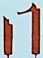 ■ÉTERNITÉL’histoire de la mission n’oublierajamais les noms de Jim Elliot, PeteFleming, Nate Saint. Ed McCully etRoger Youdcrian, les cinq jeunes missionnaires américains qui, en 1956, ontconsommé le sacrifice dans la brousseéquatorienne. Avec la collaboration desquatre autres veuves, Elisabeth Elliot nousraconte ici le courage et le dévouement deces hommes qui ont souffert le martyreaux mains des Aucas, les Indiens auxquelsils s’efforçaient de transmettre la Parolede Dieu.En acceptant de tout abandonner pourDieu, ils nous ont laissé un défi qui nousinterpelle aujourd’hui comme au jour de• leur mort.Pour compléter ce récit du sacrificesuprême qu’ils ont consenti pour le Christ,vous lirez aussi avec intérêt la biographiede Jim Elliot dans l’autre livre du mêmeauteur : A l'ombre du Tout-Puissant.ISBN 2-86314-059-0Prix : 64 FF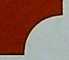 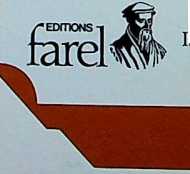 